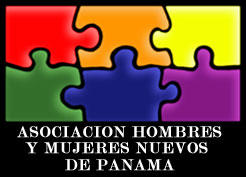 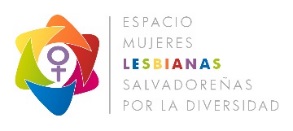 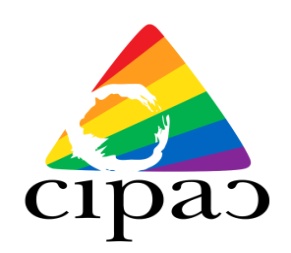 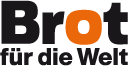 FUNDACIÓN PAN PARA EL MUNDOCENTRO DE INVESTIGACIÓN Y PROMOCIÓN PARA AMÉRICA CENTRAL DE DERECHOS HUMANOS CIPACESPACIO MUJERES LESBIANAS SALVADOREÑAS POR LA DIVERSIDAD ESMULESASOCIACIÓN HOMBRES Y MUJERES NUEVOS DE PANAMÁAHMNPEVALUACIÓN DE ACTITUDES HACIA LOS DERECHOS DE LAS PERSONAS LGBTEL SALVADOR, PANAMÁ Y COSTA RICAFEBRERO 2014CRÉDITOSCoordinación de la investigación:M.B.A. Daria Suárez Rehaag, CIPAC (www.cipacdh.org)Metodología y aspectos técnicos:MsC. Marco FournierInvestigaciones Psicosociales, S.A.   (invpsico@yahoo.com)Coordinación de trabajo de campo:El Salvador: Espacio Mujeres Lesbianas Salvadoreñas por la Diversidad (ESMULES)Panamá: Asociación Hombres y Mujeres Nuevos de Panamá (AHMNP)Costa Rica: Investigaciones Psicosociales, S.A.   (invpsico@yahoo.com) Financiamiento:Pan para el MundoResumen ejecutivo generalEl presente documento contiene tres informes de investigación independientes sobre tres encuestas de hogares realizadas en las áreas metropolitanas de El Salvador, Panamá y Costa Rica a finales de 2013. En cada país se realizaron 400 entrevistas a personas de ambos sexos con edades entre 15 y 80 años. Los estudios tenían como objetivo principal evaluar las actitudes de la población general hacia los derechos y diversas formas de discriminación contra las personas gais, lesbianas, bisexuales y transexuales.Los resultados muestran tendencias similares en los tres países, aunque con diferencias estadísticamente significativas para los principales indicadores trabajados.El nivel de acceso a información relevante es limitado para los temas de salud sexual en general y para los métodos de planificación y prevención, mientras que resulta más bien bajo para la igualdad de género y en especial para la diversidad sexual. Costa Rica muestra los niveles más bajos de acceso, a excepción del último tema en donde es El Salvador el que presenta el porcentaje más bajo.En lo que respecta a la actitud hacia diversas formas de discriminación los resultados muestran en los tres países un nivel relativamente positivo, en el sentido de rechazar como inadecuadas la mayoría de las situaciones evaluadas. Costa Rica presenta el promedio más alto, mientras que Panamá el más bajo, aunque siempre superior al 75%.Una situación igualmente positiva se evidencia para el caso del reconocimiento de derechos de la población LGBT en general y para los casos concretos de adolescentes y adultos mayores. De nuevo, aunque en los tres países los promedios son relativamente altos, el valor superior corresponde a Costa Rica, mientras que el inferior a Panamá.Esta tendencia a reconocer derechos es para la mayoría de las personas de los tres países semejante independientemente de la orientación sexual o la identidad de género.A pesar de las anteriores tendencias positivas, las actitudes resultan menos halagüeñas cuando se evalúan situaciones de discriminación social o cultural, en donde se evidencian actitudes menos claras o inclusive discriminatorias conforme la distancia social con la persona LGBT disminuye y en donde se evidencia que al final la población continúa ubicando a gais, lesbianas, bisexuales y transexuales dentro del terreno de la anormalidad.ÍNDICE DE CONTENIDOS RESUMEN EJECUTIVO GENERAL	3ÍNDICE DE CONTENIDOS	4ÍNDICE DE CUADROS	6INTRODUCCIÓN	12I.	Objetivos	13II.	Metodología	13A.	Procedimiento de muestreo	13B.	Instrumento	21C.	Procedimiento de análisis	21INFORME DE EL SALVADOR	23Resumen ejecutivo de El Salvador	23Acceso a información	24I.	Acceso por tema	24II.	Grado de Satisfacción de información recibida	31Actitud hacia la discriminación	38Reconocimiento de derechos	41I.	A nivel general	41II.	Derechos para la población LGBT adolescente	45III.	Derechos para la población lgbt adulta mayor	48Posición ante los diferentes grupos LGBT	51Discriminación social	55Conclusiones de El Salvador	59INFORME DE PANAMÁ	62Resumen ejecutivo de Panamá	62Acceso a información	63I.	Acceso por tema	63II.	Satisfacción	71Actitud hacia la discriminación	77Reconocimiento de derechos	81I.	A nivel general	81II.	Derechos para la población LGBT adolescente	84III.	Derechos para la población lgbt adulta mayor	87Posición ante los diferentes grupos LGBT	90Discriminación social	95Conclusiones de Panamá	99INFORME DE COSTA RICA	102Resumen ejecutivo de Costa Rica	102Acceso a información	103I.	Acceso por tema	103II.	Grado de Satisfacción de información recibida	109Actitud hacia la discriminación	114Reconocimiento de derechos	117I.	A nivel general	117II.	Derechos para la población LGBT adolescente	120III.	Derechos para la población lgbt adulta mayor	122Posición ante los diferentes grupos LGBT	125Discriminación social	128Conclusiones de Costa Rica	131INFORME REGIONAL	134Acceso a información	134Actitud hacia la discriminación	135Reconocimiento de derechos	136Posición ante los diferentes grupos LGBT	139discriminación social	140Conclusiones regionales	141CUESTIONARIO	143ÍNDICE DE CuadrOS INTRODUCCIÓN  S 1 SEXO  20  S 2 CATEGORÍA DE EDAD  20  S 3 NIVEL EDUCATIVO  20  S 4 ESTADO CIVIL  21  S 5 RELIGIÓN  21  S 6 TRABAJO FIJO ASALARIADO  21  S 7 PERCEPCIÓN DE SITUACIÓN ECONÓMICA  22  P 1 SEXO  22  P 2 CATEGORÍA DE EDAD  22  P 3 NIVEL EDUCATIVO  23  P 4 ESTADO CIVIL  23  P 5 RELIGIÓN  23  P 6 TRABAJO FIJO ASALARIADO  24  P 7 PERCEPCIÓN DE SITUACIÓN ECONÓMICA  24  C 1 SEXO  24  C 2 CATEGORÍA DE EDAD  25  C 3 NIVEL EDUCATIVO  25  C 4 ESTADO CIVIL  25  C 5 RELIGIÓN  26  C 6 TRABAJO FIJO ASALARIADO  26  C 7 PERCEPCIÓN DE SITUACIÓN ECONÓMICA  26INFORME DE EL SALVADOR  S 8 ACCESO A INFORMACIÓN SEGÚN TEMA  30  S 9 SALUD SEXUAL SEGÚN CATEGORÍA DE EDAD  31  S 10 SALUD SEXUAL SEGÚN NIVEL EDUCATIVO  31  S 11 SALUD SEXUAL SEGÚN ESTADO CIVIL  31  S 12 MÉTODOS DE PLANIFICACIÓN Y PREVENCIÓN SEGÚN CATEGORÍA DE EDAD  31  S 13 MÉTODOS DE PLANIFICACIÓN Y PREVENCIÓN SEGÚN NIVEL EDUCATIVO  32  S 14 IGUALDAD DE GÉNERO SEGÚN CATEGORÍA DE EDAD  32  S 15 IGUALDAD DE GÉNERO SEGÚN NIVEL EDUCATIVO  32  S 16 IGUALDAD DE GÉNERO SEGÚN ESTADO CIVIL  32  S 17 IGUALDAD DE GÉNERO SEGÚN PERCEPCIÓN DE SITUACIÓN ECONÓMICA  33  S 18 DIVERSIDAD SEXUAL SEGÚN CATEGORÍA DE EDAD  33  S 19 DIVERSIDAD SEXUAL SEGÚN NIVEL EDUCATIVO  33  S 20 DIVERSIDAD SEXUAL SEGÚN TRABAJO FIJO ASALARIADO  33  S 21 DIVERSIDAD SEXUAL SEGÚN PERCEPCIÓN DE SITUACIÓN ECONÓMICA  34  S 22 FUENTES DE INFORMACIÓN SOBRE SALUD SEXUAL  34  S 23 FUENTES DE INFORMACIÓN SOBRE MÉTODOS DE PLANIFICACIÓN Y PREVENCIÓN  35  S 24 FUENTES DE INFORMACIÓN SOBRE IGUALDAD DE GÉNERO  35  S 25 FUENTES DE INFORMACIÓN SOBRE DIVERSIDAD SEXUAL  36  S 26 NIVEL DE SATISFACCIÓN CON LA INFORMACIÓN QUE SE MANEJA SEGÚN TEMA  37  S 27 SATISFACCIÓN CON INFORMACIÓNS ACERCA DE SALUD SEXUAL  SEGÚN CATEGORÍA DE EDAD  38  S 28 SATISFACCIÓN CON INFORMACIÓNS ACERCA DE SALUD SEXUAL  SEGÚN NIVEL EDUCATIVO  38  S 29 SATISFACCIÓN CON INFORMACIÓNS ACERCA DE SALUD SEXUAL  SEGÚN ESTADO CIVIL  38  S 30 SATISFACCIÓN CON INFORMACIÓNS ACERCA DE SALUD SEXUAL  SEGÚN PERCEPCIÓN DE SITUACIÓN ECONÓMICA  39  S 31 SATISFACCIÓN CON INFORMACIÓNS ACERCA DE MÉTODOS DE PLANIFICACIÓN Y  PREVENCIÓN  SEGÚN CATEGORÍA DE EDAD  39  S 32 SATISFACCIÓN CON INFORMACIÓNS ACERCA DE MÉTODOS DE PLANIFICACIÓN Y  PREVENCIÓN SEGÚN NIVEL EDUCATIVO  39  S 33 SATISFACCIÓN CON INFORMACIÓNS ACERCA DE MÉTODOS DE PLANIFICACIÓN Y  PREVENCIÓN SEGÚN ESTADO CIVIL  40  S 34 SATISFACCIÓN CON INFORMACIÓNS ACERCA DE MÉTODOS DE PLANIFICACIÓN Y  PREVENCIÓN SEGÚN TRABAJO FIJO ASALARIADO  40  S 35 SATISFACCIÓN CON INFORMACIÓNS ACERCA DE MÉTODOS DE PLANIFICACIÓN Y  PREVENCIÓN SEGÚN PERCEPCIÓN DE SITUACIÓN ECONÓMICA  40  S 36 SATISFACCIÓN CON INFORMACIÓNS ACERCA DE IGUALDAD DE GÉNERO  SEGÚN CATEGORÍA DE EDAD  41  S 37 SATISFACCIÓN CON INFORMACIÓNS ACERCA DE IGUALDAD DE GÉNERO SEGÚN NIVEL EDUCATIVO  41  S 38 SATISFACCIÓN CON INFORMACIÓNS ACERCA DE IGUALDAD DE GÉNERO SEGÚN ESTADO CIVIL  41  S 39 SATISFACCIÓN CON INFORMACIÓNS ACERCA DE IGUALDAD DE GÉNERO SEGÚN TRABAJO FIJO ASALARIADO  42  S 40 SATISFACCIÓN CON INFORMACIÓNS ACERCA DE DIVERSIDAD SEXUAL SEGÚN CATEGORÍA DE EDAD  42  S 41 SATISFACCIÓN CON INFORMACIÓNS ACERCA DE DIVERSIDAD SEXUAL SEGÚN NIVEL EDUCATIVO  42  S 42 SATISFACCIÓN CON INFORMACIÓNS ACERCA DE DIVERSIDAD SEXUAL SEGÚN ESTADO CIVIL  43  S 43 SATISFACCIÓN CON INFORMACIÓNS ACERCA DE DIVERSIDAD SEXUAL SEGÚN PERCEPCIÓN DE SITUACIÓN ECONÓMICA  43  S 44 RECHAZO A LA DISCRIMINACIÓN Estadísticas descriptivas  44  S 45 RECHAZO A LA DISCRIMINACIÓN  45  S46 RECONOCIMIENTO DE DERECHOS Estadísticas descriptivas  47  S 47 RECONOCIMIENTO DE DERECHOS  48  S48 RECONOCIMIENTO DE DERECHOS SEGÚN NIVEL EDUCATIVO  49  S49 RECONOCIMIENTO DE DERECHOS SEGÚN ESTADO CIVIL  49  S50 RECONOCIMIENTO DE DERECHOS SEGÚN RELIGIÓN  50  S 51 RECONOCIMIENTO DE DERECHOS DE ADOLESCENTES Estadísticas descriptivas  51  S 52 RECONOCIMIENTO DE DERECHOS DE ADOLESCENTES  52  S 53 RECONOCIMIENTO DE DERECHOS DE ADOLESCENTES SEGÚN NIVEL EDUCATIVO  52  S 54 RECONOCIMIENTO DE DERECHOS DE ADOLESCENTES SEGÚN ESTADO CIVIL  53  S 55 RECONOCIMIENTO DE DERECHOS DE PERSONAS MAYORES Estadísticas descriptivas  54  S 56 RECONOCIMIENTO DE DERECHOS DE PERSONAS MAYORES  55  S 57 RECONOCIMIENTO DE DERECHOS DE PERSONAS MAYORES SEGÚN NIVEL EDUCATIVO  55  S 58 RECONOCIMIENTO DE DERECHOS DE PERSONAS MAYORES SEGÚN ESTADO CIVIL  56  S 59 POSICIÓN ANTE DIFERENTES GRUPOS LGBT  57  S 60 POSICIÓN ANTE DIFERENTES GRUPOS LGBT SEGÚN SEXO  58  S 61 POSICIÓN ANTE DIFERENTES GRUPOS LGBT SEGÚN CATEGORÍA DE EDAD  58  S 62 POSICIÓN ANTE DIFERENTES GRUPOS LGBT SEGÚN NIVEL EDUCATIVO  58  S 63 GRADO EN QUE SE ESTÁ DISPUESTO A RECONOCER DERECHOS Estadísticas descriptivas  59  S 64 GRADO EN QUE SE ESTÁ DISPUESTO A RECONOCER DERECHOS A GAIS  SEGÚN PERCEPCIÓN DE SITUACIÓN ECONÓMICA  60  S 65 RECHASO DE LA DISCRIMINACIÓN SOCIAL Estadísticas descriptivas  61  S 66 RECHASO DE LA DISCRIMINACIÓN SOCIAL  62  S67 RECHASO DE LA DISCRIMINACIÓN SOCIAL SEGÚN SEXO  63  S68 RECHASO DE LA DISCRIMINACIÓN SOCIAL SEGÚN NIVEL EDUCATIVO  63  S69 RECHASO DE LA DISCRIMINACIÓN SOCIAL SEGÚN ESTADO CIVIL  63  S70 RECHASO DE LA DISCRIMINACIÓN SOCIAL SEGÚN PERCEPCIÓN DE SITUACIÓN ECONÓMICA  64INFORME DE PANAMÁ  P 8 ACCESO A INFORMACIÓN SEGÚN TEMA  69  P 9 SALUD SEXUAL SEGÚN SEXO  70  P 10 SALUD SEXUAL SEGÚN CATEGORÍA DE EDAD  70  P 11 SALUD SEXUAL SEGÚN NIVEL EDUCATIVO  70  P 12 SALUD SEXUAL SEGÚN RELIGIÓN  70  P 13 SALUD SEXUAL SEGÚN TRABAJO FIJO ASALARIADO  71  P 14 SALUD SEXUAL SEGÚN PERCEPCIÓN DE SITUACIÓN ECONÓMICA  71  P 15 MÉTODOS DE PLANIFICACIÓN PREVENCIÓN SEGÚN SEXO  71  P 16 MÉTODOS DE PLANIFICACIÓN Y PREVENCIÓN CATEGORÍA DE EDAD  71  P 17 MÉTODOS DE PLANIFICACIÓN Y PREVENCIÓN NIVEL EDUCATIVO  72  P 18 MÉTODOS DE PLANIFICACIÓN Y PREVENCIÓN RELIGIÓN  72  P 19 MÉTODOS DE PLANIFICACIÓN Y PREVENCIÓN PERCEPCIÓN DE SITUACIÓN  ECONÓMICA  72  P 20 IGUALDAD DE GÉNERO SEGÚN CATEGORÍA DE EDAD  72  P 21 IGUALDAD DE GÉNERO SEGÚN NIVEL EDUCATIVO  73  P 22 IGUALDAD DE GÉNERO SEGÚN TRABAJO FIJO ASALARIADO  73  P 23 IGUALDAD DE GÉNERO SEGÚN PERCEPCIÓN DE SITUACIÓN ECONÓMICA  73  P 24 DIVERSIDAD SEXUAL SEGÚN CATEGORÍA DE EDAD  73  P 25 DIVERSIDAD SEXUAL SEGÚN NIVEL EDUCATIVO  74  P 26 DIVERSIDAD SEXUAL SEGÚN PERCEPCIÓN DE SITUACIÓN ECONÓMICA  74  P 27 FUENTES DE INFORMACIÓN SOBRE SALUD SEXUAL  74  P 28 FUENTES DE INFORMACIÓN SOBRE MÉTODOS DE PLANIFICACIÓN Y PREVENCIÓN  75  P 29 FUENTES DE INFORMACIÓN SOBRE IGUALDAD DE GÉNERO  75  P 30 FUENTES DE INFORMACIÓN SOBRE DIVERSIDAD SEXUAL  76  P 31 NIVEL DE SATISFACCIÓN CON LA INFORMACIÓN QUE SE MANEJA SEGÚN TEMA  77  P 32 SATISFACCIÓN CON INFORMACIÓN ACERCA DE SALUD SEXUAL  SEGÚN CATEGORÍA DE EDAD  78  P 33 SATISFACCIÓN CON INFORMACIÓN ACERCA DE SALUD SEXUAL  SEGÚN NIVEL EDUCATIVO  78  P 34 SATISFACCIÓN CON INFORMACIÓN ACERCA DE SALUD SEXUAL  SEGÚN RELIGIÓN  78  P 35 SATISFACCIÓN CON INFORMACIÓN ACERCA DE SALUD SEXUAL  SEGÚN PERCEPCIÓN DE SITUACIÓN ECONÓMICA  79  P 36 SATISFACCIÓN CON INFORMACIÓN ACERCA DE MÉTODOS DE PLANIFICACIÓN Y  PREVENCIÓN  SEGÚN CATEGORÍA DE EDAD  79  P 37 SATISFACCIÓN CON INFORMACIÓN ACERCA DE MÉTODOS DE PLANIFICACIÓN Y  PREVENCIÓN  SEGÚN NIVEL EDUCATIVO  79  P 38 SATISFACCIÓN CON INFORMACIÓN ACERCA DE MÉTODOS DE PLANIFICACIÓN Y  PREVENCIÓN  SEGÚN RELIGIÓN  80  P 39 SATISFACCIÓN CON INFORMACIÓN ACERCA DE MÉTODOS DE PLANIFICACIÓN Y  PREVENCIÓN  SEGÚN PERCEPCIÓN DE SITUACIÓN ECONÓMICA  80  P 40 SATISFACCIÓN CON INFORMACIÓN ACERCA DE IGUALDAD DE GÉNERO  SEGÚN CATEGORÍA DE EDAD  80  P 41 SATISFACCIÓN CON INFORMACIÓN ACERCA DE IGUALDAD DE GÉNERO  SEGÚN NIVEL EDUCATIVO  81  P 42 SATISFACCIÓN CON INFORMACIÓN ACERCA DE IGUALDAD DE GÉNERO  SEGÚN PERCEPCIÓN DE SITUACIÓN ECONÓMICA  81  P 43 SATISFACCIÓN CON INFORMACIÓN ACERCA DE DIVERSIDAD SEXUAL SEGÚN SEXO  81  P 44 SATISFACCIÓN CON INFORMACIÓN ACERCA DE DIVERSIDAD SEXUAL SEGÚN CATEGORÍA DE EDAD  82  P 45 SATISFACCIÓN CON INFORMACIÓN ACERCA DE DIVERSIDAD SEXUAL SEGÚN NIVEL EDUCATIVO  82  P 46 SATISFACCIÓN CON INFORMACIÓN ACERCA DE DIVERSIDAD SEXUAL SEGÚN PERCEPCIÓN DE SITUACIÓN ECONÓMICA  82  P 47 RECHAZO A LA DISCRIMINACIÓN Estadísticas descriptivas  83  P 48 RECHAZO A LA DISCRIMINACIÓN  84  P 49 RECHAZO A LA DISCRIMINACIÓN SEGÚN CATEGORÍA DE EDAD  85  P 50 RECHAZO A LA DISCRIMINACIÓN SEGÚN NIVEL EDUCATIVO  85  P 51 RECHAZO A LA DISCRIMINACIÓN SEGÚN ESTADO CIVIL  86  P 52 RECHAZO A LA DISCRIMINACIÓN SEGÚN PERCEPCIÓN DE SITUACIÓN ECONÓMICA  86  P 53 RECONOCIMIENTO DE DERECHOS Estadísticas descriptivas  87  P 54 RECONOCIMIENTO DE DERECHOS  88  P 55 RECONOCIMIENTO DE DERECHOS SEGÚN SEXO  89  P 56 RECONOCIMIENTO DE DERECHOS SEGÚN CATEGORÍA DE EDAD  89  P 57 RECONOCIMIENTO DE DERECHOS SEGÚN PERCEPCIÓN DE SITUACIÓN ECONÓMICA  89  P 58 RECONOCIMIENTO DE DERECHOS DE ADOLESCENTES Estadísticas descriptivas  90  P 59 RECONOCIMIENTO DE DERECHOS DE ADOLESCENTES  91  P 60 RECONOCIMIENTO DE DERECHOS DE ADOLESCENTES SEGÚN SEXO  91  P 61 RECONOCIMIENTO DE DERECHOS DE ADOLESCENTES SEGÚN CATEGORÍA DE EDAD  91  P 62 RECONOCIMIENTO DE DERECHOS DE ADOLESCENTES SEGÚN RELIGIÓN  92  P 63 RECONOCIMIENTO DE DERECHOS DE ADOLESCENTES SEGÚN TRABAJO FIJO  ASALARIADO  92  P 64 RECONOCIMIENTO DE DERECHOS DE ADOLESCENTES SEGÚN PERCEPCIÓN DE  SITUACIÓN ECONÓMICA  92  P 65 RECONOCIMIENTO DE DERECHOS DE MAYORES Estadísticas descriptivas  93  P 66 RECONOCIMIENTO DE DERECHOS DE PERSONAS MAYORES  94  P 67 RECONOCIMIENTO DE DERECHOS DE MAYORES SEGÚN SEXO  94  P 68 RECONOCIMIENTO DE DERECHOS DE MAYORES SEGÚN CATEGORÍA DE EDAD  94  P 69 RECONOCIMIENTO DE DERECHOS DE MAYORES SEGÚN PERCEPCIÓN DE SITUACIÓN   95  P 70 POSICIÓN ANTE DIFERENTES GRUPOS LGBT  96  P 71 POSICIÓN ANTE DIFERENTES GRUPOS LGBT SEGÚN SEXO  97  P 72 POSICIÓN ANTE DIFERENTES GRUPOS LGBT SEGÚN CATEGORÍA DE EDAD  97  P 73 POSICIÓN ANTE DIFERENTES GRUPOS LGBT SEGÚN ESTADO CIVIL  97  P 74 GRADO EN QUE SE ESTÁ DISPUESTO A RECONOCER DERECHOS Estadísticas descriptivas  98  P 75 GRADO EN QUE SE ESTÁ DISPUESTO A RECONOCER DERECHOS A LESBIANAS  SEGÚN PERCEPCIÓN DE SITUACIÓN ECONÓMICA  99  P 76 GRADO EN QUE SE ESTÁ DISPUESTO A RECONOCER DERECHOS A BISEXUALES  SEGÚN SEXO  99  P 77 GRADO EN QUE SE ESTÁ DISPUESTO A RECONOCER DERECHOS A BISEXUALES  SEGÚN NIVEL EDUCATIVO  100  P 78 GRADO EN QUE SE ESTÁ DISPUESTO A RECONOCER DERECHOS A BISEXUALES  SEGÚN PERCEPCIÓN DE SITUACIÓN ECONÓMICA  100  P 79 RECHASO DE LA DISCRIMINACIÓN SOCIAL Estadísticas descriptivas  101  P 80 RECHASO DE LA DISCRIMINACIÓN SOCIAL  102  P 81 RECHASO DE LA DISCRIMINACIÓN SOCIAL SEGÚN CATEGORÍA DE EDAD  103  P 82 RECHASO DE LA DISCRIMINACIÓN SOCIAL SEGÚN ESTADO CIVIL  103  P 83 RECHASO DE LA DISCRIMINACIÓN SOCIAL SEGÚN RELIGIÓN  103  P 84 RECHASO DE LA DISCRIMINACIÓN SOCIAL SEGÚN PERCEPCIÓN DE SITUACIÓN ECONÓMICA  104INFORME DE COSTA RICA  C 8 ACCESO A INFORMACIÓN SEGÚN TEMA  109  C 9 SALUD SEXUAL SEGÚN SEXO  110  C 10 SALUD SEXUAL SEGÚN CATEGORÍA DE EDAD  110  C 11 SALUD SEXUAL SEGÚN NIVEL EDUCATIVO  110  C 12 SALUD SEXUAL SEGÚN ESTADO CIVIL  110  C 13 MÉTODOS DE PLANIFICACIÓN Y PREVENCIÓN SEGÚN SEXO  111  C 14 MÉTODOS DE PLANIFICACIÓN Y PREVENCIÓN SEGÚN CATEGORÍA DE EDAD  111  C 15 MÉTODOS DE PLANIFICACIÓN Y PREVENCIÓN SEGÚN ESTADO CIVIL  111  C 16 IGUALDAD DE GÉNERO SEGÚN CATEGORÍA DE EDAD  111  C 17 IGUALDAD DE GÉNERO SEGÚN NIVEL EDUCATIVO  111  C 18 IGUALDAD DE GÉNERO SEGÚN ESTADO CIVIL  112  C 19 IGUALDAD DE GÉNERO SEGÚN PERCEPCIÓN DE SITUACIÓN ECONÓMICA  112  C 21 DIVERSIDAD SEXUAL SEGÚN NIVEL EDUCATIVO  112  C 22 DIVERSIDAD SEXUAL SEGÚN ESTADO CIVIL  112  C 23 DIVERSIDAD SEXUAL SEGÚN PERCEPCIÓN DE SITUACIÓN ECONÓMICA  113  C 24 FUENTES DE INFORMACIÓN SOBRE SALUD SEXUAL  113  C 25 FUENTES DE INFORMACIÓN SOBRE MÉTODOS DE PLANIFICACIÓN Y PREVENCIÓN  114  C 26 FUENTES DE INFORMACIÓN SOBRE IGUALDAD DE GÉNERO  114  C 27 FUENTES DE INFORMACIÓN SOBRE DIVERSIDAD SEXUAL  114  C 28 NIVEL DE SATISFACCIÓN CON LA INFORMACIÓN QUE SE MANEJA SEGÚN TEMA   116  C 29 SATISFACCIÓN CON INFORMACIÓNS ACERCA DE SALUD SEXUAL  SEGÚN CATEGORÍA DE EDAD  117  C 30 SATISFACCIÓN CON INFORMACIÓNS ACERCA DE SALUD SEXUAL  SEGÚN NIVEL EDUCATIVO  117  C 31 SATISFACCIÓN CON INFORMACIÓNS ACERCA DE SALUD SEXUAL  SEGÚN TRABAJO FIJO ASALARIADO  117  C 32 SATISFACCIÓN CON INFORMACIÓNS ACERCA DE MÉTODOS DE PLANIFICACIÓN Y  PREVENCIÓN SEGÚN TRABAJO FIJO ASALARIADO  118  C 33 SATISFACCIÓN CON INFORMACIÓNS ACERCA DE MÉTODOS DE PLANIFICACIÓN Y  PREVENCIÓN SEGÚN PERCEPCIÓN DE SITUACIÓN ECONÓMICA  118  C 34 SATISFACCIÓN CON INFORMACIÓNS ACERCA DE IGUALDAD DE GÉNERO SEGÚN CATEGORÍA DE EDAD  118  C 35 SATISFACCIÓN CON INFORMACIÓNS ACERCA DE IGUALDAD DE GÉNERO SEGÚN NIVEL EDUCATIVO  119  C 36 SATISFACCIÓN CON INFORMACIÓNS ACERCA DE DIVERSIDAD SEXUAL SEGÚN NIVEL EDUCATIVO  119  C 37 SATISFACCIÓN CON INFORMACIÓNS ACERCA DE DIVERSIDAD SEXUAL SEGÚN PERCEPCIÓN DE SITUACIÓN ECONÓMICA  119  C 20 DIVERSIDAD SEXUAL SEGÚN CATEGORÍA DE EDAD  119  C 38 RECHAZO A LA DISCRIMINACIÓN Estadísticas descriptivas  120  C 39 RECHAZO A LA DISCRIMINACIÓN  121  C 40 RECHAZO A LA DISCRIMINACIÓN SEGÚN NIVEL EDUCATIVO  122  C 41 RECHAZO A LA DISCRIMINACIÓN SEGÚN RELIGIÓN  122  C 42 RECONOCIMIENTO DE DERECHOS A PERSONAS LGBT Estadísticas descriptivas  123  C 43 RECONOCIMIENTO DE DERECHOS ADULTOS/AS MAYORES LGBT  124  C 44 RECONOCIMIENTO DE DERECHOS SEGÚN CATEGORÍA DE EDAD  125  C 45 RECONOCIMIENTO DE DERECHOS SEGÚN ESTADO CIVIL  125  C 46 RECONOCIMIENTO DE DERECHOS DE ADOLESCENTES Estadísticas descriptivas  126  C 47 RECONOCIMIENTO DE DERECHOS DE ADOLESCENTES LGBT  127  C 48 RECONOCIMIENTO DE DERECHOS DE ADOLESCENTES SEGÚN SEXO  127  C 49 RECONOCIMIENTO DE DERECHOS DE ADOLESCENTES LGBT   SEGÚN NIVEL EDUCATIVO  127  C 50 RECONOCIMIENTO DE DERECHOS DE MAYORES LGBT Estadísticas descriptivas  128  C 51 RECONOCIMIENTO DE DERECHOS DE PERSONAS MAYORES LGBT  129  C 52  129  C 53 RECONOCIMIENTO DE DERECHOS DE MAYORES LGBT   129  C 54 RECONOCIMIENTO DE DERECHOS DE MAYORES LGBT   SEGÚN ESTADO CIVIL  130  C 55 POSICIÓN ANTE DIFERENTES GRUPOS LGBT  131  C 56  POSICIÓN ANTE DIFERENTES GRUPOS LGBT SEGÚN SEXO  132  C 57 GRADO EN QUE SE ESTÁ DISPUESTO A RECONOCER DERECHOS Estadísticas descriptivas  132  C 58 GRADO EN QUE SE ESTÁ DISPUESTO A RECONOCER DERECHOS A LESBIANAS  SEGÚN RELIGIÓN  133  C 59 GRADO EN QUE SE ESTÁ DISPUESTO A RECONOCER DERECHOS A TRANSEXUALES  SEGÚN PERCEPCIÓN DE SITUACIÓN ECONÓMICA  133  C 60 DISCRIMINACIÓN SOCIAL HACIA COLECTIVOS LGBT  Estadísticas descriptivas  134  C 61 DISCRIMINACIÓN SOCIAL DE LAS POBLACIONES LGBT  135  C 62 DISCRIMINACIÓN SOCIAL  SEGÚN CATEGORÍA DE EDAD  135  C 63 DISCRIMINACIÓN SOCIAL  SEGÚN NIVEL EDUCATIVO  136  C 64 DISCRIMINACIÓN SOCIAL  SEGÚN PERCEPCIÓN DE SITUACIÓN ECONÓMICA   136INFORME REGIONAL   R1 ACCESO A INFOMACIÓN POR TEMA SEGÚN PAÍS  140   R2 RECHAZO A LA DISCRIMINACIÓN SEGÚN PAÍS  141   R3 RECONOCIMIENTO DE DERECHOS SEGÚN PAÍS  142   R4 RECONOCIMIENTO DE DERECHOS DE ADOLESCENTES SEGÚN PAÍS  143   R5 RECONOCIMIENTO DE DERECHOS DE MAYORES SEGÚN PAÍS  144   R6 POSICIÓN ANTE DIFERENTES GRUPOS LGBT SEGÚN PAÍS  145   R7 ACTITUD HACIA DISCRIMINACIÓN SOCIAL SEGÚN PAÍS  146IntroducciónEl presente informe es parte de un estudio realizado en los últimos meses de 2013 en El Salvador, Costa Rica y Panamá con el fin de evaluar las actitudes de la población en las áreas metropolitanas de cada país con respecto a los derechos y las formas de discriminación hacia las personas gais, lesbianas, bisexuales y transexuales.El proyecto general regional estuvo coordinado por el Centro de Investigación y Promoción para América Central de Derechos Humanos, CIPAC y contó con el apoyo económico de la organización Pan para el Mundo.En El Salvador la colaboración con el informe estuvo a cargo del Espacio de Mujeres Lesbianas Salvadoreñas por la Diversidad, mejor conocida como ESMULES. Dicha organización está conformada por personas LGBT desde el año 2009.  Desde un espíritu lésbico buscan utilizar la incidencia política como herramienta primordial para lograr cambios en políticas públicas, sostenibles en el tiempo,  que beneficien a la inclusión de las personas con orientación sexual, identidad y expresión de género diversa.En Panamá la colaboración con la recolección de la información y con el informe estuvo a cargo de la Asociación Hombres y Mujeres Nuevos de Panamá (AHMNP). Dicha tiene como misión contribuir a mejorar la calidad de vida de la población GLBT, HSH y MSM, a través del fomento y prestación de servicios integrales de salud preventiva, educación y orientación, con énfasis en el respeto y la defensa de los derechos humanos y la diversidad de esta población panameña.En Costa Rica el trabajo de campo estuvo coordinado por Investigaciones Psicosociales S.A., compañía dedicada a la investigación social. A continuación se detallan los objetivos y la metodología que orientaron las encuestas en cada país. En una segunda sección se presentan los resultados para cada país, para luego contrastar los principales indicadores de los tres países para tener una visión regional.objetivos1- Evaluar el acceso actual a información relevante por parte de la población general de las áreas metropolitanas de El Salvador, Panamá y Costa Rica.2- Determinar las actitudes existentes con respecto a las formas de discriminación hacia la población LGBT.3- Determinar el nivel de aceptación de los derechos particulares de la población LGBT.4- Identificar el nivel de aceptación de derechos en las subpoblaciones LGBT adolescente o adulta mayor.5-Evaluar las posibles diferencias importantes según características sociodemográficas de las personas entrevistadas.MetodologíaProcedimiento de muestreoPara el estudio en cada uno de los tres países se diseñó una metodología de encuesta de hogares circunscrita al Área Metropolitana correspondiente.En cada caso se trabajó con una muestra de 400 personas establecida mediante un procedimiento estratificado proporcional al azar según densidad de población. El procedimiento de selección fue polietápico. En un primer nivel de escogencia se extrajeron por azar sistemático 20 sectores o barrios con auto ponderación. Seguidamente, en cada sector se estableció un recorrido específico al azar para la selección de las viviendas. En este recorrido se utilizó una hoja de ruta que permitiera establecer la selección de las personas dentro de cada hogar. Además, se trabajó con cuotas de sexo y edad para orientar los reemplazos en cada recorrido.El procedimiento utilizado permite establecer generalizaciones a la población del Área Metropolitana respectiva con un nivel de error máximo del 5% y un nivel de confianza del 95%. A continuación se muestran las principales características sociodemográficas de las tres muestras con las que se trabajó:EL SALVADORCuadro # S 1SEXOCuadro # S 2CATEGORÍA DE EDADCuadro # S 3NIVEL EDUCATIVOCuadro # S 4ESTADO CIVILCuadro # S 5RELIGIÓNCuadro # S 6TRABAJO FIJO ASALARIADOCuadro # S 7PERCEPCIÓN DE SITUACIÓN ECONÓMICAPANAMÁCuadro # P 1SEXOCuadro # P 2CATEGORÍA DE EDADCuadro # P 3NIVEL EDUCATIVOCuadro # P 4ESTADO CIVILCuadro # P 5RELIGIÓNCuadro # P 6TRABAJO FIJO ASALARIADOCuadro # P 7PERCEPCIÓN DE SITUACIÓN ECONÓMICACOSTA RICACuadro # C 1SEXOCuadro # C 2CATEGORÍA DE EDADCuadro # C 3NIVEL EDUCATIVOCuadro # C 4ESTADO CIVILCuadro # C 5RELIGIÓNCuadro # C 6TRABAJO FIJO ASALARIADOCuadro # C 7PERCEPCIÓN DE SITUACIÓN ECONÓMICAInstrumentoPara la recolección de información se trabajó con un cuestionario estructurado que sirvió como guía de entrevista. El cuestionario fue diseñado por IPS en coordinación estrecha con CIPAC. El instrumento contiene preguntas cerradas tradicionales así como diversas escalas tipo Likert para la medición de actitudes.Procedimiento de análisisLa información obtenida fue procesada electrónicamente con el fin de obtener distribuciones de frecuencia de cada una de las preguntas o los ítemes del cuestionario.Adicionalmente se construyeron índices para las diferentes escalas y  para las principales variables del estudio. Para tal fin se procedió a combinar ítemes o preguntas, previa equiparación de límites y de direccionalidad. Todos los indicadores varían de 0 a 100, de modo que a mayor puntaje mayor nivel de la variable correspondiente.Las principales variables sociodemográficas de las personas entrevistadas se cruzaron por cada uno de estos indicadores desarrollados. En todos los casos se evaluó el nivel de significancia estadística, utilizando como nivel máximo de error un alfa de 0,05. En el informe se presentan nada más aquellos contrastes que resultaron significativos.INFORME DE EL SALVADORResumen ejecutivo DE el salvadorEl presente informe corresponde a una encuesta de hogares en el Área Metropolitana de El Salvador con una muestra de 400 personas entrevistadas directamente en sus viviendas. El estudio forma parte de un proyecto que abarca también Panamá y Costa Rica y tiene como objetivo primordial evaluar las actitudes de la población general hacia los derechos y diversas formas de discriminación contra las personas gais, lesbianas, bisexuales y transexuales.Los resultados muestran una tendencia bastante generalizada a reconocer y aceptar los derechos de las personas LGBT y a considerarlas como iguales ante la ley, tanto en la población general como específicamente en adolescentes y en adultos y adultas mayores. Del mismo modo, es mayoritario el rechazo de diversas formas de discriminación evaluadas y la tendencia es a considerar que los derechos son semejantes independientemente del grupo particular dentro de la población LGBT.A pesar de lo anterior, cuando se evalúan formas de discriminación más de tipo social o cultural, esta tendencia positiva parece reducirse de manera importante, sugiriendo que al disminuir la distancia social y al aumentar la probabilidad de un encuentro más íntimo con una persona LGBT las actitudes se tornan más negativas y se propicia más la discriminación a estas personas.Por otra parte, es importante resaltar la relación existente entre las actitudes y la condición socioeconómica, haciendo evidente la necesidad de un mejor acceso a información relevante dirigido de manera especial a los sectores de condición socioeconómica menos favorables.ACCESO A INFORMACIÓN Acceso por temaLa recepción de información por parte de las personas entrevistadas en este estudio resulta relativamente limitada. Tal y como puede apreciarse en el gráfico 1 y en el cuadro 8, una tercera parte afirma no haber recibido ningún tipo de información acerca de la salud sexual en general ni acerca de los métodos de planificación y prevención. En lo que respecta al tema de la igualdad de género, la proporción de personas sin acceso a este tema alcanza casi la mitad de la muestra. Sobre la diversidad sexual por su parte, la mayoría de las personas entrevistadas (56,2%) afirma no haber recibido ningún tipo de información en los últimos tres años.Cuadro # S 8ACCESO A INFORMACIÓN SEGÚN TEMAEl acceso en el tema de salud sexual mejora conforme disminuye la edad de la persona entrevistada (ver cuadro # S9), así como conforme mejora el nivel educativo (ver cuadro # S10) y entre las personas solteras (ver cuadro # S11). Cuadro # S 9SALUD SEXUAL SEGÚN CATEGORÍA DE EDADCuadro # S 10SALUD SEXUAL SEGÚN NIVEL EDUCATIVOCuadro # S 11SALUD SEXUAL SEGÚN ESTADO CIVILEn el tema de métodos de planificación y prevención, el acceso resulta más alto entre las personas de menor edad y entre las que poseen  estudios universitarios incompletos (ver cuadro # S13). Cuadro # S 12MÉTODOS DE PLANIFICACIÓN Y PREVENCIÓN SEGÚN CATEGORÍA DE EDADCuadro # S 13MÉTODOS DE PLANIFICACIÓN Y PREVENCIÓN SEGÚN NIVEL EDUCATIVOLa igualdad de género concentra una mayor proporción de personas con acceso a información entre aquellas con edades de 22 a 30 años (ver cuadro # S14), las que tiene educación universitaria incompleta (ver cuadro # S15), las solteras (ver cuadro # S16) y las que mejor perciben su situación económica (ver cuadro # S17). Cuadro # S 14IGUALDAD DE GÉNERO SEGÚN CATEGORÍA DE EDADCuadro # S 15IGUALDAD DE GÉNERO SEGÚN NIVEL EDUCATIVOCuadro # S 16IGUALDAD DE GÉNERO SEGÚN ESTADO CIVILCuadro # S 17IGUALDAD DE GÉNERO SEGÚN PERCEPCIÓN DE SITUACIÓN ECONÓMICAPor último, en cuanto al tema de diversidad sexual, el acceso mejora un poco entre las personas más jóvenes (ver cuadro # S18), aquellas con universidad incompleta (ver cuadro # S19), las que no poseen un trabajo fijo asalariado (ver cuadro # S20) y las que mejor perciben sus situación económica (ver cuadro # S21).Cuadro # S 18DIVERSIDAD SEXUAL SEGÚN CATEGORÍA DE EDADCuadro # S 19DIVERSIDAD SEXUAL SEGÚN NIVEL EDUCATIVOCuadro # S 20DIVERSIDAD SEXUAL SEGÚN TRABAJO FIJO ASALARIADOCuadro # S 21DIVERSIDAD SEXUAL SEGÚN PERCEPCIÓN DE SITUACIÓN ECONÓMICALa principal fuente para recibir información sobre salud sexual la constituyen las charlas o cursos, seguidos por los centros educativos y por los medios de comunicación y los centros de salud (ver cuadro # S22). Cuadro # S 22FUENTES DE INFORMACIÓN SOBRE SALUD SEXUALPara el tema de métodos de planificación y prevención, la principal fuente son los centros de salud, seguidos por las charlas y cursos, los centros educativos y los medios de comunicación (ver cuadro # S23). Cuadro # S 23FUENTES DE INFORMACIÓN SOBRE MÉTODOS DE PLANIFICACIÓN Y PREVENCIÓNEn el caso de la igualdad de género, son los centros educativos los que constituyen la principal fuente seguidos por las mismas otras tres fuentes ya mencionadas (ver cuadro # S24). Cuadro # S 24FUENTES DE INFORMACIÓN SOBRE IGUALDAD DE GÉNEROEl acceso a información sobre diversidad sexual proviene principalmente de charlas y cursos, seguidos por los folletos, afiches o libros, los medios de comunicación y los centros educativos (ver cuadro # S25).Cuadro # S 25FUENTES DE INFORMACIÓN SOBRE DIVERSIDAD SEXUALGrado de Satisfacción de información recibidaEl nivel de satisfacción con la información recibida resulta bajo entre las personas entrevistadas. Solamente la mitad se manifiesta muy satisfecha con la información recibida sobre los temas de salud sexual y métodos de planificación y prevención. Esta proporción baja a apenas cerca de una tercera parte para el tema de igualdad de género y a cerca de una cuarta parte para la diversidad sexual (ver cuadro # S26 y cuadro # S2). Cuadro # S 26NIVEL DE SATISFACCIÓN CON LA INFORMACIÓN QUE SE MANEJA SEGÚN TEMAEl nivel de satisfacción con el tema de salud sexual mejora un poco entre las personas más jóvenes (ver cuadro # S27), las de mayor nivel educativo (ver cuadro # S28), las casadas y las solteras (ver cuadro # S29) y las que mejor perciben su situación económica (ver cuadro # S30). 
Cuadro # S 27SATISFACCIÓN CON INFORMACIÓNS ACERCA DE SALUD SEXUAL SEGÚN CATEGORÍA DE EDADCuadro # S 28SATISFACCIÓN CON INFORMACIÓNS ACERCA DE SALUD SEXUAL SEGÚN NIVEL EDUCATIVOCuadro # S 29SATISFACCIÓN CON INFORMACIÓNS ACERCA DE SALUD SEXUAL SEGÚN ESTADO CIVILCuadro # S 30SATISFACCIÓN CON INFORMACIÓNS ACERCA DE SALUD SEXUAL SEGÚN PERCEPCIÓN DE SITUACIÓN ECONÓMICAPara el tema de los métodos de planificación y prevención, existe una proporción mayor de personas muy satisfechas entre las más jóvenes (ver cuadro # S31), las de mayor nivel educativo (ver cuadro # S32), las casadas (ver cuadro # S33), las que tienen un trabajo fijo asalariado (ver cuadro # S34) y las que perciben mejor su situación económica (ver cuadro # S35). Cuadro # S 31SATISFACCIÓN CON INFORMACIÓNS ACERCA DE MÉTODOS DE PLANIFICACIÓN Y PREVENCIÓN  SEGÚN CATEGORÍA DE EDADCuadro # S 32SATISFACCIÓN CON INFORMACIÓNS ACERCA DE MÉTODOS DE PLANIFICACIÓN Y PREVENCIÓN SEGÚN NIVEL EDUCATIVOCuadro # S 33SATISFACCIÓN CON INFORMACIÓNS ACERCA DE MÉTODOS DE PLANIFICACIÓN Y PREVENCIÓN SEGÚN ESTADO CIVILCuadro # S 34SATISFACCIÓN CON INFORMACIÓNS ACERCA DE MÉTODOS DE PLANIFICACIÓN Y PREVENCIÓN SEGÚN TRABAJO FIJO ASALARIADOCuadro # S 35SATISFACCIÓN CON INFORMACIÓNS ACERCA DE MÉTODOS DE PLANIFICACIÓN Y PREVENCIÓN SEGÚN PERCEPCIÓN DE SITUACIÓN ECONÓMICAPara la igualdad de género se observa una proporción un poco más de satisfacción entre las personas de 22 a 30 años (ver cuadro # S36), las que poseen educación  universitaria incompleta (ver cuadro # S37), las divorciadas (ver cuadro # S38) y las que tienen un trabajo fijo asalariado (ver cuadro # S39). Cuadro # S 36SATISFACCIÓN CON INFORMACIÓNS ACERCA DE IGUALDAD DE GÉNERO SEGÚN CATEGORÍA DE EDADCuadro # S 37SATISFACCIÓN CON INFORMACIÓNS ACERCA DE IGUALDAD DE GÉNEROSEGÚN NIVEL EDUCATIVOCuadro # S 38SATISFACCIÓN CON INFORMACIÓNS ACERCA DE IGUALDAD DE GÉNEROSEGÚN ESTADO CIVILCuadro # S 39SATISFACCIÓN CON INFORMACIÓNS ACERCA DE IGUALDAD DE GÉNEROSEGÚN TRABAJO FIJO ASALARIADOEn lo que respecta a la diversidad sexual, la satisfacción es superior entre las personas de 22 a 30 años (ver cuadro # S40), las que tienen universitaria incompleta (ver cuadro # S41), las solteras (ver cuadro # S42) y las que mejor perciben su situación económica (ver cuadro # S43).Cuadro # S 40SATISFACCIÓN CON INFORMACIÓNS ACERCA DE DIVERSIDAD SEXUALSEGÚN CATEGORÍA DE EDADCuadro # S 41SATISFACCIÓN CON INFORMACIÓNS ACERCA DE DIVERSIDAD SEXUALSEGÚN NIVEL EDUCATIVOCuadro # S 42SATISFACCIÓN CON INFORMACIÓNS ACERCA DE DIVERSIDAD SEXUALSEGÚN ESTADO CIVILCuadro # S 43SATISFACCIÓN CON INFORMACIÓNS ACERCA DE DIVERSIDAD SEXUALSEGÚN PERCEPCIÓN DE SITUACIÓN ECONÓMICAActitud hacia la discriminaciónEl nivel de rechazo a diversas formas de discriminación de las personas gais, lesbianas, bisexuales y transexuales resulta muy satisfactorio en términos generales. Las personas entrevistadas rechazan en promedio el 84,7% de las situaciones de discriminación que se les presentaron en el cuestionario. La desviación estándar es de 24,4, por lo que existe un grado relativamente alto de homogeneidad de las respuestas entre las diferentes personas de la muestra entrevistada (ver cuadro # S44 y cuadro # S3).Cuadro # S 44RECHAZO A LA DISCRIMINACIÓNEstadísticas descriptivasEl análisis individual de respuesta a cada una de las situaciones evaluadas muestra que en casi todos los casos más del 80% de las personas considera la discriminación correspondiente como algo o totalmente inadecuada. Solamente baja a un 78 o 79% para los casos en que se le impida a una persona LGBT donar sangre y que sea excluido de una comunidad religiosa. La proporción llega a 60,9% para el caso único de una persona transexual que no se le permita cambiar su sexo y nombre en sus documentos de identidad (ver cuadro # S45).Tal y como lo indicara la relativa baja desviación estándar, las respuestas de la muestra ante las situaciones de discriminación son tan homogéneas que no se evidencia ninguna diferencia significativa según las diversas variables de control analizadas.Cuadro # S 45RECHAZO A LA DISCRIMINACIÓNReconocimiento de derechosA nivel generalEn lo que respecta a la actitud de las personas entrevistadas con respecto a diversos derechos legales reales o posibles para las personas LGBT, se observa también un nivel relativamente alto con un promedio de acuerdo con el 81,6% de los derechos evaluados (ver cuadro # S46 y cuadro # S4). De nuevo, la desviación estándar es moderadamente baja por lo que se evidencia poca variabilidad en las respuestas de las personas de la muestra ante esta escala.Cuadro # S46RECONOCIMIENTO DE DERECHOSEstadísticas descriptivasPara la gran mayoría de los derechos específicos evaluados, más del 90% de las personas entrevistadas se manifiesta algo o totalmente de acuerdo con los mismos. Baja a 87,4% en el caso de la posibilidad de recibir pensión alimenticia de una expareja, a 83,9% para el derecho de asegurar a su pareja y a 71,4% en casos de participación activa en todos los ritos y sacramentos de su religión (ver cuadro # S47).Cuadro # S 47RECONOCIMIENTO DE DERECHOSA pesar de lo anterior, existen dos derechos que generan una respuesta relativamente baja. Concretamente, encontramos que solamente el 60,8% está algo o totalmente de acuerdo con el reconocimiento legal de la relación de pareja para las personas LGBT. En fin, el porcentaje de acuerdo es tan solo de 53,1% para la posibilidad de adoptar hijos o hijas (ver cuadro # S47).El nivel de reconocimiento de derechos para la población LGBT resulta superior entre las personas entrevistadas de mayor nivel educativo (ver cuadro # S48), entre las solteras (ver cuadro # S49) y las que no profesan ninguna religión en particular (ver cuadro # S50).Cuadro # S48RECONOCIMIENTO DE DERECHOS SEGÚN NIVEL EDUCATIVOCuadro # S49RECONOCIMIENTO DE DERECHOS SEGÚN ESTADO CIVILCuadro # S50RECONOCIMIENTO DE DERECHOS SEGÚN RELIGIÓNDerechos para la población LGBT adolescenteEn el caso particular de aquellas personas de la población LGBT que son adolescentes, el nivel de aprobación de derechos específicos para ellos/as alcanza un promedio de 88,01%, es decir, que las personas entrevistadas se muestran algo o totalmente de acuerdo con el 88% de los derechos específicos evaluados para este sector de la población (ver cuadro # S51 y cuadro # S5).Cuadro # S 51RECONOCIMIENTO DE DERECHOS DE ADOLESCENTESEstadísticas descriptivasEspecíficamente, se evaluaron seis derechos adicionales y particulares para la población LGBT adolescente y que se muestran en el cuadro 52. Tal y como puede observarse en dicho cuadro, más del 80% de las personas entrevistadas muestran acuerdo con los mismos, es más, solamente la posibilidad de decidir en qué momento y con quién tener relaciones sexuales alcanza un porcentaje inferior al 90% de aprobación (86,3%) (Ver cuadro # S52).Cuadro # S 52RECONOCIMIENTO DE DERECHOS DE ADOLESCENTESEl nivel de acuerdo con los derechos de este sector de población resulta superior entre las personas con universidad completa (ver cuadro # S53) y entre las solteras (ver cuadro # S54).Cuadro # S 53RECONOCIMIENTO DE DERECHOS DE ADOLESCENTES SEGÚN NIVEL EDUCATIVOCuadro # S 54RECONOCIMIENTO DE DERECHOS DE ADOLESCENTES SEGÚN ESTADO CIVILDerechos para la población lgbt adulta mayor En lo que respecta al reconocimiento de derechos para la población LGBT adulta mayor, el promedio general baja un poco con respecto al observado para las y los adolescentes, pero sigue siendo bastante alto: 81,6% de los derechos evaluados son reconocidos (ver cuadro # S55 y cuadro # S6). Cuadro # S 55RECONOCIMIENTO DE DERECHOS DE PERSONAS MAYORESEstadísticas descriptivasLos cuatro derechos específicos evaluados muestran un nivel de aceptación superior al 80% de la muestra entrevistada (ver cuadro # S56).Cuadro # S 56RECONOCIMIENTO DE DERECHOS DE PERSONAS MAYORESEl reconocimiento es mayor entre las personas de mayor nivel educativo (ver cuadro # S57) y entre las personas solteras (ver cuadro # S58).Cuadro # S 57RECONOCIMIENTO DE DERECHOS DE PERSONAS MAYORES SEGÚN NIVEL EDUCATIVOCuadro # S 58RECONOCIMIENTO DE DERECHOS DE PERSONAS MAYORES SEGÚN ESTADO CIVILPOSICIÓN ANTE LOS DIFERENTES GRUPOS LGBTSolamente un 16% de las personas entrevistadas reconoce tener una perspectiva diferente de los derechos de las personas según el grupo LGBT específico (ver cuadro # S59 y cuadro # S7).Cuadro # S 59POSICIÓN ANTE DIFERENTES GRUPOS LGBTLa tendencia a diferenciar derechos según grupo específico es más pronunciada entre los hombres entrevistados (ver cuadro # S60), las personas de más edad (ver cuadro # S61) y las de menor nivel educativo (ver cuadro # S62).Cuadro # S 60POSICIÓN ANTE DIFERENTES GRUPOS LGBT SEGÚN SEXOCuadro # S 61POSICIÓN ANTE DIFERENTES GRUPOS LGBT SEGÚN CATEGORÍA DE EDADCuadro # S 62POSICIÓN ANTE DIFERENTES GRUPOS LGBT SEGÚN NIVEL EDUCATIVOEntre las personas que sí dicen tener criterios diferentes sobre los derechos dependiendo del grupo LGBT específico, el nivel de reconocimiento de derechos tiende a ser parecido entre gais, lesbianas y bisexuales, pero baja considerablemente para las personas transexuales (ver cuadro # S63 y cuadro # S8).Cuadro # S 63GRADO EN QUE SE ESTÁ DISPUESTO A RECONOCER DERECHOSEstadísticas descriptivasLa tendencia a reconocer los derechos de las personas gais es superior entre aquellas personas con serios problemas económicos (ver cuadro # S64). Para el resto de las variables de control y para los otros grupos LGBT no se evidencian diferencias estadísticamente significativas.Cuadro # S 64GRADO EN QUE SE ESTÁ DISPUESTO A RECONOCER DERECHOS A GAIS SEGÚN PERCEPCIÓN DE SITUACIÓN ECONÓMICAdiscriminación socialLas actitudes hacia algunas formas de discriminación más de tipo social o cultural que legal, muestra un promedio considerablemente más bajo que el observado para el reconocimiento de derechos en las secciones anteriores. En este caso en promedio, las personas entrevistadas responden positivamente al 64,8% de los ítemes evaluados (ver cuadro # S65 y cuadro # S9).Cuadro # S 65RECHASO DE LA DISCRIMINACIÓN SOCIALEstadísticas descriptivasEl análisis individual de cada ítem nos muestra actitudes muy diversas según la situación específica evaluada. Concretamente, observamos actitudes muy positivas hacia la posibilidad de que las personas LGBT puedan vivir en cualquier vecindario de su gusto (84,9% de acuerdo), que puedan ocupar cualquier puesto público (83,4%) y que puedan atender personas en un centro de salud (78,8%). También existe un 73,8% que se manifiesta en desacuerdo con que las personas LGBT tengan que ser tratadas con mayor rigurosidad por las leyes nacionales (ver cuadro # S66).Cuadro # S 66RECHASO DE LA DISCRIMINACIÓN SOCIALA pesar de los resultados positivos anteriores, existe una tercera parte de las personas entrevistadas que considera adecuado que las personas gais, lesbianas bisexuales o transexuales deban ser atendidas en centros de salud aparte de las personas heterosexuales y una cantidad parecida también muestra acuerdo con que las personas LGBT deban asistir a establecimientos comerciales diferentes a los que asisten las personas heterosexuales. Por otra parte, cerca de la mitad de las personas considera que no deben tener derecho a trabajar con niños y niñas, y que deben ser tratadas psicológicamente para modificar su orientación. Por último dos terceras partes de las personas entrevistadas manifiestan su acuerdo con que las personas LGBT deban evitar hacer demostraciones afectivas a su pareja en público, situación esta última que sugiere la permanencia en la población de la idea de que las personas LGBT deban mantener escondida su orientación sexual (ver cuadro # S66).La aceptación de la discriminación social o cultural tiende a ser superior entre las personas con menor nivel educativo (ver cuadro # S68), entre las viudas y separadas (ver cuadro # S69) y entre aquellas que tienen limitaciones económicas (ver cuadro # S70).Cuadro # S67RECHASO DE LA DISCRIMINACIÓN SOCIALSEGÚN SEXOCuadro # S68RECHASO DE LA DISCRIMINACIÓN SOCIALSEGÚN NIVEL EDUCATIVOCuadro # S69RECHASO DE LA DISCRIMINACIÓN SOCIALSEGÚN ESTADO CIVILCuadro # S70RECHASO DE LA DISCRIMINACIÓN SOCIALSEGÚN PERCEPCIÓN DE SITUACIÓN ECONÓMICAConclusiones DE EL SALVADOR1- El acceso a información relevante sobre temas de salud sexual y métodos de planificación y prevención tiende a ser moderada, pues existe una tercera parte de las personas entrevistadas que afirma no haber tenido ningún tipo acceso en los últimos tres años. La situación es más marcada para el caso del tema de la igualdad de género en donde cerca de la mitad afirma no haber recibido información en los últimos tres años y resulta crítica para la diversidad sexual con solamente un 43,8% de las personas entrevistadas habiendo recibido algún tipo de información en ese período.2- Sin embargo, esta situación de acceso limitado a información relevante resulta más crítica cuando se evalúa lo recibido, pues los niveles de satisfacción tienden a ser bajos. Solo cerca de la mitad de las personas se muestra satisfecha con los temas de salud sexual y métodos de planificación y prevención, mientras que esta proporción baja a cerca de una tercera parte en el caso de la igualdad de género y a una cuarta parte para la diversidad sexual.3- En términos generales, las personas entrevistadas muestran una disposición alta a rechazar las diferentes formas de discriminación evaluadas hacia las personas gais, lesbianas, bisexuales y/o transexuales. En promedio, las personas rechazan más de cuatro de cada cinco formas de discriminación por la orientación sexual o de género. Todas las formas evaluadas son consideradas como algo o totalmente inadecuadas  por más de tres cuartas partes de las personas entrevistadas. La única excepción se relaciona con la negativa a permitir a una persona transexual el cambio de sexo y de nombre en sus documentos de identidad, en donde el nivel de rechazo baja a un 61%.4- Una tendencia similar se observa en cuanto a la aceptación de derechos específicos, en donde, en promedio, las personas entrevistadas tienden a reconocer poco más de cuatro de cada cinco derechos evaluados.5- La situación es todavía más positiva para los derechos de las personas LGBT adolescentes y parecida a la de la población general para los derechos específicos de las y los adultos/as mayores.6- Por otra parte, la gran mayoría de las personas considera que no debe haber diferencias en el reconocimiento de derechos entre los diferentes grupos LGBT. Pero cuando sí existe esa intención de diferenciar, los resultados evidencian una situación de mayor discriminación para las personas transexuales.7- A pesar de los resultados tan positivos observados en cuanto al rechazo a las diferentes formas de discriminación, así como al reconocimiento de derechos para las personas LGBT, la tendencia es menos marcada, y en algunos casos inclusive negativa, en lo que respecta al formas de discriminación más sociales o culturales y en donde se incrementa la probabilidad de un contacto más íntimo o de menor distancia social. Así, por ejemplo, cerca de la mitad de las y los entrevistados considera que las personas LGBT tienen que ser atendidas psicológicamente para modificar su orientación y poco menos de dos terceras partes consideran que deben evitar hacer demostraciones afectivas a su pareja en público. 8- Todo lo anterior muestra que existe una tendencia general a reconocer situaciones de igualdad ante la ley a las personas LGBT, pero la población continua considerando como anormal este tipo de orientaciones sexuales y por ende está más dispuesta a reconocer formas de discriminación que eviten o disminuyan la probabilidad de entrar en contacto más íntimo con personas gais, lesbianas, bisexuales o transexuales.9- En otro orden de cosas, llama la atención la relación existente entre nivel educativo y percepción de la situación económica por una parte y las actitudes evaluadas por otra, pues pareciera haber una diferenciación en estas últimas conforme disminuye la condición socioeconómica y posiblemente el acceso a información pertinente que facilite el cambio actitudinal.INFORME DE PANAMÁResumen ejecutivo DE PANAMÁA continuación se presentan los principales hallazgos obtenidos en una encuesta de hogares en el Área Metropolitana de Panamá, con una muestra de 400 personas entrevistadas directamente en sus viviendas. Este estudio es parte de un proyecto que involucra también a El Salvador y Costa Rica y tiene como objetivo primordial evaluar las actitudes de la población general hacia los derechos y diversas formas de discriminación contra las personas gais, lesbianas, bisexuales y transexuales.Los resultados muestran una tendencia general de la mayoría de las personas entrevistadas a aceptar los derechos de las personas LGBT y a considerarlas como iguales a ellas ante la ley, y también es mayoritaria la proporción de personas que muestran rechazo ante diversas formas de discriminación por orientación sexual. La actitud es todavía más positiva hacia los derechos específicos de personas LGBT adolescentes o de la tercera edad.Por otra parte, la tendencia hacia el reconocimiento de derechos tiende a ser semejante independientemente del grupo específico de la población LGBT, aunque en el pequeño grupo que sí acepta una diferencia, el sector más discriminado corresponde a las personas transexuales.Esta tendencia general positiva se debilita cuando se procede a evaluar la actitud hacia formas de discriminación más de tipo social o cultural, de modo que al disminuir la distancia social con la persona LGBT, se tiende a ser más permisivo con formas específicas de discriminación social, sugiriendo una disposición a intentar evitar un contacto socialmente cercano o íntimo con personas LGBT. ACCESO A INFORMACIÓN Acceso por temaEl acceso a información relevante por parte de las personas entrevistadas  apenas satisfactoria para el caso los métodos de planificación y prevención, en donde un78, 8% afirma haber recibido algún tipo de información en los últimos 3 años. Para el caso de la salud sexual en general la proporción es de 70,5%. Las personas que recibieron en ese intervalo información sobre igualdad de género alcanza apenas un 56,3% y para el caso de la diversidad sexual solo un 53% (ver cuadro # P8 y cuadro # P1).Cuadro # P 8ACCESO A INFORMACIÓN SEGÚN TEMAEl acceso a información sobre salud sexual en general resulta superior entre las mujeres (ver cuadro # P9), entre las personas de menor edad (ver cuadro # P10), las de mayor nivel educativo (ver cuadro # P11), entre las personas que participan en grupos cristianos o que practican otras religiones (ver cuadro #12), las que tienen trabajo fijo asalariado (ver cuadro # P13) y las que dicen tener serios problemas económicos  (ver cuadro # P14).Cuadro # P 9SALUD SEXUAL SEGÚN SEXOCuadro # P 10SALUD SEXUAL SEGÚN CATEGORÍA DE EDADCuadro # P 11SALUD SEXUAL SEGÚN NIVEL EDUCATIVOCuadro # P 12SALUD SEXUAL SEGÚN RELIGIÓNCuadro # P 13SALUD SEXUAL SEGÚN TRABAJO FIJO ASALARIADOCuadro # P 14SALUD SEXUAL SEGÚN PERCEPCIÓN DE SITUACIÓN ECONÓMICAEn cuanto a la información sobre métodos de planificación y prevención, el acceso resulta superior entre las mujeres (ver cuadro # P15), las personas con edades entre 22 y 40 años (ver cuadro # P16), las de mayor nivel educativo (ver cuadro # P17), las que practican la religión evangélica u otras religiones no evaluadas directamente (ver cuadro # P18) y las que reconocen tener serios problemas económicos (ver cuadro # P19).Cuadro # P 15MÉTODOS DE PLANIFICACIÓN PREVENCIÓN SEGÚN SEXOCuadro # P 16MÉTODOS DE PLANIFICACIÓN Y PREVENCIÓN CATEGORÍA DE EDADCuadro # P 17MÉTODOS DE PLANIFICACIÓN Y PREVENCIÓN NIVEL EDUCATIVOCuadro # P 18MÉTODOS DE PLANIFICACIÓN Y PREVENCIÓN RELIGIÓNCuadro # P 19MÉTODOS DE PLANIFICACIÓN Y PREVENCIÓN PERCEPCIÓN DE SITUACIÓN ECONÓMICAEn lo que respecta a la igualdad de género, el acceso a información relevante es superior entre las personas con edades entre 22 y 40 años (ver cuadro # P20), las de mayor nivel educativo (ver cuadro # P21), las que tienen un trabajo fijo asalariado (ver cuadro # P22) y las que tienen serios problemas económicos (ver cuadro # P23).Cuadro # P 20IGUALDAD DE GÉNERO SEGÚN CATEGORÍA DE EDADCuadro # P 21IGUALDAD DE GÉNERO SEGÚN NIVEL EDUCATIVOCuadro # P 22IGUALDAD DE GÉNERO SEGÚN TRABAJO FIJO ASALARIADOCuadro # P 23IGUALDAD DE GÉNERO SEGÚN PERCEPCIÓN DE SITUACIÓN ECONÓMICAEl acceso a información sobre diversidad sexual es superior entre las personas con edades entre 22 y 30 años (ver cuadro # P24), las de mayor nivel educativo (ver cuadro # P25) y las que perciben peor su situación económica (ver cuadro # P26).Cuadro # P 24DIVERSIDAD SEXUAL SEGÚN CATEGORÍA DE EDADCuadro # P 25DIVERSIDAD SEXUAL SEGÚN NIVEL EDUCATIVOCuadro # P 26DIVERSIDAD SEXUAL SEGÚN PERCEPCIÓN DE SITUACIÓN ECONÓMICASegún las personas entrevistadas, la principal fuente de información sobre salud sexual en general corresponde a los medios de comunicación con un 55,3% de mención, seguidos por los centros educativos (51,4%) y los centros de salud (50,7%) (Ver cuadro # P27).Cuadro # P 27FUENTES DE INFORMACIÓN SOBRE SALUD SEXUALEn el caso de los métodos de planificación y prevención, la principal fuente corresponde a los centros de salud con un 54,3% de mención, seguidos por los profesionales de la salud con un 52,4% (ver cuadro # P28).Cuadro # P 28FUENTES DE INFORMACIÓN SOBRE MÉTODOS DE PLANIFICACIÓN Y PREVENCIÓNPara la información sobre igualdad de género, la mayor proporción de las personas entrevistadas (36%) afirma haberla obtenido en los medios de información. En segundo lugar se ubican los centros educativos (29,8%) y en tercero las organizaciones de la sociedad civil con un  28,9% (ver cuadro # P29).Cuadro # P 29FUENTES DE INFORMACIÓN SOBRE IGUALDAD DE GÉNEROLa principal fuente de información sobre diversidad sexual se relaciona con los medios de comunicación (32,5%), seguidos por los centros educativos (30,7%) y las organizaciones de la sociedad civil (29,2%) (Ver cuadro # P30).Cuadro # P 30FUENTES DE INFORMACIÓN SOBRE DIVERSIDAD SEXUALSatisfacción CON LA INFORMACION RECIBIDAEn lo que respecta al nivel de satisfacción con la información que se posee en los cuatro temas evaluados, se observa un nivel apenas moderado para la salud sexual en general y para los métodos de planificación y prevención con poco más del 60% de las personas entrevistadas manifestándose como muy satisfechas. Pero esta proporción baja a 41,5% para el tema de igualdad de género y a 41% para la diversidad sexual (ver cuadro # P31 y cuadro # P2).Cuadro # P 31NIVEL DE SATISFACCIÓN CON LA INFORMACIÓN QUE SE MANEJA SEGÚN TEMALa satisfacción con la información recibida sobre salud sexual resulta superior entre las personas con edades entre 22 y 40 años (ver cuadro # P32),  las de mayor nivel educativo (ver cuadro # P33), las de otras religiones (ver cuadro # P34) y las que peor perciben su situación económica (ver cuadro # P35).Cuadro # P 32SATISFACCIÓN CON INFORMACIÓN ACERCA DE SALUD SEXUAL SEGÚN CATEGORÍA DE EDADCuadro # P 33SATISFACCIÓN CON INFORMACIÓN ACERCA DE SALUD SEXUAL SEGÚN NIVEL EDUCATIVOCuadro # P 34SATISFACCIÓN CON INFORMACIÓN ACERCA DE SALUD SEXUAL SEGÚN RELIGIÓNCuadro # P 35SATISFACCIÓN CON INFORMACIÓN ACERCA DE SALUD SEXUAL SEGÚN PERCEPCIÓN DE SITUACIÓN ECONÓMICACuadro # P 36SATISFACCIÓN CON INFORMACIÓN ACERCA DE MÉTODOS DE PLANIFICACIÓN Y PREVENCIÓN  SEGÚN CATEGORÍA DE EDADPara el caso de los métodos de planificación y prevención, la satisfacción es superior entre las personas de 22 a 30 años (ver cuadro # P36), las de mayor nivel educativo (ver cuadro # P37), las de otras religiones (ver cuadro # P38) y las que peor perciben su situación económica (ver cuadro # P39).Cuadro # P 37SATISFACCIÓN CON INFORMACIÓN ACERCA DE MÉTODOS DE PLANIFICACIÓN Y PREVENCIÓN  SEGÚN NIVEL EDUCATIVOCuadro # P 38SATISFACCIÓN CON INFORMACIÓN ACERCA DE MÉTODOS DE PLANIFICACIÓN Y PREVENCIÓN  SEGÚN RELIGIÓNCuadro # P 39SATISFACCIÓN CON INFORMACIÓN ACERCA DE MÉTODOS DE PLANIFICACIÓN Y PREVENCIÓN  SEGÚN PERCEPCIÓN DE SITUACIÓN ECONÓMICALa satisfacción con la información sobre igualdad de género resulta más alta entre las personas con edades entre 22 y 30 años (ver cuadro # P40), las de mayor nivel educativo (ver cuadro # P41) y las que perciben mejor su situación económica (ver cuadro # P42).Cuadro # P 40SATISFACCIÓN CON INFORMACIÓN ACERCA DE IGUALDAD DE GÉNERO SEGÚN CATEGORÍA DE EDADCuadro # P 41SATISFACCIÓN CON INFORMACIÓN ACERCA DE IGUALDAD DE GÉNERO SEGÚN NIVEL EDUCATIVOCuadro # P 42SATISFACCIÓN CON INFORMACIÓN ACERCA DE IGUALDAD DE GÉNERO SEGÚN PERCEPCIÓN DE SITUACIÓN ECONÓMICAEn cuanto a la satisfacción con la información sobre diversidad sexual, el nivel es superior entre las mujeres (ver cuadro # P43), las personas con edades entre 22 y 30 años (ver cuadro # P44), las de mayor nivel educativo y las que perciben mejor su situación económica (ver cuadro # P46).Cuadro # P 43SATISFACCIÓN CON INFORMACIÓN ACERCA DE DIVERSIDAD SEXUALSEGÚN SEXOCuadro # P 44SATISFACCIÓN CON INFORMACIÓN ACERCA DE DIVERSIDAD SEXUALSEGÚN CATEGORÍA DE EDADCuadro # P 45SATISFACCIÓN CON INFORMACIÓN ACERCA DE DIVERSIDAD SEXUALSEGÚN NIVEL EDUCATIVOCuadro # P 46SATISFACCIÓN CON INFORMACIÓN ACERCA DE DIVERSIDAD SEXUALSEGÚN PERCEPCIÓN DE SITUACIÓN ECONÓMICAActitud hacia la discriminaciónPara analizar la actitud hacia la discriminación en la muestra entrevistada se utilizó una escala en donde se le pidió a las personas que evaluaran qué tan adecuada o inadecuada percibían cada una de 28 situaciones concretas de discriminación hacia personas de la población LGBT. En promedio, las personas rechazan como inadecuadas el 77,3% de las situaciones evaluadas, con una desviación estándar de 33,7 (ver cuadro # P47 y cuadro # P3).Cuadro # P 47RECHAZO A LA DISCRIMINACIÓNEstadísticas descriptivasEl análisis de las situaciones individuales muestra un nivel de rechazo superior al 70% para la gran mayoría de los ítemes evaluados. Solamente baja a un 65,1% la proporción de personas que considera inadecuado que se le impida a una persona LGBT donar sangre y un 62,3 que rechaza que a una persona transexual no se le permita el cambio de sexo y nombre en sus documentos de identidad (ver cuadro # P48).Cuadro # P 48RECHAZO A LA DISCRIMINACIÓNEl nivel de rechazo a la discriminación de personas gais, lesbianas, bisexuales y transexuales resulta superior entre las y los entrevistados con edades inferiores (ver cuadro # P49), entre las personas con secundaria o educación técnica completa o las de universidad incompleta (ver cuadro # P50), las que se encuentran en unión libre (ver cuadro # P51) y las que perciben peor su situación económica (ver cuadro # P52).Cuadro # P 49RECHAZO A LA DISCRIMINACIÓN SEGÚN CATEGORÍA DE EDADCuadro # P 50RECHAZO A LA DISCRIMINACIÓN SEGÚN NIVEL EDUCATIVOCuadro # P 51RECHAZO A LA DISCRIMINACIÓN SEGÚN ESTADO CIVILCuadro # P 52RECHAZO A LA DISCRIMINACIÓN SEGÚN PERCEPCIÓN DE SITUACIÓN ECONÓMICAReconocimiento de derechosA nivel generalPara identificar el grado en que las personas entrevistadas estaban dispuestas a reconocer una serie de derechos específicos para la población LGBT también se utilizó una escala, en este caso compuesta por 18 ítemes representando derechos actuales o posibles nuevos derechos.Los resultados indican una tendencia general relativamente positiva, con un promedio de 75,5 y una desviación de 32,9, lo cual implica que las personas entrevistadas tienden a reconocer tres de cada cuatro derechos evaluados (ver cuadro # P53 y cuadro # P4).Cuadro # P 53RECONOCIMIENTO DE DERECHOSEstadísticas descriptivasEl análisis de las respuestas a cada uno de los ítemes muestra una tendencia superior al 80% de las personas algo o totalmente de acuerdo con la mayoría de los ítemes evaluados. Pero se observa un descenso a 73,6% en lo que respecta a tener reconocimiento legal de su relación de pareja, un 70,8% con la posibilidad de asegurar a su pareja o ser asegurado por ésta, un 65,7% con el derecho a adoptar hijos o hijas y solo un 61,1% con la posibilidad de recibir pensión alimenticia de su pareja (ver cuadro # P54).Cuadro # P 54RECONOCIMIENTO DE DERECHOSLa tendencia a mostrar acuerdo con los derechos de la población LGBT es superior entre las mujeres (ver cuadro # P55), las personas con edades entre 22 y 30 años (ver cuadro # P56) y las que peor perciben su situación económica (ver cuadro # P57). Cuadro # P 55RECONOCIMIENTO DE DERECHOS SEGÚN SEXOCuadro # P 56RECONOCIMIENTO DE DERECHOS SEGÚN CATEGORÍA DE EDADCuadro # P 57RECONOCIMIENTO DE DERECHOS SEGÚN PERCEPCIÓN DE SITUACIÓN ECONÓMICADerechos para la población LGBT adolescenteEn el caso específico de algunos derechos concretos para la población LGBT adolescente, el promedio de acuerdo es superior al observado para la población LGBT general, con un valor de 80,6 y una desviación estándar de 32,7 (ver cuadro # P58 y cuadro # P5).Cuadro # P 58RECONOCIMIENTO DE DERECHOS DE ADOLESCENTESEstadísticas descriptivasEl análisis de los seis derechos específicos evaluados muestra un nivel de acuerdo superior al 80% de las personas entrevistadas, a excepción de aquel relacionado con la posibilidad de decidir en qué momento y con quién tener relaciones sexuales, pero se encuentra muy cerca de ese límite con un 78% de las personas de acuerdo (ver cuadro # P59).Cuadro # P 59RECONOCIMIENTO DE DERECHOS DE ADOLESCENTESEl reconocimiento de derechos para las y los adolescentes es superior entre las mujeres (ver cuadro # P60), las personas de 22 a 30 años (ver cuadro # P61), las de religión católica (ver cuadro # P62), las que no poseen un trabajo fijo asalariado (ver cuadro # P63) y las que peor perciben su situación económica (ver cuadro # P64).Cuadro # P 60RECONOCIMIENTO DE DERECHOS DE ADOLESCENTES SEGÚN SEXOCuadro # P 61RECONOCIMIENTO DE DERECHOS DE ADOLESCENTES SEGÚN CATEGORÍA DE EDADCuadro # P 62RECONOCIMIENTO DE DERECHOS DE ADOLESCENTES SEGÚN RELIGIÓNCuadro # P 63RECONOCIMIENTO DE DERECHOS DE ADOLESCENTES SEGÚN TRABAJO FIJO ASALARIADOCuadro # P 64RECONOCIMIENTO DE DERECHOS DE ADOLESCENTES SEGÚN PERCEPCIÓN DE SITUACIÓN ECONÓMICADerechos para la población lgbt adulta mayor En cuanto a los derechos específicos de las personas de la tercera edad, los resultados indican un nivel de aprobación alto, con un promedio de 79,6 y una desviación estándar de 33,2 (ver cuadro # P65 y cuadro # P6).Cuadro # P 65RECONOCIMIENTO DE DERECHOS DE MAYORESEstadísticas descriptivasEl análisis de los cuatro derechos concretos evaluados muestra un nivel de acuerdo superior al 80% para cada uno de ellos (ver cuadro # P66).Cuadro # P 66RECONOCIMIENTO DE DERECHOS DE PERSONAS MAYORESEl acuerdo es superior entre las mujeres (ver cuadro # P67), las personas de 22 a 30 años (ver cuadro # P68) y las que peor perciben su situación económica (ver cuadro # P69).Cuadro # P 67RECONOCIMIENTO DE DERECHOS DE MAYORES SEGÚN SEXOCuadro # P 68RECONOCIMIENTO DE DERECHOS DE MAYORES SEGÚN CATEGORÍA DE EDADCuadro # P 69RECONOCIMIENTO DE DERECHOS DE MAYORES SEGÚN PERCEPCIÓN DE SITUACIÓN ECONÓMICAPOSICIÓN ANTE LOS DIFERENTES GRUPOS LGBTExiste un 19% de las personas entrevistadas que reconoce tener una perspectiva diferente de los derechos de las personas según el grupo LGBT específico (ver cuadro # P70 y cuadro # P7).Cuadro # P 70POSICIÓN ANTE DIFERENTES GRUPOS LGBTEsta tendencia a percibir diferentes los derechos según grupo resulta superior entre los hombre (ver cuadro # P71), las personas de mayor edad (ver cuadro # P72) y las viudas (ver cuadro # P73).Cuadro # P 71POSICIÓN ANTE DIFERENTES GRUPOS LGBT SEGÚN SEXOCuadro # P 72POSICIÓN ANTE DIFERENTES GRUPOS LGBT SEGÚN CATEGORÍA DE EDADCuadro # P 73POSICIÓN ANTE DIFERENTES GRUPOS LGBT SEGÚN ESTADO CIVILEntre este 19% que percibe en forma diferencial los derechos según grupo, la disposición a reconocer derechos resulta muy superior para el caso de las mujeres lesbianas. En segundo lugar se ubican las personas bisexuales, en tercero los hombres gais y en un cuarto lugar las personas transexuales con una posición muy por debajo de los otros tres grupos (ver cuadro # P74 y cuadro # P8).Cuadro # P 74GRADO EN QUE SE ESTÁ DISPUESTO A RECONOCER DERECHOSEstadísticas descriptivasNo existen diferencias significativas según las variables de control en cuanto al reconocimiento diferenciado de derechos de los hombres gais, ni con respecto a las personas transexuales; mientras que el reconocimiento diferenciado hacia las mujeres lesbianas es superior entre las que consideran que se las arreglan con su situación económica (ver cuadro # P75). En cuanto al reconocimiento diferenciado para bisexuales se observa una mayor proporción entre los hombres (ver cuadro # P76), las personas de mayor nivel educativo (ver cuadro # P77) y las que consideran que tienen muchas limitaciones económicas (ver cuadro # P78).Cuadro # P 75GRADO EN QUE SE ESTÁ DISPUESTO A RECONOCER DERECHOS A LESBIANAS SEGÚN PERCEPCIÓN DE SITUACIÓN ECONÓMICACuadro # P 76GRADO EN QUE SE ESTÁ DISPUESTO A RECONOCER DERECHOS A BISEXUALES SEGÚN SEXOCuadro # P 77GRADO EN QUE SE ESTÁ DISPUESTO A RECONOCER DERECHOS A BISEXUALES SEGÚN NIVEL EDUCATIVOCuadro # P 78GRADO EN QUE SE ESTÁ DISPUESTO A RECONOCER DERECHOS A BISEXUALES SEGÚN PERCEPCIÓN DE SITUACIÓN ECONÓMICAdiscriminación socialLas actitudes hacia algunas formas de discriminación más de tipo social o cultural que legal muestra un promedio de apenas 63,9 en una escala de 0 a 100 (ver cuadro # P79). De manera más específica, la distribución en el gráfico 9 muestra claramente dos grupos muy diferenciados, uno concentrado en puntajes muy bajos con valores entre 40 y 50 y otro en el intervalo más alto entre 90 y 100, lo cual implicaría que la población tiende a dividirse o polarizarse en dos grupos contrarios, uno que apoya la discriminación y otro que la rechaza.Cuadro # P 79RECHASO DE LA DISCRIMINACIÓN SOCIALEstadísticas descriptivasEl análisis individual de los nueve ítemes evaluados muestra tres ítemes con cerca de un 75% de las personas algo o totalmente de acuerdo: poder vivir en cualquier vecindario de su gusto, poder ocupar cualquier puesto público y poder atender personas en un centro de salud (ver cuadro # P80).Cuadro # P 80RECHAZO DE LA DISCRIMINACIÓN SOCIALPor otra parte, entre un 60 y un 65% se manifiestan en desacuerdo con que las personas LGBT deban ser atendidas en centros de salud aparte, que deban asistir a establecimientos comerciales diferentes, que deban ser tratadas psicológicamente o que tengan que ser tratadas con mayor rigurosidad por las leyes nacionales (ver cuadro # P80).Por último solo un 58,1% se muestra de acuerdo con la posibilidad de que las personas LGBT puedan trabajar con niños y niñas y un 56,6% considera que deben evitar hacer demostraciones afectivas a su pareja en público (ver cuadro # P80). El rechazo de la discriminación social resulta superior entre las personas jóvenes (ver cuadro # P81), las que viven en unión libre (ver cuadro # P82), las que profesan religiones evangélicas (ver cuadro # P83) y las que peor perciben su situación económica (ver cuadro # P84).Cuadro # P 81RECHAZO DE LA DISCRIMINACIÓN SOCIALSEGÚN CATEGORÍA DE EDADCuadro # P 82RECHAZO DE LA DISCRIMINACIÓN SOCIALSEGÚN ESTADO CIVILCuadro # P 83RECHAZO DE LA DISCRIMINACIÓN SOCIALSEGÚN RELIGIÓNCuadro # P 84RECHAZO DE LA DISCRIMINACIÓN SOCIALSEGÚN PERCEPCIÓN DE SITUACIÓN ECONÓMICAConclusiones DE PANAMÁ1- El nivel de acceso a información relevante resulta apenas satisfactoria para los temas de salud sexual en general y para los métodos de planificación y prevención, pero es más bien baja con respecto a igualdad de género y diversidad sexual en donde solo poco más de la mitad de las personas entrevistadas afirma haber recibido algún tipo de información en los últimos tres años.2- En correspondencia con lo anterior, los niveles de satisfacción tienden a ser bajos a la hora de evaluar la calidad de la información recibida. Solo cerca de un 60% se muestra muy satisfecho en cuanto a los temas de salud sexual en general y los métodos de planificación y prevención, mientras que esa proporción es de apenas un 41% para los tópicos de igualdad de género y diversidad sexual.3- Por otra parte, las personas tienden a rechazar alrededor de 3 de cada 4 formas de discriminación hacia las personas lesbianas, gais, bisexuales y transexuales. La mayoría de las personas considera algo o totalmente inadecuadas las diversas formas de discriminación evaluadas, pero esta tendencia baja a cerca del 60% para el caso de que se le niegue donar sangre a una persona LGBT y para la negación a una persona transexual de cambiar de sexo y nombre  en sus documentos de identidad.4- En lo que respecta al nivel de aceptación de derechos específicos de las personas de la población LGBT, se observa también una tendencia promedio a manifestar algo o totalmente de acuerdo con tres de cada cuatro de los derechos evaluados. A nivel específico, se observa que más del 80% de las personas entrevistadas muestra su acuerdo con la mayoría de los ítemes de esta sección, aunque disminuye a cerca de 70% para el reconocimiento legal de la relación de pareja y sobre la posibilidad de asegurar o ser asegurado o asegurada por su pareja. La proporción baja aún más para el derecho a adoptar hijos o hijas y se acerca apenas a un 60% para la opción de recibir pensión alimenticia de su pareja.5- En cuanto a los derechos específicos de las personas LGBT adolescentes, el nivel de acuerdo sube a un promedio de reconocimiento o aceptación del 80% de los mismos, bajando ligeramente solo para el caso del derecho a decidir cuándo y con quién tener relaciones sexuales con un 78% de acuerdo.6- Situación similar se observa para las personas LGBT de la tercera edad, en donde también en promedio se reconoce un 80% de los derechos evaluados.7- Por otra parte, esta tendencia mayoritaria a reconocer derechos y a rechazar discriminaciones tiende en la mayoría de las personas entrevistadas a generalizarse a toda la población LGBT, independientemente del grupo específico evaluado. Solamente un 19% considera que los derechos deben diferenciarse según grupo, tendiendo muy claramente a discriminar sobre todo a las personas transexuales.8- La situación positiva observada en general hasta ahora se reduce a la hora de evaluar las actitudes hacia formas de discriminación más de tipo cultural o social, en donde las personas entrevistadas que reconocen derechos y rechazan discriminaciones baja en promedio a menos de dos terceras partes. Específicamente, se observan proporciones importantes de entrevistas y entrevistados que consideran que las personas LGBT deben ser atendidas aparte en centros de salud o en establecimientos comerciales, así como aquellas que consideran   que deben ser atendidas psicológicamente para cambiar su orientación y que deben ser tratadas con mayor rigurosidad por las leyes nacionales. La proporción se acerca a la mitad de las personas entrevistadas en cuanto al rechazo a la posibilidad de trabajar con niños y niñas y resulta mayoritaria para el acuerdo con que las personas LGBT deban evitar las demostraciones afectivas a su pareja en público.9- Lo anterior sugiere que la población panameña al Área Metropolitana se muestra anuente a reconocer derechos legales a las personas LGBT y a rechazar las principales formas de discriminación, pero su actitud es ambivalente o más bien negativa cuando los derechos o situaciones de discriminación implican un contacto más cercano o íntimo, lo cual a su vez estaría posiblemente implicando que la población heterosexual continúa considerando como anormal este tipo de orientaciones sexuales y que prefieren evitar un contacto más cercano con las personas lesbianas, gais, bisexuales o transexuales.10- Por último, resulta interesante observar que en general las actitudes mejoran entre las mujeres, las personas con edades entre 22 y 30 años y las de mayor nivel educativo.INFORME DE COSTA RICAResumen ejecutivo DE COSTA RICAEl informe muestra los resultados obtenidos en una encuesta de hogares del Área Metropolitana de Costa Rica, con 400 entrevistas a personas de ambos sexos entre 15 y 80 años. El estudio forma parte de un proyecto que abarca también Panamá y El Salvador y tiene como objetivo primordial evaluar las actitudes de la población general hacia los derechos y diversas formas de discriminación contra las personas gais, lesbianas, bisexuales y transexuales.Los resultados evidencia un nivel débil de acceso a información relevante en los temas de salud sexual en general, métodos de planificación y prevención, igualdad de género y especialmente para la diversidad sexual. Además, la principal fuente de información sobre estos temas han sido los medios de comunicación. En coherencia con esta situación, los niveles de satisfacción con los conocimientos que se posee en estos temas tienden a ser apenas moderados.Sin embargo, a pesar de las limitaciones en cuanto al acceso a información relevante, la población entrevistada muestra niveles muy positivos en el tema de diversidad sexual. Concretamente, las personas entrevistadas rechazan nueve de cada diez situaciones de discriminación, mientras que tienden a reconocer una proporción similar de derechos específicos de la población LGBT, tanto como grupo general como en los casos específicos de adolescentes y personas mayores. Además, la inmensa mayoría considera que los derechos deben reconocerse en forma igualitaria a toda la población LGBT, independientemente de su orientación sexual o su identidad de género.A pesar de estos resultados tan positivos, la actitud se debilita cuando se evalúan situaciones de discriminación más de tipo social o cultural que legal, en donde tiende a observarse una situación más permisiva o abiertamente discriminativa cuando las situaciones evaluadas disminuyen la distancia social con las personas LGBT.ACCESO A INFORMACIÓN Acceso A INFORMACIÓN por temaEl acceso a información es bastante bajo entre las personas entrevistadas. Para el caso de los métodos de planificación y prevención solo un 60,3% de las personas entrevistadas afirma haber recibido información relevante en los últimos tres años. En lo que respecta a la salud sexual en general, esta proporción baja a 57,3% y para igualdad de género a 56,3%, mientras que para la diversidad sexual menos de la mitad de las personas (48,8%) dicen haber recibido información al respecto (ver cuadro # C8 y cuadro # C1).Cuadro # C 8ACCESO A INFORMACIÓN SEGÚN TEMAEl acceso a información sobre salud sexual en general resulta más alto conforme disminuye la edad (ver cuadro # C10) y aumenta el nivel educativo (ver cuadro # C11). También es superior entre las personas solteras (ver cuadro # C12).Cuadro # C 9ACCESO A INFORMACION SOBRE SALUD SEXUAL SEGÚN SEXOCuadro # C 10SALUD SEXUAL SEGÚN CATEGORÍA DE EDADCuadro # C 11SALUD SEXUAL SEGÚN NIVEL EDUCATIVOCuadro # C 12SALUD SEXUAL SEGÚN ESTADO CIVILPara el caso de los métodos de planificación y prevención, el acceso es superior entre las mujeres (ver cuadro # C13), las personas más jóvenes (ver cuadro # C14) y las separadas y divorciadas (ver cuadro # C15).Cuadro # C 13MÉTODOS DE PLANIFICACIÓN Y PREVENCIÓN SEGÚN SEXOCuadro # C 14MÉTODOS DE PLANIFICACIÓN Y PREVENCIÓN SEGÚN CATEGORÍA DE EDADCuadro # C 15MÉTODOS DE PLANIFICACIÓN Y PREVENCIÓN SEGÚN ESTADO CIVILLa información sobre igualdad de género es recibida con mayor frecuencia entre las personas más jóvenes (ver cuadro # C16), las de mayor nivel educativo (ver cuadro # C17), las solteras y separadas (ver cuadro # C18) y las que mejor perciben su situación económica (ver cuadro # C19).Cuadro # C 16IGUALDAD DE GÉNERO SEGÚN CATEGORÍA DE EDADCuadro # C 17IGUALDAD DE GÉNERO SEGÚN NIVEL EDUCATIVOCuadro # C 18IGUALDAD DE GÉNERO SEGÚN ESTADO CIVILCuadro # C 19IGUALDAD DE GÉNERO SEGÚN PERCEPCIÓN DE SITUACIÓN ECONÓMICAEn cuanto al tema sobre diversidad sexual, el acceso a información relevante es superior entre las personas con mejor nivel educativo (ver cuadro # C21), las divorciadas o separadas (ver cuadro # C22) y las que mejor perciben su situación económica (ver cuadro # C23).Cuadro # C 21DIVERSIDAD SEXUAL SEGÚN NIVEL EDUCATIVOCuadro # C 22DIVERSIDAD SEXUAL SEGÚN ESTADO CIVILCuadro # C 23DIVERSIDAD SEXUAL SEGÚN PERCEPCIÓN DE SITUACIÓN ECONÓMICA En otro orden de cosas, la principal fuente de información para el tema de salud sexual en general resultan ser, con mucho, los medios de comunicación. En un segundo lugar, pero con una proporción de mención mucho más baja se ubican los centros educativos, en tercer lugar las charlas y cursos y en cuarto los centros de salud (ver cuadro # C24). Cuadro # C 24FUENTES DE INFORMACIÓN SOBRE SALUD SEXUALPara el tema de los métodos de planificación y prevención se observa una situación parecida (ver cuadro # C25). En el caso de la igualdad de género, la situación es parecida, aunque baja el impacto de los centros de salud (ver cuadro # C26). Por último, la información sobre el tema de diversidad sexual también es reciba principalmente a través de los medios de comunicación, seguidos por los centros educativos, pero en este caso en tercer lugar se ubican las amigas y los amigos (ver cuadro # C27).Cuadro # C 25FUENTES DE INFORMACIÓN SOBRE MÉTODOS DE PLANIFICACIÓN Y PREVENCIÓNCuadro # C 26FUENTES DE INFORMACIÓN SOBRE IGUALDAD DE GÉNEROCuadro # C 27FUENTES DE INFORMACIÓN SOBRE DIVERSIDAD SEXUALGrado de Satisfacción de información recibidaEl grado de satisfacción con respecto a la calidad de la información recibida es relativamente baja para todos los temas evaluados. Solo cerca de la mitad de las personas manifiestan sentir alta satisfacción en cuanto a la salud sexual en general, los métodos y la igualdad de género, mientras que esta proporción baja a solo un 39,4% para el tema de la diversidad (ver cuadro # C28 y cuadro # C2).Cuadro # C 28NIVEL DE SATISFACCIÓN CON LA INFORMACIÓN QUE SE MANEJA SEGÚN TEMA La satisfacción con la información sobre salud sexual es superior entre las personas con edades entre 41 y 50 años (ver cuadro # C29), las de mayor nivel educativo (ver cuadro # C30) y las que poseen un trabajo fijo asalariado (ver cuadro # C31). Cuadro # C 29SATISFACCIÓN CON INFORMACIÓN ACERCA DE SALUD SEXUAL SEGÚN CATEGORÍA DE EDADPara el tema de los métodos de planificación y prevención, la satisfacción aumenta entre las personas con un trabajo fijo (ver cuadro # C32) y entre las que mejor perciben su situación económica (ver cuadro # C33). Cuadro # C 30SATISFACCIÓN CON INFORMACIÓN ACERCA DE SALUD SEXUAL SEGÚN NIVEL EDUCATIVOCuadro # C 31SATISFACCIÓN CON INFORMACIÓN ACERCA DE SALUD SEXUAL SEGÚN TRABAJO FIJO ASALARIADOCuadro # C 32SATISFACCIÓN CON INFORMACIÓN ACERCA DE MÉTODOS DE PLANIFICACIÓN Y PREVENCIÓN SEGÚN TRABAJO FIJO ASALARIADOCuadro # C 33SATISFACCIÓN CON INFORMACIÓN ACERCA DE MÉTODOS DE PLANIFICACIÓN Y PREVENCIÓN SEGÚN PERCEPCIÓN DE SITUACIÓN ECONÓMICAEn el tema de la igualdad de género, la satisfacción es superior entre las personas de menor edad (ver cuadro # C34) y las de mayor nivel educativo (ver cuadro # C35). La información recibida sobre diversidad sexual es más satisfactoria para las personas de mayor nivel educativo (ver cuadro # C36) y para las que mejor perciben su situación económica (ver cuadro # C37).Cuadro # C 34SATISFACCIÓN CON INFORMACIÓN ACERCA DE IGUALDAD DE GÉNEROSEGÚN CATEGORÍA DE EDADCuadro # C 35SATISFACCIÓN CON INFORMACIÓN ACERCA DE IGUALDAD DE GÉNEROSEGÚN NIVEL EDUCATIVOCuadro # C 36SATISFACCIÓN CON INFORMACIÓN ACERCA DE DIVERSIDAD SEXUALSEGÚN NIVEL EDUCATIVOCuadro # C 37SATISFACCIÓN CON INFORMACIÓN ACERCA DE DIVERSIDAD SEXUALSEGÚN PERCEPCIÓN DE SITUACIÓN ECONÓMICACuadro # C 20DIVERSIDAD SEXUAL SEGÚN CATEGORÍA DE EDADActitud hacia la discriminaciónEn una escala de 28 ítems se evaluó la actitud de las personas entrevistadas hacia diversas situaciones de discriminación hacia personas gais, lesbianas, bisexuales o transexuales. En cada caso se solicitó a las y los entrevistados que indicaran si consideraban que la situación correspondiente era algo o totalmente adecuada, normal, o algo o totalmente inadecuada. Las respuestas a las 28 situaciones se combinaron para obtener un puntaje global en una escala de 0 a 100. Los resultados indican un alto nivel de rechazo a la discriminación de las personas LGBT. En promedio, se rechaza el 90% de las situaciones, con una desviación estándar de 18  (ver cuadro # C38), lo que implica que existe poca variabilidad en esta tendencia a considerar inadecuadas las situaciones de discriminación, tal y como puede observarse en el cuadro # C3 casi toda la muestra se ubica con puntajes entre 80 y 100% de rechazo.Cuadro # C 38RECHAZO A LA DISCRIMINACIÓNEstadísticas descriptivasEl análisis de los ítems individualmente muestra claramente que en todos los casos la proporción de gente que considera la situación correspondiente como algo o totalmente inadecuada supera el 80%. La única excepción corresponde a la situación en donde a una persona transexual se le permita el cambio de sexo y nombre en sus documentos de identidad, en donde solo un 66,9% la considera inadecuada (ver cuadro # C39).Cuadro # C 39RECHAZO A LA DISCRIMINACIÓN El rechazo a la discriminación es superior entre las personas con mayor nivel educativo (ver cuadro # C40) y las que asisten a cultos cristianos no católicos o evangélicos (ver cuadro # C41).Cuadro # C 40RECHAZO A LA DISCRIMINACIÓN SEGÚN NIVEL EDUCATIVOCuadro # C 41RECHAZO A LA DISCRIMINACIÓN SEGÚN RELIGIÓNReconocimiento de derechosA nivel generalCon el fin de identifica en qué medida las personas entrevistadas reconocían los derechos reales o potenciales de la población LGBT, se procedió a aplicar una escala tipo Likert en donde se le solicitaba a cada entrevistado/a que indicara si estaba algo o totalmente de acuerdo o en desacuerdo con cada derecho evaluado. Los ítems de la escala se combinaron en un indicador general que varía de 0 a 100, entre más alto el puntaje mayor el reconocimiento de los derechos.Los resultados muestran que en promedio están de acuerdo con el 86,8% de los derechos evaluados. De nuevo, la desviación estándar tiende a ser baja (17) (ver cuadro # C42), por lo que la variabilidad en la muestra es relativamente pequeña, situación que puede observarse en el gráfico 4, en donde la mayoría de las personas se ubican entre 80 a 100. Cuadro # C 42RECONOCIMIENTO DE DERECHOS A PERSONAS LGBTEstadísticas descriptivasEl análisis individual de los 18 derechos evaluados muestra una tendencia de más del 90% de las personas de acuerdo con cada uno ellos. Sin embargo, la proporción de acuerdo baja a un 71,3% en cuanto a la posibilidad de que las personas LGBT puedan participar de los ritos y sacramentos de su religión. El porcentaje de acuerdo es de 69,2% con respecto al  reconocimiento legal de la relación de pareja y es apenas de 49,8% en cuanto a poder adoptar hijos o hijas (ver cuadro # C43).Cuadro # C 43RECONOCIMIENTO DE DERECHOSADULTOS/AS MAYORES LGBTEl  reconocimiento es superior entre las personas más jóvenes (ver cuadro # C44), así como entre las solteras o en unión libre (ver cuadro # C45).Cuadro # C 44RECONOCIMIENTO DE DERECHOS SEGÚN CATEGORÍA DE EDADCuadro # C 45RECONOCIMIENTO DE DERECHOS SEGÚN ESTADO CIVILDerechos para la población LGBT adolescenteEn el caso del reconocimiento de derechos específicos de las personas LGBT adolescentes, la tendencia positiva es aún más marcada, con un promedio de 94,4%. Del mismo modo, la homogeneidad de la muestra en su actitud también es aún más pronunciada con una desviación de 15,0 y con casi todas las personas aprobando entre el 90 y el 100% de los derechos evaluados (ver cuadro # C46 y cuadro # C5).Cuadro # C 46RECONOCIMIENTO DE DERECHOS DE ADOLESCENTESEstadísticas descriptivasPara los seis derechos específicos de la población LGBT adolescente, el nivel de aprobación es superior siempre al 92% de las personas entrevistadas (ver cuadro # C47).Cuadro # C 47RECONOCIMIENTO DE DERECHOS DE ADOLESCENTES LGBTLa actitud es aún más positiva entre las mujeres (ver cuadro # C48) y entre las personas con mayor nivel educativo (ver cuadro # C49).Cuadro # C 48RECONOCIMIENTO DE DERECHOS DE ADOLESCENTES SEGÚN SEXOCuadro # C 49RECONOCIMIENTO DE DERECHOS DE ADOLESCENTES LGBT  SEGÚN NIVEL EDUCATIVODerechos para la población lgbt adulta mayor En lo que respecta a derechos específicos de las personas mayores LGBT, el nivel sigue siendo muy positivo, aunque ligeramente inferior al observado para adolescentes LGBT  y también con un poco más de heterogeneidad (ver cuadro # C50 y gráfico 6).Cuadro # C 50RECONOCIMIENTO DE DERECHOS DE MAYORES LGBTEstadísticas descriptivasEl nivel de acuerdo con cada uno de los derechos evaluados es superior al 90% de la muestra, a excepción de la posibilidad de armar pareja nuevamente después de una separación o viudez, en donde la proporción bajo un poco hasta 87,3% (ver cuadro # C51).Cuadro # C 51RECONOCIMIENTO DE DERECHOS DE PERSONAS MAYORES LGBT El nivel de aceptación de los derechos específicos de la población LGBT adulta mayor es superior entre las personas de menor edad (ver cuadro # C52), con mejor nivel educativo (ver cuadro # C53) y entre las que se encuentran separadas o en unión libre (ver cuadro # C54).Cuadro # C 52RECONOCIMIENTO DE DERECHOS DE MAYORES SEGÚN CATEGORÍA DE EDADCuadro # C 53RECONOCIMIENTO DE DERECHOS DE MAYORES LGBT  SEGÚN NIVEL EDUCATIVOCuadro # C 54RECONOCIMIENTO DE DERECHOS DE MAYORES LGBT  SEGÚN ESTADO CIVILPOSICIÓN ANTE LOS DIFERENTES GRUPOS LGBTCasi el 90% de las personas entrevistadas considera que el reconocimiento de derechos debe ser igual para toda la población LGBT, independientemente de su orientación (ver cuadro # C55 y gráfico 7).Cuadro # C 55POSICIÓN ANTE DIFERENTES GRUPOS LGBTEsta tendencia es aún más marcada entre las mujeres (ver cuadro # C56). Cuadro # C 56POSICIÓN ANTE DIFERENTES GRUPOS LGBT SEGÚN SEXOEntre el 10.7% de la muestra que sí considera que debe haber diferenciación en el reconocimiento de derechos según orientación, cerca de la mitad dice estar más dispuesta a reconocer derechos a gais y lesbianas, mientras que la proporción es de poco más de una tercera parte para las y los bisexuales y alcanza apenas un 16,25% para el caso de las personas transexuales (ver cuadro # C57 y cuadro # C8).Cuadro # C 57GRADO EN QUE SE ESTÁ DISPUESTO A RECONOCER DERECHOSEstadísticas descriptivasSe evidencia una mayor propensión a apoyar los derechos de las mujeres lesbianas entre aquellas personas que no profesan ninguna religión (ver cuadro # C58), mientras que las personas con muchas limitaciones económicas tienden a apoyar en mayor proporción los derechos de la población transexual (ver cuadro # C59).Cuadro # C 58GRADO EN QUE SE ESTÁ DISPUESTO A RECONOCER DERECHOS A LESBIANAS SEGÚN RELIGIÓNCuadro # C 59GRADO EN QUE SE ESTÁ DISPUESTO A RECONOCER DERECHOS A TRANSEXUALES SEGÚN PERCEPCIÓN DE SITUACIÓN ECONÓMICAdiscriminación socialEn una última escala se intentó medir la actitud de las personas entrevistadas hacia formas de discriminación más de tipo social o cultural que legal. Los resultados muestran una situación diferente a la observada hasta ahora. En este caso el promedio baja a 71,7 con una desviación de 20,7 (ver cuadro # C60 y cuadro # C9).Cuadro # C 60DISCRIMINACIÓN SOCIAL HACIA COLECTIVOS LGBT Estadísticas descriptivasUn análisis más detallado de las respuestas a cada uno de los nueve ítems evaluados nos muestra que solo cerca de dos terceras partes aceptan la posibilidad de que las personas LGBT puedan trabajar con niños y niñas. Por otra parte, un 43,5% se muestra de acuerdo con que deban ser tratadas psicológicamente para modificar su orientación y esta proporción llega a dos terceras partes de las personas entrevistadas en cuanto al acuerdo con que deban evitar las demostraciones afectivas a su pareja en público (ver cuadro # C61).Cuadro # C 61DISCRIMINACIÓN SOCIAL DE LAS POBLACIONES LGBTLa actitud mejora entre las personas de menor edad (ver cuadro # C62), las de mayor nivel educativo (ver cuadro # C63) y las que mejor perciben su situación económica (ver cuadro # C64).Cuadro # C 62DISCRIMINACIÓN SOCIAL SEGÚN CATEGORÍA DE EDADCuadro # C 63DISCRIMINACIÓN SOCIAL SEGÚN NIVEL EDUCATIVOCuadro # C 64DISCRIMINACIÓN SOCIAL SEGÚN PERCEPCIÓN DE SITUACIÓN ECONÓMICAConclusiones DE COSTA RICA1- El análisis de los resultados muestra un nivel muy bajo de acceso a información relevante sobre los temas evaluados. Solo cerca de la mitad de las personas entrevistadas dice haber recibido información en los últimos tres años, siendo el tema de la diversidad sexual el de menor recepción.2- Los resultados parecen aún más críticos si se observa que la principal fuente de información corresponde, con mucho, a los medios de comunicación, independientemente del tema específico que se analice.3- Coincidiendo con esta situación, es esperable que solo cerca de la mitad de las personas se muestren satisfechas con los conocimientos que maneja acerca de salud sexual en general, los métodos de planificación y prevención y la igualdad de género. La proporción de personas muy satisfechas es de apenas 39% en lo que se refiere al tema de diversidad sexual.4- A pesar de las limitaciones observadas en cuanto al acceso a información relevante, se observa una posición muy positiva de la población del Área Metropolitana costarricense con respecto al rechazo a la discriminación. Concretamente, las personas entrevistadas rechazan el 90% de las situaciones evaluadas, considerando en la mayoría de los casos más de cuatro quintas partes de ellas como inadecuadas las situaciones evaluadas de segregación e injusticia hacia las personas LGBT. El único caso en donde se observa una tendencia diferente es aquel en donde a una persona transexual no se le permita el cambio de sexo y nombre en sus documentos de identidad, para el cual solo el 66,9% lo considera algo o totalmente inadecuado.5- También es muy positivo el nivel de reconocimiento de derechos actuales o potenciales de la población LGBT. En este caso, la mayoría de las situaciones específicas evaluadas son aceptadas por más del 90% de las personas entrevistadas y la tendencia es muy homogénea a través de la muestra. Sin embargo, existen algunos casos particulares en donde la situación no es tan positiva. El nivel de aprobación baja a 71,3% para la posibilidad de que las personas LGBT puedan participar en los ritos y sacramentos de su religión, 69,2% para el reconocimiento legal de su relación de pareja y apenas 49,8% en cuanto a poder adoptar hijos o hijas.6- Cuando se indaga sobre los derechos específicos de la población LGBT adolescente, el nivel de aceptación es aún más alto que para esta población en general. En este caso, en promedio, cada persona tiende a reconocer el 94,4% de los derechos evaluados.7- En cuanto a derechos particulares de la población LGBT adulta mayor, también se observa una actitud muy positiva, aunque no tanto como para el caso de las y los adolescentes.8- Por otra parte, nueve de cada diez personas entrevistadas afirma que el reconocimiento de derechos debe ser igualitario para toda la población LGBT, independientemente de la orientación sexual o la identidad de género particular. Sin embargo, entre el diez por ciento que sí considera que debe haber diferencias, la tendencia es a discriminar claramente a las personas transexuales.9- La situación tan positiva observada en general, disminuye cuando se indaga sobre la actitud hacia situaciones de discriminación menos de tipo legal y más de nivel social o cultural, en cuyo caso solo el 71,7% de las situaciones son calificadas correctamente. De manera específica, puede observarse que solo alrededor de dos terceras partes de las personas entrevistadas aceptan la posibilidad de que las personas LGBT puedan trabajar con niños y niñas. Peor aún, un 43,5% dice estar algo o totalmente de acuerdo con que estas personas deban ser tratadas psicológicamente para modificar su orientación y dos terceras partes de las y los entrevistados están de acuerdo con que la población LGBT deba evitar las demostraciones de afecto a su pareja en público. 10- Se evidencian pocas diferencias significativas según las variables sociodemográficas de control y cuando las hay resultan en general poco sistemáticas, con la excepción quizá del nivel educativo que conforme mejora tiende a garantizar mejores actitudes.ANÁLISIS REGIONALACCESO A INFORMACIÓN El nivel de acceso a información relevante sobre los temas evaluados resulta apenas moderado para los temas de salud sexual en general y para los métodos de prevención y planificación tanto en El Salvador como en Panamá, mientras que en Costa Rica es más bien bajo en estos temas. En lo  que respecta a la igualdad de género el acceso es limitado en los tres países. El tema de diversidad sexual por su parte muestra los niveles más bajos de acceso en los tres países y de manera muy especial para el caso de El Salvador (ver cuadro # R1 y gráfico # R1).Cuadro #  R1ACCESO A INFOMACIÓN POR TEMA SEGÚN PAÍSActitud hacia la discriminaciónLa tendencia en la región resulta positiva con respecto a la actitud de las personas hacia diversas formas de discriminación hacia las personas de la población LGBT. Para el caso de Costa Rica en promedio, cada persona rechaza con algo o totalmente inadecuadas el 90% de las situaciones de discriminación evaluadas. En El Salvador esta proporción es de 84,7%, mientras que en Panamá solamente 77,3% (ver cuadro # R2 y gráfico R2).Cuadro #  R2RECHAZO A LA DISCRIMINACIÓN SEGÚN PAÍSReconocimiento de derechosTambién resulta positiva la tendencia a reconocer la mayoría de los derechos actuales o potenciales de las personas de la población LGBT en general. En este caso en Costa Rica cada persona reconoce en promedio el 86,8% de los derechos evaluados. Este porcentaje corresponde en El Salvador a 81,7% y en Panamá a 75,5% (ver cuadro # R3 y gráfico # R3).Cuadro #  R3RECONOCIMIENTO DE DERECHOS SEGÚN PAÍSLa situación es más positiva en los tres países al evaluar derechos específicos de la población LGBT adolescente. En Costa Rica el nivel de aprobación alcanza un promedio de 94,4%, en El Salvador de 88% y en Panamá 80,6% (ver cuadro # R4 y gráfico # R4).Cuadro #  R4RECONOCIMIENTO DE DERECHOS DE ADOLESCENTES SEGÚN PAÍSEn el caso de los derechos específicos de la población LGBT adulta mayor, los resultados son de nuevo bastante positivos, aunque ligeramente inferiores a los observados para el caso de las y los adolescentes. En Costa Rica el promedio es de 88,9%, en El Salvador 82,6% y en Panamá 79,6% (ver cuadro # R5 y gráfico R5).Cuadro #  R5RECONOCIMIENTO DE DERECHOS DE MAYORES SEGÚN PAÍSPOSICIÓN ANTE LOS DIFERENTES GRUPOS LGBTExiste una tendencia bastante generalizada en los tres países a reconocer por igual los derechos de las personas LGBT independientemente del grupo específico en términos de orientación sexual o identidad de género. En Costa Rica el 89,3% opina de esta manera, en El Salvador el 84% y en Panamá el 81% (ver cuadro # R6 y gráfico R6).Cuadro #  R6POSICIÓN ANTE DIFERENTES GRUPOS LGBT SEGÚN PAÍSdiscriminación socialCuando se evalúan situaciones de discriminación de tipo social o cultural más que legal o laboral, se observa una tendencia menos positiva e inclusive algunas veces negativa en los tres países estudiados. En Costa Rica el promedio baja a 71,7%, en El Salvador 64,8% y en Panamá 63,9% (ver cuadro # R7 y gráfico # R7).Cuadro #  R7ACTITUD HACIA DISCRIMINACIÓN SOCIAL SEGÚN PAÍSConclusiones REGIONALES1- En los tres países se evidencia un acceso limitado a información relevante sobre los temas de interés de este estudio. Menos de dos terceras partes de las personas entrevistadas en cada país dicen haber tenido en los últimos tres años acceso a contenidos importantes sobre el tema de salud sexual en general, así como sobre métodos de planificación y prevención. En ambos casos, Costa Rica muestra una proporción significativamente inferior a la observada para Panamá y El Salvador. En el caso de la igualdad de género las proporciones de personas con acceso son muy similares en los tres países, con un  promedio por debajo del 60%. Por su parte, el tema de diversidad sexual muestra en toda la región el nivel más bajo de acceso, con una proporción por debajo de la mitad en Costa Rica y más marcada  en El Salvador.2- En lo que respecta a la reacción  de las personas entrevistadas con respecto a diversas situaciones específicas de discriminación legal o laboral de las personas LGBT, los resultados muestran una tendencia clara a rechazarlas como inadecuadas. Aunque esta tendencia muestra la misma direccionalidad en los tres países, existen diferencias significativas, siendo Costa Rica el país con el mejor promedio (90,3%), mientras que corresponde a Panamá el  nivel más bajo de rechazo a la discriminación (77,3%). La situación que en menor medida genera reacciones positivas es la relacionada con la posibilidad de que las personas transexuales puedan modificar su sexo y su nombre en los documentos de identidad.3- También es positiva  la disposición de las personas entrevistadas con respecto al reconocimiento de diversos derechos concretos, actuales o potenciales, de la población LGBT en general. La mayoría de las personas tiende a mostrarse de acuerdo con todos los derechos evaluados; sin embargo, la proporción tiende a bajar en los tres países cuando se plantea el reconocimiento legal de la relación de pareja, la posibilidad de asegurar o ser asegurado/a por la pareja y el derecho a poder recibir pensión alimenticia. Costa Rica muestra el mejor promedio de reconocimiento y Panamá el más bajo.4- Esta tendencia a reconocer derechos a la población LGBT en general resulta aún más positiva cuando se evalúan algunos derechos específicos de adolescentes, en cuyo caso Costa Rica llega un promedio de 94,4%, El Salvador 88% y Panamá 80,6%.5- El nivel de reconocimiento baja ligeramente en los tres países cuando se evalúan derechos concretos de las personas adultas mayores LGBT. De nuevo, Costa Rica presenta el mejor promedio y Panamá el menos alto.6- En otro orden de cosas, en los tres países se evidencia una alta proporción, por encima del 80% de las personas entrevistadas dispuesta a reconocer los derechos independientemente del grupo LGBT específico en términos de orientación sexual e identidad de género. Aunque existen diferencias estadísticamente significativas, los niveles porcentuales son muy similares en las tres naciones.7- La situación tan positiva observada hasta ahora se modifica cuando se evalúan situaciones de discriminación más de tipo social o cultural. En este caso, el nivel de rechazo a este tipo de situaciones baja al 71,7% para el caso de Costa Rica, 64,8% para El Salvador y 63,9% para Panamá. Resulta interesante observar que las disposiciones son menos positivas o inclusive permisivas de la discriminación cuando se disminuye la distancia social con la persona LGBT, como por ejemplo, la posibilidad de trabajar con niños y niñas o el derecho a mostrar en público el afecto a su pareja. También resulta relativamente alta la proporción de personas que consideran necesaria la atención psicológica de las personas LGBT con el fin de modificar su orientación, lo cual sugiere que si bien se está dispuesto/a a reconocer derechos, todavía se sigue ubicando a las personas LGBT dentro de los límites de la anormalidad mental y social.CUESTIONARION: _________CUESTIONARIO PROYECTO BFWFECHA: ___/___/2013			      	NÚMERO DE SECTOR: __________			      	ENTREVISTADOR/A.:_______________________	   SUPERVISIOR/A:___________________________Buenos días (tardes, noches):El Centro de Investigación y Promoción para América Central de Derechos Humanos (CIPAC),  el Espacio Mujeres Lesbianas Salvadoreñas por la Diversidad (ESMULES) y la Asociación Hombres y Mujeres Nuevos de Panamá (AHMNP)  se encuentran implementando un proyecto de la fundación Pan Para el Mundo acerca de las opiniones de la población con respecto a algunos temas de Derechos Sexuales.Para tal fin, se ha realizado una selección al azar de 400 personas en toda la ciudad para hacerles una pequeña entrevista. Usted ha sido seleccionado/a al azar mediante rifa. Yo le entregaré este folleto que contiene las preguntas que usted debe contestar. Para cada pregunta del folleto usted encontrará al lado las opciones de respuesta correspondientes. Es importante también que conteste todas y cada una de las preguntas que se le plantean. No deje ninguna pregunta sin respuesta, aun cuando tenga que adivinar cuál es la opción más adecuada.El cuestionario es absolutamente anónimo y la información que usted brinde se tratará bajo estricta confidencialidad. Observe que no se le pide su nombre ni su número de identificación, y que usted colocará el cuestionario completo en este buzón, de modo que no exista ninguna posibilidad de saber qué contestó cada persona.Si lo considera necesario yo puedo ayudarle a completar el cuestionario.De antemano le agradecemos su valiosa colaboración, la información que usted nos brinde será de enorme importancia para continuar con los esfuerzos para promover los derechos sexuales para todos y todas. SECCIÓN 1: Acceso a información1- ¿Usted podría indicarme si en los últimos 3 años ha recibido algún tipo de información sobre los siguientes temas?  MARQUE UNA RESPUESTA PARA CADA TEMA2- ¿De quién, de cuál institución u organización o por cual medio ha recibido usted información sobre…? MARQUE TODAS LAS ALTERNATIVAS QUE CONSIDERE NECESARIO EN CADA COLUMNA Y PARA CADA UNO DE LOS TEMAS DE LOS QUE HA RECIBIDO INFORMACIÓN3- ¿En qué medida se siente usted satisfecho/a con la información que maneja sobre…? MARQUE UNA RESPUESTA PARA CADA TEMASECCIÓN 2: Posición ante discriminaciónA continuación se presenta una lista de situaciones que pueden darse con alguna frecuencia en nuestro país. Para cada una de esas situaciones quisiera que usted indique cómo la califica, usando alguna de las siguientes opciones de respuesta:Ahora suponga que cada una de las siguientes situaciones le suceden a una persona que es gai, lesbiana, bisexual o transexual y todas las situaciones a causa de su orientación sexual:SECCIÓN 3: Reconocimiento de derechos1- A continuación se muestra una lista de algunos de los posibles derechos que se discuten para las personas gais, lesbianas, bisexuales o transexuales. Quisiera que usted analice cada uno de esos posibles derechos e indique para cada uno si usted está de acuerdo o en desacuerdo con cada uno de ellos utilizando las siguientes opciones de respuesta:Una persona gai, lesbiana, bisexual o transexual tiene derecho a…2- Si la persona gai, lesbiana, bisexual o transexual es adolescente, tiene derecho a…3- Y si la persona gai, lesbiana, bisexual o transexual es mayor de 70 años, tiene derecho a…4- ¿En términos generales su posición con respecto a los posibles derechos evaluados en la página anterior es igual o diferente según se trate de una persona gai, una lesbiana, una bisexual o una transexual?		1-(   ) Igual       PASE A PREGUNTA 6		2-(   ) Diferente 5- ¿Podría por favor ordenar los siguientes grupos de personas según el grado en que usted se encuentra dispuesto/a a reconocerle algunos de los derechos anteriores? Por favor, coloque un “1” entre los paréntesis del grupo hacia el que está más dispuesto/a a reconocer derechos, un “2” para el segundo grupo hacia el que está más dispuesto, un “3” para el tercero y un “4” para el grupo hacia el que está menos dispuesto/a a reconocerle algunos derechos.		A-(   ) Gai			B-(   ) Lesbiana		C-(   ) Bisexual		D-(   ) Transexual6- Por favor lea cada una de las frases que se presentan en la tabla siguiente, y para cada una de ellas indique cuál es su posición utilizando las mismas categorías de respuesta de la página anterior: Totalmente  o algo de acuerdo, o totalmente o algo en desacuerdo:Una persona gai, lesbiana, bisexual o transexual…SECCIÓN 4: Datos generales1- Indique cuál es su sexo:       	1- (   ) Hombre		2- (   ) Mujer2- ¿Cuál es su edad?  _________ años	cumplidos	3-¿Hasta qué grado o año estudió usted?	1-(   ) Ninguno	2-(   ) Primaria incompleta	3-(   ) Primaria completa	4-(   ) Secundaria o técnica incompleta	5-(   ) Secundaria completa	6-(   ) Universitaria incompleta	7-(   ) Universitaria completa4- ¿Cuál es su estado civil actual?1-(   ) Soltero/a:2-(   ) Casada/o:3-(   ) Unión libre:4-(   ) Separado/a5-(   ) Divorciado/a:	6-(   ) Viudo/a5- ¿Y su religión?	1-(   ) Ninguna	2-(   ) Católica	3-(   ) Evangélica 	4-(   ) Otros grupos cristianos	5-(   ) Judía	6-(   ) Otra/___________________6- ¿Tiene usted un trabajo fijo asalariado?	1-(   ) Si	1-(   ) No7- ¿Cómo calificaría usted su situación económica actual?	1-(   ) Relativamente buena	2-(   ) Se las arregla	3-(   ) Tiene algunas limitaciones	4-(   ) Tiene muchas limitaciones	5-(   ) Tiene serios problemas económicosMIL GRACIAS POR SU COLABORACIÓNFrecuenciaPorcentajeHombre17944,1Mujer22755,9Total406100,0FrecuenciaPorcentaje21 años o menos9322,9De 22 a 30 años9824,1De 31 a 40 años7618,7De 41 a 50 años5814,3De 51 a 60 años409,961 años o más4110,1Total406100,0FrecuenciaPorcentajeNinguno143,5Primaria incompleta297,2Primaria completa6215,4Secundaria o técnica incompleta4611,4Secundaria completa11227,9Universitaria incompleta10927,1Universitaria completa307,5Total402100,0FrecuenciaPorcentajeSoltero/a16039,8Casada/o10726,6Unión libre6115,2Separado/a246,0Divorciado/a205,0Viudo/a307,5Total402100,0FrecuenciaPorcentajeNinguna8220,4Católica16841,9Evangélica11127,7Otros grupos cristianos307,5Judía41,0Otra61,5Total401100,0FrecuenciaPorcentajeSí19448,3No20851,7Total402100,0FrecuenciaPorcentajeRelativamente buena8622,3Se las arregla13134,0Tiene algunas limitaciones9023,4Tiene muchas limitaciones5213,5Tiene serios problemas económicos266,8Total385100,0FrecuenciaPorcentajeHombre19949,7Mujer20150,3Total400100,0FrecuenciaPorcentaje21 años o menos5012,5De 22 a 30 años9423,5De 31 a 40 años9924,8De 41 a 50 años7017,5De 51 a 60 años4812,061 años o más399,8Total400100,0FrecuenciaPorcentajeNinguno2,5Primaria incompleta205,1Primaria completa184,6Secundaria o técnica incompleta7819,7Secundaria completa12531,6Universitaria incompleta8421,3Universitaria completa6817,2Total395100,0FrecuenciaPorcentajeSoltero/a13032,7Casada/o15037,7Unión libre8922,4Separado/a71,8Divorciado/a92,3Viudo/a133,3Total398100,0FrecuenciaPorcentajeNinguna4511,3Católica21754,4Evangélica9724,3Otros grupos cristianos133,3Judía3,8Otra246,0Total399100,0FrecuenciaPorcentajeSí27168,3No12631,7Total397100,0FrecuenciaPorcentajeRelativamente buena17042,9Se las arregla16842,4Tiene algunas limitaciones4411,1Tiene muchas limitaciones133,3Tiene serios problemas económicos1,3Total396100,0FrecuenciaPorcentajeHombre19949,8Mujer20150,3Total400100,0FrecuenciaPorcentaje21 años o menos8421,0De 22 a 30 años10225,5De 31 a 40 años5714,3De 41 a 50 años6215,5De 51 a 60 años5814,561 años o más379,3Total400100,0FrecuenciaPorcentajeNinguno61,5Primaria incompleta358,9Primaria completa5513,9Secundaria o técnica incompleta8922,5Secundaria completa7519,0Universitaria incompleta6817,2Universitaria completa6717,0Total395100,0FrecuenciaPorcentajeSoltero/a17845,2Casada/o14637,1Unión libre276,9Separado/a133,3Divorciado/a194,8Viudo/a112,8Total394100,0FrecuenciaPorcentajeNinguna328,1Católica28271,4Evangélica4812,2Otros grupos cristianos143,5Judía1,3Otra184,6Total395100,0FrecuenciaPorcentajeSí20251,3No19248,7Total394100,0FrecuenciaPorcentajeRelativamente buena12732,3Se las arregla16943,0Tiene algunas limitaciones6215,8Tiene muchas limitaciones184,6Tiene serios problemas económicos174,3Total393100,0FrecuenciaPorcentajeSALUD SEXUAL27267,0MÉTODOS DE PLANIFICACIÓN Y PREVENCIÓN27567,7IGUALDAD DE GÉNERO21152,0DIVERSIDAD SEXUAL17843,8Total406100,021 años o menosDe 22 a 30 añosDe 31 a 40 añosDe 41 a 50 añosDe 51 a 60 años61 años o másTotalSí79,678,667,158,655,034,167,0No20,421,432,941,445,065,933,0χ2 = 37,041	α = ,000χ2 = 37,041	α = ,000χ2 = 37,041	α = ,000χ2 = 37,041	α = ,000χ2 = 37,041	α = ,000χ2 = 37,041	α = ,000χ2 = 37,041	α = ,000χ2 = 37,041	α = ,000NingunoPrimaria incompletaPrimaria completaSecundaria o técnica incompletaSecundaria completaUniversitaria incompletaUniversitaria completaTotalSí57,141,456,567,468,877,176,767,2No42,958,643,532,631,222,923,332,8χ2 = 18,808	α = ,005χ2 = 18,808	α = ,005χ2 = 18,808	α = ,005χ2 = 18,808	α = ,005χ2 = 18,808	α = ,005χ2 = 18,808	α = ,005χ2 = 18,808	α = ,005χ2 = 18,808	α = ,005χ2 = 18,808	α = ,005Soltero/aCasada/oUnión libreSeparado/aDivorciado/aViudo/aTotalSí77,561,760,758,360,053,366,9No22,538,339,341,740,046,733,1χ2 = 14,230	α = ,014χ2 = 14,230	α = ,014χ2 = 14,230	α = ,014χ2 = 14,230	α = ,014χ2 = 14,230	α = ,014χ2 = 14,230	α = ,014χ2 = 14,230	α = ,014χ2 = 14,230	α = ,01421 años o menosDe 22 a 30 añosDe 31 a 40 añosDe 41 a 50 añosDe 51 a 60 años61 años o másTotalSí76,374,573,758,660,041,567,7No23,725,526,341,440,058,532,3χ2 = 22,678	α = ,000χ2 = 22,678	α = ,000χ2 = 22,678	α = ,000χ2 = 22,678	α = ,000χ2 = 22,678	α = ,000χ2 = 22,678	α = ,000χ2 = 22,678	α = ,000χ2 = 22,678	α = ,000NingunoPrimaria incompletaPrimaria completaSecundaria o técnica incompletaSecundaria completaUniversitaria incompletaUniversitaria completaTotalSí50,037,961,373,973,277,163,368,4No50,062,138,726,126,822,936,731,6χ2 = 22,091	α = ,001χ2 = 22,091	α = ,001χ2 = 22,091	α = ,001χ2 = 22,091	α = ,001χ2 = 22,091	α = ,001χ2 = 22,091	α = ,001χ2 = 22,091	α = ,001χ2 = 22,091	α = ,001χ2 = 22,091	α = ,00121 años o menosDe 22 a 30 añosDe 31 a 40 añosDe 41 a 50 añosDe 51 a 60 años61 años o másTotalSí55,963,347,448,345,036,652,0No44,136,752,651,755,063,448,0χ2 = 11,217	α = ,047χ2 = 11,217	α = ,047χ2 = 11,217	α = ,047χ2 = 11,217	α = ,047χ2 = 11,217	α = ,047χ2 = 11,217	α = ,047χ2 = 11,217	α = ,047χ2 = 11,217	α = ,047NingunoPrimaria incompletaPrimaria completaSecundaria o técnica incompletaSecundaria completaUniversitaria incompletaUniversitaria completaTotalSí21,427,638,739,156,273,450,052,5No78,672,461,360,943,826,650,047,5χ2 = 40,452	α = ,000χ2 = 40,452	α = ,000χ2 = 40,452	α = ,000χ2 = 40,452	α = ,000χ2 = 40,452	α = ,000χ2 = 40,452	α = ,000χ2 = 40,452	α = ,000χ2 = 40,452	α = ,000χ2 = 40,452	α = ,000Soltero/aCasada/oUnión libreSeparado/aDivorciado/aViudo/aTotalSí61,250,539,337,550,050,052,2No38,849,560,762,550,050,047,8χ2 = 11,597	α = ,041χ2 = 11,597	α = ,041χ2 = 11,597	α = ,041χ2 = 11,597	α = ,041χ2 = 11,597	α = ,041χ2 = 11,597	α = ,041χ2 = 11,597	α = ,041χ2 = 11,597	α = ,041Relativamente buenaSe las arreglaTiene algunas limitacionesTiene muchas limitacionesTiene serios problemas económicosTotalSí70,949,650,051,938,554,0No29,150,450,048,161,546,0χ2 = 14,134	α = ,007χ2 = 14,134	α = ,007χ2 = 14,134	α = ,007χ2 = 14,134	α = ,007χ2 = 14,134	α = ,007χ2 = 14,134	α = ,007χ2 = 14,134	α = ,00721 años o menosDe 22 a 30 añosDe 31 a 40 añosDe 41 a 50 añosDe 51 a 60 años61 años o másTotalSí53,852,038,234,540,029,343,8No46,248,061,865,560,070,756,2χ2 = 13,231	α = ,021χ2 = 13,231	α = ,021χ2 = 13,231	α = ,021χ2 = 13,231	α = ,021χ2 = 13,231	α = ,021χ2 = 13,231	α = ,021χ2 = 13,231	α = ,021χ2 = 13,231	α = ,021NingunoPrimaria incompletaPrimaria completaSecundaria o técnica incompletaSecundaria completaUniversitaria incompletaUniversitaria completaTotalSí21,424,137,134,843,860,643,344,0No78,675,962,965,256,239,456,756,0χ2 = 22,445	α = ,001χ2 = 22,445	α = ,001χ2 = 22,445	α = ,001χ2 = 22,445	α = ,001χ2 = 22,445	α = ,001χ2 = 22,445	α = ,001χ2 = 22,445	α = ,001χ2 = 22,445	α = ,001χ2 = 22,445	α = ,001SíNoTotalSí49,538,944,0No50,561,156,0χ2 = 4,527α= 	,021χ2 = 4,527α= 	,021χ2 = 4,527α= 	,021χ2 = 4,527α= 	,021Relativamente buenaSe las arreglaTiene algunas limitacionesTiene muchas limitacionesTiene serios problemas económicosTotalSí65,139,738,940,442,345,5No34,960,361,159,657,754,5χ2 = 17,370	α = ,002χ2 = 17,370	α = ,002χ2 = 17,370	α = ,002χ2 = 17,370	α = ,002χ2 = 17,370	α = ,002χ2 = 17,370	α = ,002χ2 = 17,370	α = ,002PorcentajeCharlas o cursos46,3Escuela, colegio o Univ.44,5Medios de comunicación 43,0Centro de salud43,0Folletos, afiches, libros40,1Organización de la sociedad civil21,0Amigos/as21,7Familiares26,8Profesional de la salud19,5Otros15,1PorcentajeCentro de salud46,9Charlas o cursos43,6Escuela, colegio o Univ.,43,6Medios de comunicación 40,7Folletos, afiches, libros34,2Profesional de la salud22,5Familiares23,3Amigos/as18,9Organización de la sociedad civil17,8Otros11,6PorcentajeEscuela, colegio o Univ.,39,8Medios de comunicación 38,4Charlas o cursos36,0Centro de salud34,6Folletos, afiches, libros32,7Amigos/as25,1Familiares21,8Profesional de la salud17,5Organización de la sociedad civil17,1Otros15,2PorcentajeCharlas o cursos37,1Folletos, afiches, libros34,3Medios de comunicación 33,7Escuela, colegio o Univ.33,1Amigos/as29,8Centro de salud28,7Familiares25,3Organización de la sociedad civil19,1Profesional de la salud14,0Otros19,7MUCHOPOCONADASALUD SEXUAL50,036,713,3MÉTODOS DE PLANIFICACIÓN Y PREVENCIÓN51,035,213,8IGUALDAD DE GÉNERO34,534,530,9DIVERSIDAD SEXUAL26,531,941,621 años o menosDe 22 a 30 añosDe 31 a 40 añosDe 41 a 50 añosDe 51 a 60 años61 años o másTotalMucho50,558,855,445,634,336,850,0Poco38,533,031,142,160,023,736,7Nada11,08,213,512,35,739,513,3χ2 = 37,068	α = ,000χ2 = 37,068	α = ,000χ2 = 37,068	α = ,000χ2 = 37,068	α = ,000χ2 = 37,068	α = ,000χ2 = 37,068	α = ,000χ2 = 37,068	α = ,000χ2 = 37,068	α = ,000NingunoPrimaria incompletaPrimaria completaSecundaria o técnica incompletaSecundaria completaUniversitaria incompletaUniversitaria completaTotalMucho18,240,042,637,050,060,469,050,0Poco63,616,037,745,738,236,824,136,9Nada18,244,019,717,411,82,86,913,1χ2 = 47,236	α = ,000χ2 = 47,236	α = ,000χ2 = 47,236	α = ,000χ2 = 47,236	α = ,000χ2 = 47,236	α = ,000χ2 = 47,236	α = ,000χ2 = 47,236	α = ,000χ2 = 47,236	α = ,000χ2 = 47,236	α = ,000Soltero/aCasada/oUnión libreSeparado/aDivorciado/aViudo/aTotalMucho55,456,628,639,147,451,950,3Poco33,833,048,239,147,437,036,9Nada10,810,423,221,75,311,112,9χ2 = 18,918	α = ,041χ2 = 18,918	α = ,041χ2 = 18,918	α = ,041χ2 = 18,918	α = ,041χ2 = 18,918	α = ,041χ2 = 18,918	α = ,041χ2 = 18,918	α = ,041χ2 = 18,918	α = ,041Relativamente buenaSe las arreglaTiene algunas limitacionesTiene muchas limitacionesTiene serios problemas económicosTotalMucho64,348,452,945,130,851,3Poco22,643,732,239,257,736,6Nada13,17,914,915,711,512,0χ2 = 18,450	α = ,018χ2 = 18,450	α = ,018χ2 = 18,450	α = ,018χ2 = 18,450	α = ,018χ2 = 18,450	α = ,018χ2 = 18,450	α = ,018χ2 = 18,450	α = ,01821 años o menosDe 22 a 30 añosDe 31 a 40 añosDe 41 a 50 añosDe 51 a 60 años61 años o másTotalMucho50,556,759,547,451,426,351,0Poco31,933,031,140,440,044,735,2Nada17,610,39,512,38,628,913,8χ2 = 18,699	α = ,044χ2 = 18,699	α = ,044χ2 = 18,699	α = ,044χ2 = 18,699	α = ,044χ2 = 18,699	α = ,044χ2 = 18,699	α = ,044χ2 = 18,699	α = ,044χ2 = 18,699	α = ,044NingunoPrimaria incompletaPrimaria completaSecundaria o técnica incompletaSecundaria completaUniversitaria incompletaUniversitaria completaTotalMucho9,140,049,228,353,663,664,351,3Poco63,616,031,156,538,231,821,435,6Nada27,344,019,715,28,24,714,313,1χ2 = 56,623	α = ,000χ2 = 56,623	α = ,000χ2 = 56,623	α = ,000χ2 = 56,623	α = ,000χ2 = 56,623	α = ,000χ2 = 56,623	α = ,000χ2 = 56,623	α = ,000χ2 = 56,623	α = ,000χ2 = 56,623	α = ,000Soltero/aCasada/oUnión libreSeparado/aDivorciado/aViudo/aTotalMucho55,158,536,826,163,248,151,5Poco30,834,043,960,926,333,335,3Nada14,17,519,313,010,518,513,1χ2 = 19,057	α = ,040χ2 = 19,057	α = ,040χ2 = 19,057	α = ,040χ2 = 19,057	α = ,040χ2 = 19,057	α = ,040χ2 = 19,057	α = ,040χ2 = 19,057	α = ,040χ2 = 19,057	α = ,040SíNoTotalMucho56,347,051,5Poco35,335,435,3Nada8,417,713,1χ2 = 7,963	α = ,019χ2 = 7,963	α = ,019χ2 = 7,963	α = ,019χ2 = 7,963	α = ,019Relativamente buenaSe las arreglaTiene algunas limitacionesTiene muchas limitacionesTiene serios problemas económicosTotalMucho68,750,854,036,542,352,9Poco16,938,937,951,942,335,8Nada14,510,38,011,515,411,2χ2 = 22,090	α = ,005χ2 = 22,090	α = ,005χ2 = 22,090	α = ,005χ2 = 22,090	α = ,005χ2 = 22,090	α = ,005χ2 = 22,090	α = ,005χ2 = 22,090	α = ,00521 años o menosDe 22 a 30 añosDe 31 a 40 añosDe 41 a 50 añosDe 51 a 60 años61 años o másTotalMucho34,149,037,817,528,623,734,5Poco35,229,235,149,125,731,634,5Nada30,821,927,033,345,744,730,9χ2 = 25,492	α = ,004χ2 = 25,492	α = ,004χ2 = 25,492	α = ,004χ2 = 25,492	α = ,004χ2 = 25,492	α = ,004χ2 = 25,492	α = ,004χ2 = 25,492	α = ,004χ2 = 25,492	α = ,004NingunoPrimaria incompletaPrimaria completaSecundaria o técnica incompletaSecundaria completaUniversitaria incompletaUniversitaria completaTotalMucho9,116,026,219,637,649,535,734,6Poco27,328,029,537,037,635,539,334,9Nada63,656,044,343,524,815,025,030,5χ2 = 43,030	α = ,000χ2 = 43,030	α = ,000χ2 = 43,030	α = ,000χ2 = 43,030	α = ,000χ2 = 43,030	α = ,000χ2 = 43,030	α = ,000χ2 = 43,030	α = ,000χ2 = 43,030	α = ,000χ2 = 43,030	α = ,000Soltero/aCasada/oUnión libreSeparado/aDivorciado/aViudo/aTotalMucho40,035,828,121,747,418,534,9Poco35,535,824,634,831,648,134,6Nada24,528,347,443,521,133,330,5χ2 = 18,440	α = ,048χ2 = 18,440	α = ,048χ2 = 18,440	α = ,048χ2 = 18,440	α = ,048χ2 = 18,440	α = ,048χ2 = 18,440	α = ,048χ2 = 18,440	α = ,048χ2 = 18,440	α = ,048SíNoTotalMucho40,728,834,6Poco32,337,434,9Nada27,033,830,5χ2 = 6,200	α = ,045χ2 = 6,200	α = ,045χ2 = 6,200	α = ,045χ2 = 6,200	α = ,04521 años o menosDe 22 a 30 añosDe 31 a 40 añosDe 41 a 50 añosDe 51 a 60 años61 años o másTotalMucho35,241,223,08,814,313,226,5Poco27,524,735,147,425,736,831,9Nada37,434,041,943,960,050,041,6χ2 = 34,781	α = ,000χ2 = 34,781	α = ,000χ2 = 34,781	α = ,000χ2 = 34,781	α = ,000χ2 = 34,781	α = ,000χ2 = 34,781	α = ,000χ2 = 34,781	α = ,000χ2 = 34,781	α = ,000NingunoPrimaria incompletaPrimaria completaSecundaria o técnica incompletaSecundaria completaUniversitaria incompletaUniversitaria completaTotalMucho9,120,021,326,120,039,328,626,5Poco18,212,034,426,139,132,732,132,2Nada72,768,044,347,840,928,039,341,2χ2 = 28,877	α = ,004χ2 = 28,877	α = ,004χ2 = 28,877	α = ,004χ2 = 28,877	α = ,004χ2 = 28,877	α = ,004χ2 = 28,877	α = ,004χ2 = 28,877	α = ,004χ2 = 28,877	α = ,004χ2 = 28,877	α = ,004Soltero/aCasada/oUnión libreSeparado/aDivorciado/aViudo/aTotalMucho39,120,817,513,026,311,126,8Poco28,236,824,643,531,640,732,0Nada32,742,557,943,542,148,141,2χ2 = 27,207	α = ,002χ2 = 27,207	α = ,002χ2 = 27,207	α = ,002χ2 = 27,207	α = ,002χ2 = 27,207	α = ,002χ2 = 27,207	α = ,002χ2 = 27,207	α = ,002χ2 = 27,207	α = ,002Relativamente buenaSe las arreglaTiene algunas limitacionesTiene muchas limitacionesTiene serios problemas económicosTotalMucho43,424,619,523,126,927,5Poco27,735,735,626,930,832,4Nada28,939,744,850,042,340,1χ2 = 16,509	α = ,036χ2 = 16,509	α = ,036χ2 = 16,509	α = ,036χ2 = 16,509	α = ,036χ2 = 16,509	α = ,036χ2 = 16,509	α = ,036χ2 = 16,509	α = ,036nMínimoMáximoMediaDesv. típ.400,00100,0084,725424,40947TotalmenteAdecuadaAlgoAdecuadaNormalAlgoInadecuadaTotalmenteInadecuada1- No se le contrata en un nuevo trabajo, a pesar de estar bien calificado/a,6,44,28,612,368,52- Se le despide al enterarse de su orientación sexual,4,74,08,613,169,63- Se le niega un ascenso en el trabajo por su orientación sexual,5,73,77,414,169,14- Se le prohíbe ingresar a un establecimiento comercial,4,73,57,412,372,15- Se le obliga a abandonar un establecimiento comercial por su orientación sexual,4,43,27,211,973,36- Se le niega atención en un centro de salud,4,23,27,410,974,37- Es atendido/a de mala manera en un centro de salud debido a su orientación sexual,4,73,28,111,972,18- Se le impide donar sangre,6,94,010,113,165,89- Es atendido de mala manera en una oficina estatal o de institución autónoma,4,53,78,711,971,310- Se le niega admisión a un centro educativo por su orientación sexual,3,74,06,713,372,311- Es expulsado/a de un centro educativo al conocerse su orientación sexual,4,23,77,214,370,612- Es discriminado/a por sus compañeros/as o por sus profesores/as en un centro educativo,3,53,79,112,171,613- Es discriminado/a por sus vecinos en razón de su orientación sexual,3,53,79,412,171,414- Se le niega el derecho a comprar o alquilar en condominio,4,04,46,911,972,815- Es excluido/a de su comunidad religiosa,7,23,711,110,467,716- Es discriminado/a por agentes de policía,4,02,79,710,673,017- No se le permite el ingreso a la fuerza de policía o al ejército por su orientación sexual diversa,4,73,59,913,368,618- No se le permite postularse para puestos de elección popular,6,24,49,412,167,919- Se le niega rehabilitación a adicciones de drogas o alcohol por su orientación sexual diversa,4,03,55,712,174,820- Es maltratado/a por guardias de seguridad privada por su orientación sexual,3,73,77,411,473,821- Se rechaza a su pareja como beneficiario de seguros de vida, pensiones o herencia,6,43,78,412,868,622- Recibe burlas en la calle por su orientación sexual,3,53,211,611,170,623- Se le maltrata, insulta o golpea en la calle por su orientación sexual,3,72,78,410,474,824- No se le permite la visita de su pareja al estar internado en un hospital5,93,06,410,973,8TotalmenteAdecuadaAlgoAdecuadaNormalAlgoInadecuadaTotalmenteInadecuada25- No se le permite la visita de su pareja al estar privado/a de libertad,5,93,07,213,170,926- Es discriminado/a en su familia,3,23,710,112,670,427- Es expulsado/a del seno familiar por su orientación sexual,3,23,59,99,673,828- A una persona transexual no se le permite el cambio de sexo y nombre en sus documentos de identidad17,56,215,511,649,3nMínimoMáximoMediaDesv. típ.395,00100,0081,650321,26403Totalmentede acuerdoAlgode acuerdoAlgo en desacuerdoTotalmenteen desacuerdo1- Igualdad ante el sistema judicial del país,72,121,24,02,72- Inscribir propiedades a su nombre,67,925,44,91,73- Heredar bienes de un/a familiar69,321,57,22,04- Heredar bienes de su pareja fallecida,69,321,36,23,25- Recibir ayuda para adquirir vivienda,71,220,16,02,76- Recibir una beca para continuar estudios,71,519,96,91,77- Recibir ayuda de programas de beneficencia social,70,520,36,72,58- Recibir pensión alimenticia de su expareja,67,619,87,94,79- Recibir pensión alimenticia de sus padres si se encuentra estudiando,68,122,85,93,210- Ser admitido/a en cualquier centro educativo,69,321,36,92,511- Optar por cualquier tipo de trabajo,70,021,06,72,212- Tener iguales oportunidades que las personas heterosexuales en un concurso laboral,69,421,07,22,513- Asegurar a su pareja o ser asegurado/a por su pareja,62,221,78,97,214- Tener protección contra la violencia familiar,71,619,84,93,715- Acceder en igualdad de condiciones a cualquier centro de salud,69,620,76,73,016- Adoptar hijos/as,37,815,312,334,617- Tener reconocimiento legal de su relación de pareja,46,214,610,428,918- Participar activamente en todos los ritos y/o sacramentos de su religión,54,217,29,119,5NIVEL EDUCATIVONMediaDesv. típ.Ninguno1479,100521,54021Primaria incompleta2980,842923,24201Primaria completa5982,328920,86172Secundaria o técnica incompleta4482,786217,46157Secundaria completa11077,020223,34665Universitaria incompleta10783,627621,26726Universitaria completa3091,790112,46236Total39381,745421,27452F = 2,272		α = ,036F = 2,272		α = ,036F = 2,272		α = ,036F = 2,272		α = ,036ESTADO CIVILNMediaDesv. típ.Soltero/a15786,907317,89810Casada/o10675,838623,08069Unión libre6082,901222,03934Separado/a2371,336624,69334Divorciado/a1983,723219,24084Viudo/a2878,571421,30854Total39381,651121,29192F = 5,011		α = ,000F = 5,011		α = ,000F = 5,011		α = ,000F = 5,011		α = ,000RELIGIÓNNMediaDesv. típ.Ninguna8085,486120,11074Católica16583,602718,66838Evangélica10876,320324,44472Otros grupos cristianos3081,913619,05161Judía377,160515,53055Otra671,604939,78107Total39281,618521,30682F = 2,488		α = ,031F = 2,488		α = ,031F = 2,488		α = ,031F = 2,488		α = ,031nMínimoMáximoMediaDesv. típ.403,00100,0088,006621,42331Totalmentede acuerdoAlgode acuerdoAlgo en desacuerdoTotalmenteen desacuerdo1- Recibir información relevante sobre salud sexual,77,415,94,72,02- Recibir información relevante sobre planificación familiar,76,417,64,51,53- Tener acceso a diferentes métodos de planificación, 75,215,96,72,24- No ser violentada(o) en su sexualidad,76,413,96,92,75- Decidir en qué momento y con quién tener relaciones sexuales,72,713,610,23,56- Obtener servicios de salud sexual de alta calidad,75,714,66,53,2NIVEL EDUCATIVONMediaDesv. típ.Ninguno1488,888918,99668Primaria incompleta2992,911913,99929Primaria completa6089,166724,49372Secundaria o técnica incompleta4685,144921,21334Secundaria completa11182,782823,70028Universitaria incompleta10989,806320,87634Universitaria completa3096,29639,71424Total39987,900321,50281F = 2,432		α = ,025F = 2,432		α = ,025F = 2,432		α = ,025F = 2,432		α = ,025ESTADO CIVILNMediaDesv. típ.Soltero/a16092,604218,37529Casada/o10585,343922,77783Unión libre6187,978122,68455Separado/a2480,092620,39049Divorciado/a2084,166722,31523Viudo/a2980,076625,86754Total39987,900321,50281F = 3,453		α = ,005F = 3,453		α = ,005F = 3,453		α = ,005F = 3,453		α = ,005nMínimoMáximoMediaDesv. típ.403,00100,0081,637726,31070Totalmentede acuerdoAlgode acuerdoAlgo en desacuerdoTotalmenteen desacuerdo1- Disfrutar plenamente de su sexualidad, 65,318,310,65,72- Armar pareja nuevamente después de una separación o viudez,65,119,110,65,23- Decidir en qué momento y con quién tener relaciones sexuales,63,118,611,46,94- Recibir visita de su pareja al estar internado/a en un hospital,71,715,48,94,0NIVEL EDUCATIVONMediaDesv. típ.Ninguno1481,547629,98906Primaria incompleta2976,724129,91218Primaria completa6180,191328,22545Secundaria o técnica incompleta4583,333323,63709Secundaria completa11175,150228,93265Universitaria incompleta10985,932722,95374Universitaria completa3093,611115,73294Total39981,516326,39211F = 2,939		α = ,008F = 2,939		α = ,008F = 2,939		α = ,008F = 2,939		α = ,008ESTADO CIVILNMediaDesv. típ.Soltero/a16085,572924,49208Casada/o10579,523826,07283Unión libre6083,750027,55003Separado/a2468,750033,17444Divorciado/a2082,916716,77051Viudo/a3071,666729,65317Total39981,516326,39211F = 3,006		α = ,011F = 3,006		α = ,011F = 3,006		α = ,011F = 3,006		α = ,011FrecuenciaPorcentajeIgual34084,0Diferente6516,0Total405100,0HombreMujerTotalIgual79,9%87,2%84,0%Diferente20,1%12,8%16,0%χ2 = 3,929           α= 	,033χ2 = 3,929           α= 	,033χ2 = 3,929           α= 	,033χ2 = 3,929           α= 	,03321 años o menosDe 22 a 30 añosDe 31 a 40 añosDe 41 a 50 añosDe 51 a 60 años61 años o másTotalIgual80,688,870,784,595,092,784,0Diferente19,411,229,315,55,07,316,0χ2 = 18,227	α = ,003χ2 = 18,227	α = ,003χ2 = 18,227	α = ,003χ2 = 18,227	α = ,003χ2 = 18,227	α = ,003χ2 = 18,227	α = ,003χ2 = 18,227	α = ,003χ2 = 18,227	α = ,003NingunoPrimaria incompletaPrimaria completaSecundaria o técnica incompletaSecundaria completaUniversitaria incompletaUniversitaria completaTotalIgual92,996,685,291,374,185,386,784,0Diferente7,13,414,88,725,914,713,316,0χ2 = 14,598	α = ,024χ2 = 14,598	α = ,024χ2 = 14,598	α = ,024χ2 = 14,598	α = ,024χ2 = 14,598	α = ,024χ2 = 14,598	α = ,024χ2 = 14,598	α = ,024χ2 = 14,598	α = ,024χ2 = 14,598	α = ,024GRIUPOMediaDesv. típ.GAIS48,846223,97540LESBIANAS42,307725,35801BISEXUALES45,769223,62187TRANSEXUALES13,461522,99666PERCEPCIÓN DE SITUACIÓN ECONÓMICANMediaDesv. típ.Relativamente buena1136,363628,20380Se las arregla1956,578920,14204Tiene algunas limitaciones1643,750023,27373Tiene muchas limitaciones950,000025,00000Tiene serios problemas económicos475,0000,00000Total5949,576324,34111F = 2,845		α = ,033F = 2,845		α = ,033F = 2,845		α = ,033F = 2,845		α = ,033nMínimoMáximoMediaDesv. típ.371,00100,0064,789922,73412Totalmentede acuerdoAlgode acuerdoAlgo en desacuerdoTotalmenteen desacuerdo1- Tiene derecho a trabajar con niños y niñas.37,219,619,923,22- Debe ser atendida en centros de salud aparte de las personas heterosexuales.22,114,814,848,43- Puede vivir en cualquier vecindario de su gusto.64,920,010,94,24- Puede ocupar cualquier puesto público.63,220,211,15,55- Debe asistir a establecimientos comerciales diferentes a los que asisten las personas heterosexuales.17,815,017,349,96- Deben evitar hacer demostraciones afectivas a su pareja en público.43,719,916,719,77- Puede atender personas en un centro de salud.62,915,911,99,28- Debe ser tratada psicológicamente para modificar su orientación.31,217,420,231,29- Tiene que ser tratada con mayor rigurosidad por las leyes nacionales.16,69,516,357,5nMediaDesviac Est,Hombre17062,047922,63052Mujer20167,108922,61859t = -2,147	  α = ,032t = -2,147	  α = ,032t = -2,147	  α = ,032t = -2,147	  α = ,032NIVEL EDUCATIVONMediaDesv. típ.Ninguno1157,239122,61163Primaria incompleta2759,533622,07754Primaria completa5260,755022,12834Secundaria o técnica incompleta4360,809619,86683Secundaria completa10661,844921,30481Universitaria incompleta10370,298524,64946Universitaria completa2581,481517,07323Total36764,971222,77618F = 4,739		α = ,000F = 4,739		α = ,000F = 4,739		α = ,000F = 4,739		α = ,000ESTADO CIVILNMediaDesv. típ.Soltero/a14770,949923,40301Casada/o9861,602423,10447Unión libre5462,482921,91786Separado/a2454,012319,59562Divorciado/a1866,666718,27730Viudo/a2656,695215,80989Total36764,880422,74699F = 4,630		α = ,000F = 4,630		α = ,000F = 4,630		α = ,000F = 4,630		α = ,000PERCEPCIÓN DE SITUACIÓN ECONÓMICANMediaDesv. típ.Relativamente buena8471,252224,42333Se las arregla12467,323822,46703Tiene algunas limitaciones7359,411523,03419Tiene muchas limitaciones5159,477120,29159Tiene serios problemas económicos2562,074119,75154Total35765,141622,96450FrecuenciaPorcentajeSALUD SEXUAL28270,5MÉTODOS DE PLANIFICACIÓN Y PREVENCIÓN31578,8IGUALDAD DE GÉNERO22556,3DIVERSIDAD SEXUAL21253,0Total400100,0HombreMujerTotalSí66,2%75,1%70,5%No33,8%24,9%29,5%χ2 = 6,248	α = ,044χ2 = 6,248	α = ,044χ2 = 6,248	α = ,044χ2 = 6,248	α = ,04421 años o menosDe 22 a 30 añosDe 31 a 40 añosDe 41 a 50 añosDe 51 a 60 años61 años o másTotalSí74,0%76,6%76,8%75,7%54,2%46,2%70,5%No26,0%23,4%23,2%24,3%45,8%53,8%29,5%χ2 = 22,031	α = ,001χ2 = 22,031	α = ,001χ2 = 22,031	α = ,001χ2 = 22,031	α = ,001χ2 = 22,031	α = ,001χ2 = 22,031	α = ,001χ2 = 22,031	α = ,001χ2 = 22,031	α = ,001NingunoPrimaria incompletaPrimaria completaSecundaria o técnica incompletaSecundaria completaUniversitaria incompletaUniversitaria completaTotalSí35,0%50,0%65,4%69,6%81,0%83,8%70,6%No100,0%65,0%50,0%34,6%30,4%19,0%16,2%29,4%χ2 = 31,863	α = ,000χ2 = 31,863	α = ,000χ2 = 31,863	α = ,000χ2 = 31,863	α = ,000χ2 = 31,863	α = ,000χ2 = 31,863	α = ,000χ2 = 31,863	α = ,000χ2 = 31,863	α = ,000χ2 = 31,863	α = ,000NingunaCatólicaEvangélicaOtros grupos cristianosJudíaOtraTotalSí60,0%68,2%78,4%76,9%87,5%70,7%No40,0%31,8%21,6%23,1%100,0%12,5%29,3%χ2 = 16,625	α = ,005χ2 = 16,625	α = ,005χ2 = 16,625	α = ,005χ2 = 16,625	α = ,005χ2 = 16,625	α = ,005χ2 = 16,625	α = ,005χ2 = 16,625	α = ,005χ2 = 16,625	α = ,005SíNoTotalSí74,2%62,7%70,5%No25,8%37,3%29,5%χ2 = 5,445α= 	,014χ2 = 5,445α= 	,014χ2 = 5,445α= 	,014χ2 = 5,445α= 	,014Relativamente buenaSe las arreglaTiene algunas limitacionesTiene muchas limitacionesTiene serios problemas económicosTotalSí79,4%67,3%63,6%23,1%100,0%70,7%No20,6%32,7%36,4%76,9%29,3%χ2 = 22,897	α = ,000χ2 = 22,897	α = ,000χ2 = 22,897	α = ,000χ2 = 22,897	α = ,000χ2 = 22,897	α = ,000χ2 = 22,897	α = ,000χ2 = 22,897	α = ,000HombreMujerTotalSí73,7%84,1%78,8%No26,3%15,9%21,2%χ2 = 10,091	α = ,006χ2 = 10,091	α = ,006χ2 = 10,091	α = ,006χ2 = 10,091	α = ,00621 años o menosDe 22 a 30 añosDe 31 a 40 añosDe 41 a 50 añosDe 51 a 60 años61 años o másTotalSí74,0%86,2%81,8%84,3%64,6%66,7%78,8%No26,0%13,8%18,2%15,7%35,4%33,3%21,2%χ2 = 14,765	α = ,011χ2 = 14,765	α = ,011χ2 = 14,765	α = ,011χ2 = 14,765	α = ,011χ2 = 14,765	α = ,011χ2 = 14,765	α = ,011χ2 = 14,765	α = ,011χ2 = 14,765	α = ,011NingunoPrimaria incompletaPrimaria completaSecundaria o técnica incompletaSecundaria completaUniversitaria incompletaUniversitaria completaTotalSí55,0%61,1%75,6%76,0%88,1%89,7%78,7%No100,0%45,0%38,9%24,4%24,0%11,9%10,3%21,3%χ2 = 27,761	α = ,000χ2 = 27,761	α = ,000χ2 = 27,761	α = ,000χ2 = 27,761	α = ,000χ2 = 27,761	α = ,000χ2 = 27,761	α = ,000χ2 = 27,761	α = ,000χ2 = 27,761	α = ,000χ2 = 27,761	α = ,000NingunaCatólicaEvangélicaOtros grupos cristianosJudíaOtraTotalSí75,6%77,9%83,5%76,9%87,5%78,9%No24,4%22,1%16,5%23,1%100,0%12,5%21,1%χ2 = 14,011	α = ,016χ2 = 14,011	α = ,016χ2 = 14,011	α = ,016χ2 = 14,011	α = ,016χ2 = 14,011	α = ,016χ2 = 14,011	α = ,016χ2 = 14,011	α = ,016χ2 = 14,011	α = ,016Relativamente buenaSe las arreglaTiene algunas limitacionesTiene muchas limitacionesTiene serios problemas económicosTotalSí89,4%72,6%75,0%38,5%100,0%79,0%No10,6%27,4%25,0%61,5%21,0%χ2 = 28,840	α = ,000χ2 = 28,840	α = ,000χ2 = 28,840	α = ,000χ2 = 28,840	α = ,000χ2 = 28,840	α = ,000χ2 = 28,840	α = ,000χ2 = 28,840	α = ,00021 años o menosDe 22 a 30 añosDe 31 a 40 añosDe 41 a 50 añosDe 51 a 60 años61 años o másTotalSí54,0%69,1%63,6%48,6%43,8%38,5%56,2%No46,0%30,9%36,4%51,4%56,2%61,5%43,8%χ2 = 18,392	α = ,002χ2 = 18,392	α = ,002χ2 = 18,392	α = ,002χ2 = 18,392	α = ,002χ2 = 18,392	α = ,002χ2 = 18,392	α = ,002χ2 = 18,392	α = ,002χ2 = 18,392	α = ,002NingunoPrimaria incompletaPrimaria completaSecundaria o técnica incompletaSecundaria completaUniversitaria incompletaUniversitaria completaTotalSí20,0%50,0%42,3%53,6%66,7%79,4%56,5%No100,0%80,0%50,0%57,7%46,4%33,3%20,6%43,5%χ2 = 38,616	α = ,000χ2 = 38,616	α = ,000χ2 = 38,616	α = ,000χ2 = 38,616	α = ,000χ2 = 38,616	α = ,000χ2 = 38,616	α = ,000χ2 = 38,616	α = ,000χ2 = 38,616	α = ,000χ2 = 38,616	α = ,000SíNoTotalSí60,1%47,6%56,2%No39,9%52,4%43,8%χ2 = 5,484α= 	,013χ2 = 5,484α= 	,013χ2 = 5,484α= 	,013χ2 = 5,484α= 	,013Relativamente buenaSe las arreglaTiene algunas limitacionesTiene muchas limitacionesTiene serios problemas económicosTotalSí64,7%53,0%43,2%23,1%100,0%56,1%No35,3%47,0%56,8%76,9%43,9%χ2 = 15,295	α = ,004χ2 = 15,295	α = ,004χ2 = 15,295	α = ,004χ2 = 15,295	α = ,004χ2 = 15,295	α = ,004χ2 = 15,295	α = ,004χ2 = 15,295	α = ,00421 años o menosDe 22 a 30 añosDe 31 a 40 añosDe 41 a 50 añosDe 51 a 60 años61 años o másTotalSí48,0%64,9%58,6%44,3%45,8%41,0%53,0%No52,0%35,1%41,4%55,7%54,2%59,0%47,0%χ2 = 12,448	α = ,029χ2 = 12,448	α = ,029χ2 = 12,448	α = ,029χ2 = 12,448	α = ,029χ2 = 12,448	α = ,029χ2 = 12,448	α = ,029χ2 = 12,448	α = ,029χ2 = 12,448	α = ,029NingunoPrimaria incompletaPrimaria completaSecundaria o técnica incompletaSecundaria completaUniversitaria incompletaUniversitaria completaTotalSí20,0%44,4%41,0%52,8%63,1%69,1%53,2%No100,0%80,0%55,6%59,0%47,2%36,9%30,9%46,8%χ2 = 26,554	α = ,000χ2 = 26,554	α = ,000χ2 = 26,554	α = ,000χ2 = 26,554	α = ,000χ2 = 26,554	α = ,000χ2 = 26,554	α = ,000χ2 = 26,554	α = ,000χ2 = 26,554	α = ,000χ2 = 26,554	α = ,000Relativamente buenaSe las arreglaTiene algunas limitacionesTiene muchas limitacionesTiene serios problemas económicosTotalSí60,6%51,8%38,6%15,4%100,0%53,0%No39,4%48,2%61,4%84,6%47,0%χ2 = 15,945	α = ,003χ2 = 15,945	α = ,003χ2 = 15,945	α = ,003χ2 = 15,945	α = ,003χ2 = 15,945	α = ,003χ2 = 15,945	α = ,003χ2 = 15,945	α = ,003PorcentajeMedios de comunicación 55,3Charlas o cursos32,6Folletos, afiches, libros32,6Escuela, colegio o Univ.51,4Centro de salud50,7Profesional de la salud49,6Organización de la sociedad civil14,9Amigos/as23,8Familiares27,7Otros11,3PorcentajeMedios de comunicación 43,2Charlas o cursos44,8Folletos, afiches, libros40,6Escuela, colegio o Univ.47,3Centro de salud54,3Profesional de la salud52,4Organización de la sociedad civil15,6Amigos/as39,0Familiares41,9Otros13,0PorcentajeMedios de comunicación 36,0Charlas o cursos14,7Folletos, afiches, libros13,8Escuela, colegio o Univ.29,8Centro de salud12,0Profesional de la salud12,0Organización de la sociedad civil28,9Amigos/as21,3Familiares12,0Otros12,4PorcentajeMedios de comunicación 32,5Charlas o cursos15,6Folletos, afiches, libros14,2Escuela, colegio o Univ.,30,7Centro de salud11,3Profesional de la salud11,8Organización de la sociedad civil29,2Amigos/as19,8Familiares12,3Otros12,3MUCHOPOCONADASALUD SEXUAL60,523,016,5MÉTODOS DE PLANIFICACIÓN Y PREVENCIÓN62,524,513,0IGUALDAD DE GÉNERO41,534,524,0DIVERSIDAD SEXUAL41,032,326,821 años o menosDe 22 a 30 añosDe 31 a 40 añosDe 41 a 50 añosDe 51 a 60 años61 años o másTotalMucho60,0%67,0%64,6%61,4%47,9%48,7%60,5%Poco20,0%21,3%24,2%28,6%18,8%23,1%23,0%Nada20,0%11,7%11,1%10,0%33,3%28,2%16,5%χ2 = 21,510	α = ,018χ2 = 21,510	α = ,018χ2 = 21,510	α = ,018χ2 = 21,510	α = ,018χ2 = 21,510	α = ,018χ2 = 21,510	α = ,018χ2 = 21,510	α = ,018χ2 = 21,510	α = ,018NingunoPrimaria incompletaPrimaria completaSecundaria o técnica incompletaSecundaria completaUniversitaria incompletaUniversitaria completaTotalMucho35,0%44,4%57,7%61,6%66,7%67,6%60,5%Poco25,0%33,3%24,4%20,0%23,8%22,1%22,8%Nada100,0%40,0%22,2%17,9%18,4%9,5%10,3%16,7%χ2 = 26,978	α = ,008χ2 = 26,978	α = ,008χ2 = 26,978	α = ,008χ2 = 26,978	α = ,008χ2 = 26,978	α = ,008χ2 = 26,978	α = ,008χ2 = 26,978	α = ,008χ2 = 26,978	α = ,008χ2 = 26,978	α = ,008NingunaCatólicaEvangélicaOtros grupos cristianosJudíaOtraTotalMucho55,6%54,4%70,1%69,2%87,5%60,4%Poco20,0%29,5%15,5%15,4%33,3%4,2%23,1%Nada24,4%16,1%14,4%15,4%66,7%8,3%16,5%χ2 = 26,105	α = ,004χ2 = 26,105	α = ,004χ2 = 26,105	α = ,004χ2 = 26,105	α = ,004χ2 = 26,105	α = ,004χ2 = 26,105	α = ,004χ2 = 26,105	α = ,004χ2 = 26,105	α = ,004Relativamente buenaSe las arreglaTiene algunas limitacionesTiene muchas limitacionesTiene serios problemas económicosTotalMucho68,2%58,3%47,7%23,1%100,0%60,4%Poco19,4%24,4%31,8%30,8%23,2%Nada12,4%17,3%20,5%46,2%16,4%χ2 = 18,781	α = ,016χ2 = 18,781	α = ,016χ2 = 18,781	α = ,016χ2 = 18,781	α = ,016χ2 = 18,781	α = ,016χ2 = 18,781	α = ,016χ2 = 18,781	α = ,01621 años o menosDe 22 a 30 añosDe 31 a 40 añosDe 41 a 50 añosDe 51 a 60 años61 años o másTotalMucho64,0%70,2%64,6%62,9%50,0%51,3%62,5%Poco20,0%21,3%27,3%28,6%25,0%23,1%24,5%Nada16,0%8,5%8,1%8,6%25,0%25,6%13,0%χ2 = 19,419	α = ,035χ2 = 19,419	α = ,035χ2 = 19,419	α = ,035χ2 = 19,419	α = ,035χ2 = 19,419	α = ,035χ2 = 19,419	α = ,035χ2 = 19,419	α = ,035χ2 = 19,419	α = ,035NingunoPrimaria incompletaPrimaria completaSecundaria o técnica incompletaSecundaria completaUniversitaria incompletaUniversitaria completaTotalMucho50,0%33,3%59,0%62,4%70,2%70,6%62,5%Poco20,0%38,9%25,6%24,0%22,6%23,5%24,3%Nada100,0%30,0%27,8%15,4%13,6%7,1%5,9%13,2%χ2 = 32,304	α = ,001χ2 = 32,304	α = ,001χ2 = 32,304	α = ,001χ2 = 32,304	α = ,001χ2 = 32,304	α = ,001χ2 = 32,304	α = ,001χ2 = 32,304	α = ,001χ2 = 32,304	α = ,001χ2 = 32,304	α = ,001NingunaCatólicaEvangélicaOtros grupos cristianosJudíaOtraTotalMucho62,2%55,8%72,2%69,2%87,5%62,4%Poco22,2%31,3%16,5%15,4%33,3%4,2%24,6%Nada15,6%12,9%11,3%15,4%66,7%8,3%13,0%χ2 = 26,256	α = ,003χ2 = 26,256	α = ,003χ2 = 26,256	α = ,003χ2 = 26,256	α = ,003χ2 = 26,256	α = ,003χ2 = 26,256	α = ,003χ2 = 26,256	α = ,003χ2 = 26,256	α = ,003Relativamente buenaSe las arreglaTiene algunas limitacionesTiene muchas limitacionesTiene serios problemas económicosTotalMucho72,4%58,9%47,7%23,1%100,0%62,4%Poco21,8%25,0%34,1%30,8%24,7%Nada5,9%16,1%18,2%46,2%12,9%χ2 = 30,655	α = ,000χ2 = 30,655	α = ,000χ2 = 30,655	α = ,000χ2 = 30,655	α = ,000χ2 = 30,655	α = ,000χ2 = 30,655	α = ,000χ2 = 30,655	α = ,00021 años o menosDe 22 a 30 añosDe 31 a 40 añosDe 41 a 50 añosDe 51 a 60 años61 años o másTotalMucho38,0%50,0%44,4%32,9%41,7%33,3%41,5%Poco36,0%30,9%38,4%45,7%25,0%23,1%34,5%Nada26,0%19,1%17,2%21,4%33,3%43,6%24,0%χ2 = 21,088	α = ,020χ2 = 21,088	α = ,020χ2 = 21,088	α = ,020χ2 = 21,088	α = ,020χ2 = 21,088	α = ,020χ2 = 21,088	α = ,020χ2 = 21,088	α = ,020χ2 = 21,088	α = ,020NingunoPrimaria incompletaPrimaria completaSecundaria o técnica incompletaSecundaria completaUniversitaria incompletaUniversitaria completaTotalMucho25,0%33,3%34,6%45,6%46,4%44,1%41,5%Poco20,0%33,3%35,9%30,4%35,7%44,1%34,4%Nada100,0%55,0%33,3%29,5%24,0%17,9%11,8%24,1%χ2 = 28,840	α = ,004χ2 = 28,840	α = ,004χ2 = 28,840	α = ,004χ2 = 28,840	α = ,004χ2 = 28,840	α = ,004χ2 = 28,840	α = ,004χ2 = 28,840	α = ,004χ2 = 28,840	α = ,004χ2 = 28,840	α = ,004Relativamente buenaSe las arreglaTiene algunas limitacionesTiene muchas limitacionesTiene serios problemas económicosTotalMucho44,1%44,6%29,5%41,2%Poco36,5%31,5%34,1%46,2%100,0%34,6%Nada19,4%23,8%36,4%53,8%24,2%χ2 = 19,684	α = ,012χ2 = 19,684	α = ,012χ2 = 19,684	α = ,012χ2 = 19,684	α = ,012χ2 = 19,684	α = ,012χ2 = 19,684	α = ,012χ2 = 19,684	α = ,012HombreMujerTotalMucho38,9%43,3%41,0%Poco32,3%32,3%32,2%Nada28,8%24,4%26,8%χ2 = 3,940	α = ,414χ2 = 3,940	α = ,414χ2 = 3,940	α = ,414χ2 = 3,940	α = ,41421 años o menosDe 22 a 30 añosDe 31 a 40 añosDe 41 a 50 añosDe 51 a 60 años61 años o másTotalMucho38,0%54,3%42,4%30,0%39,6%30,8%41,0%Poco30,0%25,5%38,4%44,3%25,0%23,1%32,2%Nada32,0%20,2%19,2%25,7%35,4%46,2%26,8%χ2 = 25,761	α = ,004χ2 = 25,761	α = ,004χ2 = 25,761	α = ,004χ2 = 25,761	α = ,004χ2 = 25,761	α = ,004χ2 = 25,761	α = ,004χ2 = 25,761	α = ,004χ2 = 25,761	α = ,004NingunoPrimaria incompletaPrimaria completaSecundaria o técnica incompletaSecundaria completaUniversitaria incompletaUniversitaria completaTotalMucho30,0%27,8%33,3%44,8%47,6%42,6%41,0%Poco15,0%33,3%34,6%29,6%32,1%39,7%32,2%Nada100,0%55,0%38,9%32,1%25,6%20,2%17,6%26,8%χ2 = 24,005	α = ,020χ2 = 24,005	α = ,020χ2 = 24,005	α = ,020χ2 = 24,005	α = ,020χ2 = 24,005	α = ,020χ2 = 24,005	α = ,020χ2 = 24,005	α = ,020χ2 = 24,005	α = ,020χ2 = 24,005	α = ,020Relativamente buenaSe las arreglaTiene algunas limitacionesTiene muchas limitacionesTiene serios problemas económicosTotalMucho42,4%44,6%29,5%7,7%40,7%Poco35,3%32,1%20,5%38,5%100,0%32,6%Nada22,4%23,2%50,0%53,8%26,8%χ2 = 24,639	α = ,002χ2 = 24,639	α = ,002χ2 = 24,639	α = ,002χ2 = 24,639	α = ,002χ2 = 24,639	α = ,002χ2 = 24,639	α = ,002χ2 = 24,639	α = ,002nMínimoMáximoMediaDesv, Est,388,00100,0077,280533,72456TotalmenteAdecuadaAlgoAdecuadaNormalAlgoInadecuadaTotalmenteInadecuada1- No se le contrata en un nuevo trabajo, a pesar de estar bien calificado/a,11,54,011,312,361,02- Se le despide al enterarse de su orientación sexual,11,04,510,811,562,33- Se le niega un ascenso en el trabajo por su orientación sexual,10,84,311,312,061,84- Se le prohíbe ingresar a un establecimiento comercial,11,03,511,59,564,55- Se le obliga a abandonar un establecimiento comercial por su orientación sexual,10,54,011,58,865,36- Se le niega atención en un centro de salud,11,04,010,57,866,77- Es atendido/a de mala manera en un centro de salud debido a su orientación sexual,11,84,010,39,564,38- Se le impide donar sangre,18,05,811,010,055,19- Es atendido de mala manera en una oficina estatal o de institución autónoma,10,84,011,88,864,810- Se le niega admisión a un centro educativo por su orientación sexual,11,33,511,310,064,011- Es expulsado/a de un centro educativo al conocerse su orientación sexual,10,84,310,311,563,312- Es discriminado/a por sus compañeros/as o por sus profesores/as en un centro educativo,11,04,511,57,865,213- Es discriminado/a por sus vecinos en razón de su orientación sexual,10,84,011,38,865,114- Se le niega el derecho a comprar o alquilar en condominio,11,54,011,59,363,715- Es excluido/a de su comunidad religiosa,13,04,310,810,561,516- Es discriminado/a por agentes de policía,11,64,311,69,163,417- No se le permite el ingreso a la fuerza de policía o al ejército por su orientación sexual diversa,12,64,512,613,357,018- No se le permite postularse para puestos de elección popular,11,34,312,311,660,519- Se le niega rehabilitación a adicciones de drogas o alcohol por su orientación sexual diversa,10,54,011,57,866,320- Es maltratado/a por guardias de seguridad privada por su orientación sexual,11,04,511,08,365,221- Se rechaza a su pareja como beneficiario de seguros de vida, pensiones o herencia,11,55,011,811,860,022- Recibe burlas en la calle por su orientación sexual,10,64,012,39,164,023- Se le maltrata, insulta o golpea en la calle por su orientación sexual,11,34,010,57,866,524- No se le permite la visita de su pareja al estar internado en un hospital11,34,012,09,063,825- No se le permite la visita de su pareja al estar privado/a de libertad,11,85,012,38,562,526- Es discriminado/a en su familia,10,53,511,09,365,727- Es expulsado/a del seno familiar por su orientación sexual,10,83,511,38,366,328- A una persona transexual no se le permite el cambio de sexo y nombre en sus documentos de identidad19,03,515,311,550,8CATEGORÍA DE EDADNMediaDesv, típ,21 años o menos4983,181528,27421De 22 a 30 años9188,903122,31871De 31 a 40 años9575,000036,33671De 41 a 50 años6877,284736,00408De 51 a 60 años4865,067034,6437361 años o más3762,572440,79682Total38877,280533,72456F = 5,520		α = ,000F = 5,520		α = ,000F = 5,520		α = ,000F = 5,520		α = ,000NIVEL EDUCATIVONMediaDesv, típ,Ninguno236,607151,77032Primaria incompleta2059,241141,41759Primaria completa1868,898836,91171Secundaria o técnica incompleta7383,133627,28315Secundaria completa12373,286937,21324Universitaria incompleta8182,043729,52847Universitaria completa6681,182431,13157Total38377,245033,63320F = 2,785		α = ,012F = 2,785		α = ,012F = 2,785		α = ,012F = 2,785		α = ,012ESTADO CIVILNMediaDesv, típ,Soltero/a12780,856329,91450Casada/o14873,069537,57932Unión libre8583,434930,04779Separado/a653,125039,54359Divorciado/a773,852032,82071Viudo/a1360,508234,58435Total38677,195133,78809F = 2,631		α = ,024F = 2,631		α = ,024F = 2,631		α = ,024F = 2,631		α = ,024PERCEPCIÓN DE SITUACIÓN ECONÓMICANMediaDesv, típ,Relativamente buena16384,509228,24012Se las arregla16774,652535,93211Tiene algunas limitaciones4167,116736,73860Tiene muchas limitaciones1256,547635,75958Tiene serios problemas económicos199,1071,Total38477,529833,54951F = 4,493		α = ,001F = 4,493		α = ,001F = 4,493		α = ,001F = 4,493		α = ,001nMínimoMáximoMediaDesv, Est,391,00100,0075,537632,93964Totalmentede acuerdoAlgode acuerdoAlgo en desacuerdoTotalmenteen desacuerdo1- Igualdad ante el sistema judicial del país,66,215,85,512,52- Inscribir propiedades a su nombre,67,515,34,812,53- Heredar bienes de un/a familiar65,017,35,512,34- Heredar bienes de su pareja fallecida,63,718,85,512,05- Recibir ayuda para adquirir vivienda,62,819,16,012,16- Recibir una beca para continuar estudios,67,315,05,512,37- Recibir ayuda de programas de beneficencia social,64,816,56,812,08- Recibir pensión alimenticia de su expareja,37,823,318,520,59- Recibir pensión alimenticia de sus padres si se encuentra estudiando,63,417,86,812,010- Ser admitido/a en cualquier centro educativo,68,014,05,812,311- Optar por cualquier tipo de trabajo,65,116,36,012,612- Tener iguales oportunidades que las personas heterosexuales en un concurso laboral,65,615,37,311,813- Asegurar a su pareja o ser asegurado/a por su pareja,50,020,812,516,814- Tener protección contra la violencia familiar,66,216,05,312,515- Acceder en igualdad de condiciones a cualquier centro de salud,67,014,85,512,816- Adoptar hijos/as,49,915,812,022,317- Tener reconocimiento legal de su relación de pareja,57,616,010,016,318- Participar activamente en todos los ritos y/o sacramentos de su religión,57,821,57,013,8nMediaDesviac Est,Hombre19271,103436,69170Mujer19880,050528,17902t = -2,695	  α = ,007t = -2,695	  α = ,007t = -2,695	  α = ,007t = -2,695	  α = ,007CATEGORÍA DE EDADNMediaDesv, típ,21 años o menos5077,925930,07935De 22 a 30 años9288,124020,58505De 31 a 40 años9673,379635,75485De 41 a 50 años6975,040333,33879De 51 a 60 años4863,387337,5365161 años o más3662,963037,38199Total39175,537632,93964F = 5,477		α = ,000F = 5,477		α = ,000F = 5,477		α = ,000F = 5,477		α = ,000PERCEPCIÓN DE SITUACIÓN ECONÓMICANMediaDesv, típ,Relativamente buena16681,682326,11286Se las arregla16773,120436,92467Tiene algunas limitaciones4168,112035,27404Tiene muchas limitaciones1264,814827,58067Tiene serios problemas económicos194,4444,Total38776,059932,51599F = 2,679		α = ,032F = 2,679		α = ,032F = 2,679		α = ,032F = 2,679		α = ,032nMínimoMáximoMediaDesv, Est,397,00100,0080,576532,67595Totalmentede acuerdoAlgode acuerdoAlgo en desacuerdoTotalmenteen desacuerdo1- Recibir información relevante sobre salud sexual,73,711,34,510,52- Recibir información relevante sobre planificación familiar,71,913,34,010,83- Tener acceso a diferentes métodos de planificación, 70,913,34,811,14- No ser violentada(o) en su sexualidad,71,512,35,011,15- Decidir en qué momento y con quién tener relaciones sexuales,65,212,86,815,36- Obtener servicios de salud sexual de alta calidad,68,913,36,811,0nMediaDesviac Est,Hombre19674,858337,91176Mujer20086,277825,48561t = -3,511	  α = ,001t = -3,511	  α = ,001t = -3,511	  α = ,001t = -3,511	  α = ,001CATEGORÍA DE EDADNMediaDesv, típ,21 años o menos5086,111126,25653De 22 a 30 años9390,203123,08701De 31 a 40 años9977,328835,35691De 41 a 50 años7081,190533,49789De 51 a 60 años4668,115937,4501961 años o más3972,364738,37351Total39780,576532,67595F = 4,085		α = ,001F = 4,085		α = ,001F = 4,085		α = ,001F = 4,085		α = ,001RELIGIÓNNMediaDesv, típ,Ninguna4580,246929,38663Católica21583,565929,73534Evangélica9781,271535,84589Otros grupos cristianos1376,495722,24002Judía366,666733,33333Otra2357,971044,24913Total39680,780032,46448F = 2,816		α = ,016F = 2,816		α = ,016F = 2,816		α = ,016F = 2,816		α = ,016nMediaDesviac Est,Sí26878,731334,51924No12685,626126,40866t = -2,182	  α = ,030t = -2,182	  α = ,030t = -2,182	  α = ,030t = -2,182	  α = ,030PERCEPCIÓN DE SITUACIÓN ECONÓMICANMediaDesv, típ,Relativamente buena16987,935626,34542Se las arregla16676,137936,38792Tiene algunas limitaciones4476,262631,82107Tiene muchas limitaciones1371,794928,46028Tiene serios problemas económicos1100,0000,Total39381,142232,05685F = 3,621		α = ,007F = 3,621		α = ,007F = 3,621		α = ,007F = 3,621		α = ,007nMínimoMáximoMediaDesv, Est,398,00100,0079,564533,17182Totalmentede acuerdoAlgode acuerdoAlgo en desacuerdoTotalmenteen desacuerdo1- Disfrutar plenamente de su sexualidad, 68,214,56,510,82- Armar pareja nuevamente después de una separación o viudez,65,216,08,010,83- Decidir en qué momento y con quién tener relaciones sexuales,66,116,66,011,34- Recibir visita de su pareja al estar internado/a en un hospital,68,914,85,311,0nMediaDesviac Est,Hombre19774,111737,64033Mujer20084,875027,22609t = -3,260	  α = ,001t = -3,260	  α = ,001t = -3,260	  α = ,001t = -3,260	  α = ,001CATEGORÍA DE EDADNMediaDesv, típ,21 años o menos5083,500028,59572De 22 a 30 años9487,943323,77893De 31 a 40 años9977,104435,60188De 41 a 50 años7081,547633,69050De 51 a 60 años4769,148937,7473761 años o más3869,298239,85264Total39879,564533,17182F = 3,243		α = ,007F = 3,243		α = ,007F = 3,243		α = ,007F = 3,243		α = ,007PERCEPCIÓN DE SITUACIÓN ECONÓMICANMediaDesv, típ,Relativamente buena16985,108528,92710Se las arregla16777,694635,65308Tiene algunas limitaciones4472,916733,58072Tiene muchas limitaciones1366,666730,61862Tiene serios problemas económicos1100,0000,Total39480,033832,75105F = 2,415		α = ,048F = 2,415		α = ,048F = 2,415		α = ,048F = 2,415		α = ,048FrecuenciaPorcentajeIgual32381,0Diferente7619,0Total399100,0HombreMujerTotalIgual76,1%85,6%81,0%Diferente23,9%14,4%19,0%χ2 = 5,974	α = ,050χ2 = 5,974	α = ,050χ2 = 5,974	α = ,050χ2 = 5,974	α = ,05021 años o menosDe 22 a 30 añosDe 31 a 40 añosDe 41 a 50 añosDe 51 a 60 años61 años o másTotalIgual88,0%90,4%74,7%78,6%72,3%79,5%81,0%Diferente12,0%9,6%25,3%21,4%27,7%20,5%19,0%χ2 = 12,126	α = ,033χ2 = 12,126	α = ,033χ2 = 12,126	α = ,033χ2 = 12,126	α = ,033χ2 = 12,126	α = ,033χ2 = 12,126	α = ,033χ2 = 12,126	α = ,033χ2 = 12,126	α = ,033Soltero/aCasada/oUnión libreSeparado/aDivorciado/aViudo/aTotalIgual82,3%77,9%89,9%57,1%77,8%61,5%81,1%Diferente17,7%22,1%10,1%42,9%22,2%38,5%18,9%χ2 = 11,568	α = ,041χ2 = 11,568	α = ,041χ2 = 11,568	α = ,041χ2 = 11,568	α = ,041χ2 = 11,568	α = ,041χ2 = 11,568	α = ,041χ2 = 11,568	α = ,041χ2 = 11,568	α = ,041GRIUPOMediaDesv, Est,GAIS34,000022,37578LESVIANAS63,175716,66705BISEXUALES46,621620,82392TRANSEXUALES6,756815,64662PERCEPCIÓN DE SITUACIÓN ECONÓMICANMediaDesv, típ,Relativamente buena2256,818215,77713Se las arregla3968,589714,86557Tiene algunas limitaciones1060,000017,48015Tiene muchas limitaciones262,500017,67767Total7363,698616,15952F = 2,914		α = ,040F = 2,914		α = ,040F = 2,914		α = ,040F = 2,914		α = ,040nMediaDesviac Est,Hombre4650,543521,40167Mujer2840,178618,43317t = 2,126	  α = ,037t = 2,126	  α = ,037t = 2,126	  α = ,037t = 2,126	  α = ,037NIVEL EDUCATIVONMediaDesv, típ,Primaria incompleta450,000020,41241Primaria completa341,666728,86751Secundaria o técnica incompleta1433,928621,04743Secundaria completa2648,076917,20912Universitaria incompleta1543,333319,97022Universitaria completa1165,909116,85500Total7346,917820,81049F = 3,652		α = ,006F = 3,652		α = ,006F = 3,652		α = ,006F = 3,652		α = ,006PERCEPCIÓN DE SITUACIÓN ECONÓMICANMediaDesv, típ,Relativamente buena2257,954520,96818Se las arregla3942,948716,17006Tiene algunas limitaciones1037,500024,29563Tiene muchas limitaciones262,500017,67767Total7347,260320,22514F = 4,321		α = ,008F = 4,321		α = ,008F = 4,321		α = ,008F = 4,321		α = ,008nMínimoMáximoMediaDesv, Est,376,00100,0063,888923,06588Totalmentede acuerdoAlgode acuerdoAlgo en desacuerdoTotalmenteen desacuerdo1- Tiene derecho a trabajar con niños y niñas,41,216,918,223,82- Debe ser atendida en centros de salud aparte de las personas heterosexuales,26,711,511,050,83- Puede vivir en cualquier vecindario de su gusto,64,611,09,514,94- Puede ocupar cualquier puesto público,62,013,410,514,15- Debe asistir a establecimientos comerciales diferentes a los que asisten las personas heterosexuales,27,811,110,350,86- Deben evitar hacer demostraciones afectivas a su pareja en público,31,025,621,821,57- Puede atender personas en un centro de salud,60,814,510,414,38- Debe ser tratada psicológicamente para modificar su orientación,24,415,720,839,19- Tiene que ser tratada con mayor rigurosidad por las leyes nacionales,23,611,510,854,1CATEGORÍA DE EDADNMediaDesv, típ,21 años o menos4963,416521,98475De 22 a 30 años8969,704522,24018De 31 a 40 años9262,600623,82030De 41 a 50 años6768,103922,74868De 51 a 60 años4353,574519,4366561 años o más3657,921824,44208Total37663,888923,06588F = 3,996		α = ,002F = 3,996		α = ,002F = 3,996		α = ,002F = 3,996		α = ,002ESTADO CIVILNMediaDesv, típ,Soltero/a12065,123523,18479Casada/o14562,349922,89788Unión libre8569,063221,28158Separado/a540,000035,46671Divorciado/a850,925916,29509Viudo/a1254,012324,13013Total37563,950623,06558F = 3,160		α = ,008F = 3,160		α = ,008F = 3,160		α = ,008F = 3,160		α = ,008RELIGIÓNNMediaDesv, típ,Ninguna4252,469121,17238Católica20265,694922,58940Evangélica9571,890821,21774Otros grupos cristianos1244,444411,38824Judía340,74073,70370Otra2147,971823,49667Total37563,911123,09266F = 9,945		α = ,000F = 9,945		α = ,000F = 9,945		α = ,000F = 9,945		α = ,000PERCEPCIÓN DE SITUACIÓN ECONÓMICANMediaDesv, típ,Relativamente buena16271,010523,38999Se las arregla15458,513721,53950Tiene algunas limitaciones4359,689922,03343Tiene muchas limitaciones1257,407416,14407Tiene serios problemas económicos177,7778,Total37264,107923,00978F = 7,097		α = ,000F = 7,097		α = ,000F = 7,097		α = ,000F = 7,097		α = ,000FrecuenciaPorcentajeSALUD SEXUAL22957,3MÉTODOS DE PLANIFICACIÓN Y PREVENCIÓN24160,3IGUALDAD DE GÉNERO22556,3DIVERSIDAD SEXUAL19548,8Total400100,0HombreMujerTotalSí51,8%62,7%57,2%No48,2%37,3%42,8%χ2 = 4,879α= 	,017χ2 = 4,879α= 	,017χ2 = 4,879α= 	,017χ2 = 4,879α= 	,01721 años o menosDe 22 a 30 añosDe 31 a 40 añosDe 41 a 50 añosDe 51 a 60 años61 años o másTotalSí73,8%60,8%61,4%48,4%46,6%35,1%57,2%No26,2%39,2%38,6%51,6%53,4%64,9%42,8%χ2 = 22,430	α = ,000χ2 = 22,430	α = ,000χ2 = 22,430	α = ,000χ2 = 22,430	α = ,000χ2 = 22,430	α = ,000χ2 = 22,430	α = ,000χ2 = 22,430	α = ,000χ2 = 22,430	α = ,000NingunoPrimaria incompletaPrimaria completaSecundaria o técnica incompletaSecundaria completaUniversitaria incompletaUniversitaria completaTotalSí50,0%37,1%32,7%60,7%58,7%67,6%70,1%57,0%No50,0%62,9%67,3%39,3%41,3%32,4%29,9%43,0%χ2 = 27,412	α = ,000χ2 = 27,412	α = ,000χ2 = 27,412	α = ,000χ2 = 27,412	α = ,000χ2 = 27,412	α = ,000χ2 = 27,412	α = ,000χ2 = 27,412	α = ,000χ2 = 27,412	α = ,000χ2 = 27,412	α = ,000Soltero/aCasada/oUnión libreSeparado/aDivorciado/aViudo/aTotalSí68,0%48,6%40,7%61,5%57,9%27,3%57,1%No32,0%51,4%59,3%38,5%42,1%72,7%42,9%χ2 = 19,929	α = ,001χ2 = 19,929	α = ,001χ2 = 19,929	α = ,001χ2 = 19,929	α = ,001χ2 = 19,929	α = ,001χ2 = 19,929	α = ,001χ2 = 19,929	α = ,001χ2 = 19,929	α = ,001HombreMujerTotalSí55,3%65,2%60,2%No44,7%34,8%39,8%χ2 = 4,090α= 	,027χ2 = 4,090α= 	,027χ2 = 4,090α= 	,027χ2 = 4,090α= 	,02721 años o menosDe 22 a 30 añosDe 31 a 40 añosDe 41 a 50 añosDe 51 a 60 años61 años o másTotalSí72,6%63,7%71,9%48,4%51,7%37,8%60,2%No27,4%36,3%28,1%51,6%48,3%62,2%39,8%χ2 = 22,291	α = ,000χ2 = 22,291	α = ,000χ2 = 22,291	α = ,000χ2 = 22,291	α = ,000χ2 = 22,291	α = ,000χ2 = 22,291	α = ,000χ2 = 22,291	α = ,000χ2 = 22,291	α = ,000Soltero/aCasada/oUnión libreSeparado/aDivorciado/aViudo/aTotalSí65,2%53,4%63,0%76,9%73,7%18,2%60,2%No34,8%46,6%37,0%23,1%26,3%81,8%39,8%χ2 = 15,775	α = ,008χ2 = 15,775	α = ,008χ2 = 15,775	α = ,008χ2 = 15,775	α = ,008χ2 = 15,775	α = ,008χ2 = 15,775	α = ,008χ2 = 15,775	α = ,008χ2 = 15,775	α = ,00821 años o menosDe 22 a 30 añosDe 31 a 40 añosDe 41 a 50 añosDe 51 a 60 años61 años o másTotalSí73,8%62,7%54,4%46,8%53,4%21,6%56,2%No26,2%37,3%45,6%53,2%46,6%78,4%43,8%χ2 = 32,829	α = ,000χ2 = 32,829	α = ,000χ2 = 32,829	α = ,000χ2 = 32,829	α = ,000χ2 = 32,829	α = ,000χ2 = 32,829	α = ,000χ2 = 32,829	α = ,000χ2 = 32,829	α = ,000NingunoPrimaria incompletaPrimaria completaSecundaria o técnica incompletaSecundaria completaUniversitaria incompletaUniversitaria completaTotalSí50,0%37,1%32,7%55,1%56,0%67,6%74,6%55,9%No50,0%62,9%67,3%44,9%44,0%32,4%25,4%44,1%χ2 = 30,431	α = ,000χ2 = 30,431	α = ,000χ2 = 30,431	α = ,000χ2 = 30,431	α = ,000χ2 = 30,431	α = ,000χ2 = 30,431	α = ,000χ2 = 30,431	α = ,000χ2 = 30,431	α = ,000χ2 = 30,431	α = ,000Soltero/aCasada/oUnión libreSeparado/aDivorciado/aViudo/aTotalSí67,4%45,9%37,0%69,2%63,2%27,3%56,1%No32,6%54,1%63,0%30,8%36,8%72,7%43,9%χ2 = 24,423	α = ,000χ2 = 24,423	α = ,000χ2 = 24,423	α = ,000χ2 = 24,423	α = ,000χ2 = 24,423	α = ,000χ2 = 24,423	α = ,000χ2 = 24,423	α = ,000χ2 = 24,423	α = ,000Relativamente buenaSe las arreglaTiene algunas limitacionesTiene muchas limitacionesTiene serios problemas económicosTotalSí60,6%60,4%41,9%38,9%47,1%56,0%No39,4%39,6%58,1%61,1%52,9%44,0%χ2 = 10,072	α = ,039χ2 = 10,072	α = ,039χ2 = 10,072	α = ,039χ2 = 10,072	α = ,039χ2 = 10,072	α = ,039χ2 = 10,072	α = ,039χ2 = 10,072	α = ,039NingunoPrimaria incompletaPrimaria completaSecundaria o técnica incompletaSecundaria completaUniversitaria incompletaUniversitaria completaTotalSí33,3%34,3%25,5%46,1%45,3%64,7%64,2%48,1%No66,7%65,7%74,5%53,9%54,7%35,3%35,8%51,9%χ2 = 29,325	α = ,000χ2 = 29,325	α = ,000χ2 = 29,325	α = ,000χ2 = 29,325	α = ,000χ2 = 29,325	α = ,000χ2 = 29,325	α = ,000χ2 = 29,325	α = ,000χ2 = 29,325	α = ,000χ2 = 29,325	α = ,000Soltero/aCasada/oUnión libreSeparado/aDivorciado/aViudo/aTotalSí57,9%38,4%29,6%61,5%63,2%27,3%48,2%No42,1%61,6%70,4%38,5%36,8%72,7%51,8%χ2 = 20,613	α = ,001χ2 = 20,613	α = ,001χ2 = 20,613	α = ,001χ2 = 20,613	α = ,001χ2 = 20,613	α = ,001χ2 = 20,613	α = ,001χ2 = 20,613	α = ,001χ2 = 20,613	α = ,001Relativamente buenaSe las arreglaTiene algunas limitacionesTiene muchas limitacionesTiene serios problemas económicosTotalSí56,7%49,7%33,9%38,9%35,3%48,3%No43,3%50,3%66,1%61,1%64,7%51,7%χ2 = 10,674	α = ,030χ2 = 10,674	α = ,030χ2 = 10,674	α = ,030χ2 = 10,674	α = ,030χ2 = 10,674	α = ,030χ2 = 10,674	α = ,030χ2 = 10,674	α = ,030PorcentajeMedios de comunicación 62,0Charlas o cursos37,1Folletos, afiches, libros29,3Escuela, colegio o Univ.38,9Centro de salud31,0Profesional de la salud22,7Organización de la sociedad civil7,0Amigos/as29,7Familiares26,6Otros10,9PorcentajeMedios de comunicación 51,9Charlas o cursos29,9Folletos, afiches, libros22,0Escuela, colegio o Univ.32,4Centro de salud30,3Profesional de la salud17,0Organización de la sociedad civil5,4Amigos/as23,2Familiares22,8Otros7,9PorcentajeMedios de comunicación 58,7Charlas o cursos29,8Folletos, afiches, libros24,4Escuela, colegio o Univ.35,1Centro de salud16,9Profesional de la salud7,6Organización de la sociedad civil8,9Amigos/as27,1Familiares20,9Otros12,4PorcentajeMedios de comunicación 61,5Charlas o cursos28,7Folletos, afiches, libros23,6Escuela, colegio o Univ.34,4Centro de salud14,4Profesional de la salud10,3Organización de la sociedad civil8,7Amigos/as31,3Familiares22,1Otros10,8MUCHOPOCONADASALUD SEXUAL53,940,95,1MÉTODOS DE PLANIFICACIÓN Y PREVENCIÓN55,336,18,6IGUALDAD DE GÉNERO50,037,912,1DIVERSIDAD SEXUAL39,443,317,421 años o menosDe 22 a 30 añosDe 31 a 40 añosDe 41 a 50 añosDe 51 a 60 años61 años o másTotalMucho46,2%52,1%57,4%71,4%52,9%44,1%53,9%Poco53,8%42,6%35,2%23,2%43,1%41,2%40,9%Nada5,3%7,4%5,4%3,9%14,7%5,1%χ2 = 23,758	α = ,008χ2 = 23,758	α = ,008χ2 = 23,758	α = ,008χ2 = 23,758	α = ,008χ2 = 23,758	α = ,008χ2 = 23,758	α = ,008χ2 = 23,758	α = ,008χ2 = 23,758	α = ,008NingunoPrimaria incompletaPrimaria completaSecundaria o técnica incompletaSecundaria completaUniversitaria incompletaUniversitaria completaTotalMucho60,0%40,6%48,0%43,4%56,7%66,7%61,5%53,7%Poco40,0%40,6%42,0%53,0%41,8%28,6%36,9%41,1%Nada18,8%10,0%3,6%1,5%4,8%1,5%5,2%χ2 = 29,032	α = ,004χ2 = 29,032	α = ,004χ2 = 29,032	α = ,004χ2 = 29,032	α = ,004χ2 = 29,032	α = ,004χ2 = 29,032	α = ,004χ2 = 29,032	α = ,004χ2 = 29,032	α = ,004χ2 = 29,032	α = ,004SíNoTotalMucho61,5%45,8%53,8%Poco35,3%46,9%40,9%Nada3,2%7,3%5,2%χ2 = 10,149	α = ,006χ2 = 10,149	α = ,006χ2 = 10,149	α = ,006χ2 = 10,149	α = ,006SíNoTotalMucho57,9%52,8%55,4%Poco37,4%34,3%35,9%Nada4,7%12,9%8,7%χ2 = 7,754	α = ,021χ2 = 7,754	α = ,021χ2 = 7,754	α = ,021χ2 = 7,754	α = ,021Relativamente buenaSe las arreglaTiene algunas limitacionesTiene muchas limitacionesTiene serios problemas económicosTotalMucho65,8%51,0%51,7%43,8%50,0%55,6%Poco30,0%38,9%37,9%56,2%18,8%35,7%Nada4,2%10,2%10,3%31,2%8,7%χ2 = 22,441	α = ,004χ2 = 22,441	α = ,004χ2 = 22,441	α = ,004χ2 = 22,441	α = ,004χ2 = 22,441	α = ,004χ2 = 22,441	α = ,004χ2 = 22,441	α = ,00421 años o menosDe 22 a 30 añosDe 31 a 40 añosDe 41 a 50 añosDe 51 a 60 años61 años o másTotalMucho52,5%55,4%47,3%50,9%46,0%37,5%50,0%Poco42,5%35,9%41,8%36,4%40,0%25,0%37,9%Nada5,0%8,7%10,9%12,7%14,0%37,5%12,1%χ2 = 25,690	α = ,004χ2 = 25,690	α = ,004χ2 = 25,690	α = ,004χ2 = 25,690	α = ,004χ2 = 25,690	α = ,004χ2 = 25,690	α = ,004χ2 = 25,690	α = ,004χ2 = 25,690	α = ,004NingunoPrimaria incompletaPrimaria completaSecundaria o técnica incompletaSecundaria completaUniversitaria incompletaUniversitaria completaTotalMucho20,0%40,0%37,8%44,6%53,0%56,9%61,5%49,9%Poco60,0%26,7%42,2%39,8%36,4%43,1%32,3%37,9%Nada20,0%33,3%20,0%15,7%10,6%6,2%12,3%χ2 = 32,996	α = ,001χ2 = 32,996	α = ,001χ2 = 32,996	α = ,001χ2 = 32,996	α = ,001χ2 = 32,996	α = ,001χ2 = 32,996	α = ,001χ2 = 32,996	α = ,001χ2 = 32,996	α = ,001χ2 = 32,996	α = ,001NingunoPrimaria incompletaPrimaria completaSecundaria o técnica incompletaSecundaria completaUniversitaria incompletaUniversitaria completaTotalMucho40,0%39,3%28,3%29,3%38,5%48,5%50,0%39,1%Poco60,0%17,9%45,7%51,2%43,1%45,5%39,4%43,3%Nada42,9%26,1%19,5%18,5%6,1%10,6%17,6%χ2 = 32,907	α = ,001χ2 = 32,907	α = ,001χ2 = 32,907	α = ,001χ2 = 32,907	α = ,001χ2 = 32,907	α = ,001χ2 = 32,907	α = ,001χ2 = 32,907	α = ,001χ2 = 32,907	α = ,001χ2 = 32,907	α = ,001Relativamente buenaSe las arreglaTiene algunas limitacionesTiene muchas limitacionesTiene serios problemas económicosTotalMucho51,7%35,9%19,2%35,3%50,0%39,3%Poco33,9%43,8%67,3%35,3%31,2%43,0%Nada14,4%20,3%13,5%29,4%18,8%17,7%χ2 = 24,249	α = ,002χ2 = 24,249	α = ,002χ2 = 24,249	α = ,002χ2 = 24,249	α = ,002χ2 = 24,249	α = ,002χ2 = 24,249	α = ,002χ2 = 24,249	α = ,00221 años o menosDe 22 a 30 añosDe 31 a 40 añosDe 41 a 50 añosDe 51 a 60 años61 años o másTotalSí59,5%54,9%40,4%45,2%51,7%21,6%48,8%No40,5%45,1%59,6%54,8%48,3%78,4%51,2%χ2 = 18,481	α = ,002χ2 = 18,481	α = ,002χ2 = 18,481	α = ,002χ2 = 18,481	α = ,002χ2 = 18,481	α = ,002χ2 = 18,481	α = ,002χ2 = 18,481	α = ,002χ2 = 18,481	α = ,002nMínimoMáximoMediaDesv. Est.400,00100,0090,319218,04895TotalmenteAdecuadaAlgoAdecuadaNormalAlgoInadecuadaTotalmenteInadecuada1- No se le contrata en un nuevo trabajo, a pesar de estar bien calificado/a,5,12,36,19,976,62- Se le despide al enterarse de su orientación sexual,4,11,52,87,384,33- Se le niega un ascenso en el trabajo por su orientación sexual,2,52,34,36,384,64- Se le prohíbe ingresar a un establecimiento comercial,1,32,53,36,986,05- Se le obliga a abandonar un establecimiento comercial por su orientación sexual,1,81,83,86,686,06- Se le niega atención en un centro de salud,1,81,31,54,690,97- Es atendido/a de mala manera en un centro de salud debido a su orientación sexual,1,81,03,04,589,78- Se le impide donar sangre,8,96,16,912,066,29- Es atendido de mala manera en una oficina estatal o de institución autónoma,1,31,83,06,387,610- Se le niega admisión a un centro educativo por su orientación sexual,1,82,03,86,885,611- Es expulsado/a de un centro educativo al conocerse su orientación sexual,2,31,32,86,387,312- Es discriminado/a por sus compañeros/as o por sus profesores/as en un centro educativo,2,01,03,58,385,113- Es discriminado/a por sus vecinos en razón de su orientación sexual,1,81,04,67,385,314- Se le niega el derecho a comprar o alquilar en condominio,1,82,03,66,186,515- Es excluido/a de su comunidad religiosa,2,82,34,66,483,916- Es discriminado/a por agentes de policía,1,01,83,36,187,817- No se le permite el ingreso a la fuerza de policía o al ejército por su orientación sexual diversa,3,61,53,68,283,218- No se le permite postularse para puestos de elección popular,4,82,86,67,778,119- Se le niega rehabilitación a adicciones de drogas o alcohol por su orientación sexual diversa,2,31,51,85,888,620- Es maltratado/a por guardias de seguridad privada por su orientación sexual,1,51,02,36,388,821- Se rechaza a su pareja como beneficiario de seguros de vida, pensiones o herencia,4,31,55,38,480,522- Recibe burlas en la calle por su orientación sexual,1,51,53,36,387,323- Se le maltrata, insulta o golpea en la calle por su orientación sexual,,81,31,85,690,624- No se le permite la visita de su pareja al estar internado en un hospital1,82,03,56,686,1TotalmenteAdecuadaAlgoAdecuadaNormalAlgoInadecuadaTotalmenteInadecuada25- No se le permite la visita de su pareja al estar privado/a de libertad,3,01,33,86,985,026- Es discriminado/a en su familia,1,31,55,37,184,827- Es expulsado/a del seno familiar por su orientación sexual,1,31,55,65,386,328- A una persona transexual no se le permite el cambio de sexo y nombre en sus documentos de identidad17,64,810,716,350,6NIVEL EDUCATIVONMediaDesv, típ,Ninguno652,827434,51752Primaria incompleta3579,234728,10506Primaria completa5588,620118,14437Secundaria o técnica incompleta8992,857111,78067Secundaria completa7593,595212,55450Universitaria incompleta6892,029918,18549Universitaria completa6791,804416,71028Total39590,271218,14159F = 8,215		α = ,000F = 8,215		α = ,000F = 8,215		α = ,000F = 8,215		α = ,000RELIGIÓNNMediaDesv, típ,Ninguna3291,378318,71720Católica28290,868817,34404Evangélica4885,584124,59368Otros grupos cristianos1494,96175,51070Judía143,7500,Otra1891,121010,39651Total39590,305218,14556F = 2,271		α = ,047F = 2,271		α = ,047F = 2,271		α = ,047F = 2,271		α = ,047nMínimoMáximoMediaDesv. Est.400,00100,0086,777816,97001Totalmentede acuerdoAlgode acuerdoAlgo en desacuerdoTotalmenteen desacuerdo1- Igualdad ante el sistema judicial del país,83,96,55,34,32- Inscribir propiedades a su nombre,89,74,82,53,03- Heredar bienes de un/a familiar91,75,31,31,84- Heredar bienes de su pareja fallecida,85,49,51,53,55- Recibir ayuda para adquirir vivienda,85,28,32,34,36- Recibir una beca para continuar estudios,89,46,51,32,87- Recibir ayuda de programas de beneficencia social,86,97,33,02,88- Recibir pensión alimenticia de su expareja,72,911,17,38,89- Recibir pensión alimenticia de sus padres si se encuentra estudiando,85,48,33,52,810- Ser admitido/a en cualquier centro educativo,90,56,01,52,011- Optar por cualquier tipo de trabajo,87,67,32,52,512- Tener iguales oportunidades que las personas heterosexuales en un concurso laboral,88,26,02,33,513- Asegurar a su pareja o ser asegurado/a por su pareja,82,59,13,05,314- Tener protección contra la violencia familiar,91,94,52,31,315- Acceder en igualdad de condiciones a cualquier centro de salud,89,65,92,52,016- Adoptar hijos/as,35,814,015,734,517- Tener reconocimiento legal de su relación de pareja,56,512,79,621,318- Participar activamente en todos los ritos y/o sacramentos de su religión,61,110,211,017,6CATEGORÍA DE EDADNMediaDesv, típ,21 años o menos8492,592611,78949De 22 a 30 años10284,295619,19684De 31 a 40 años5789,928511,48520De 41 a 50 años6285,573515,37034De 51 a 60 años5887,516015,0307561 años o más3776,426425,46866Total40086,777816,97001F = 5,993		α = ,000F = 5,993		α = ,000F = 5,993		α = ,000F = 5,993		α = ,000ESTADO CIVILNMediaDesv, típ,Soltero/a17888,389517,30210Casada/o14686,276015,08011Unión libre2788,957512,36387Separado/a1387,179515,84861Divorciado/a1984,308017,81983Viudo/a1167,508432,04682Total39486,825517,01406F = 3,440		α = ,005F = 3,440		α = ,005F = 3,440		α = ,005F = 3,440		α = ,005nMínimoMáximoMediaDesv. Est.400,00100,0094,444415,06507Totalmentede acuerdoAlgode acuerdoAlgo en desacuerdoTotalmenteen desacuerdo1- Recibir información relevante sobre salud sexual,96,02,3,31,52- Recibir información relevante sobre planificación familiar,90,74,81,82,83- Tener acceso a diferentes métodos de planificación, 89,75,81,33,34- No ser violentada(o) en su sexualidad,93,93,51,01,55- Decidir en qué momento y con quién tener relaciones sexuales,85,47,53,53,56- Obtener servicios de salud sexual de alta calidad,92,23,81,52,5nMediaDesviac Est.Hombre19992,601917,19201Mujer20196,268712,38732t = -2,445	  α = ,015t = -2,445	  α = ,015t = -2,445	  α = ,015t = -2,445	  α = ,015NIVEL EDUCATIVONMediaDesv, típ,Ninguno673,148134,32176Primaria incompleta3592,857120,28176Primaria completa5590,909117,64494Secundaria o técnica incompleta8993,320816,02686Secundaria completa7597,48157,97756Universitaria incompleta6896,650311,03371Universitaria completa6795,522414,31955Total39594,374115,14727F = 3,553		α = ,002F = 3,553		α = ,002F = 3,553		α = ,002F = 3,553		α = ,002nMínimoMáximoMediaDesv. Est.400,00100,0088,937523,28083Totalmentede acuerdoAlgode acuerdoAlgo en desacuerdoTotalmenteen desacuerdo1- Disfrutar plenamente de su sexualidad, 83,17,33,56,02- Armar pareja nuevamente después de una separación o viudez,79,77,63,88,93- Decidir en qué momento y con quién tener relaciones sexuales,85,66,32,85,34- Recibir visita de su pareja al estar internado/a en un hospital,89,16,31,53,0CATEGORÍA DE EDADNMediaDesv, típ,21 años o menos8494,246015,62916De 22 a 30 años10289,705921,37261De 31 a 40 años5792,690121,59731De 41 a 50 años6290,053818,95726De 51 a 60 años5886,637926,1173261 años o más3770,720736,14430Total40088,937523,28083F = 6,250		α = ,000F = 6,250		α = ,000F = 6,250		α = ,000F = 6,250		α = ,000NIVEL EDUCATIVONMediaDesv, típ,Ninguno661,111149,06534Primaria incompleta3577,142930,40729Primaria completa5583,333328,59897Secundaria o técnica incompleta8988,389523,49034Secundaria completa7594,555615,64992Universitaria incompleta6893,750015,26269Universitaria completa6790,920421,40535Total39588,797523,39449F = 4,997		α = ,000F = 4,997		α = ,000F = 4,997		α = ,000F = 4,997		α = ,000ESTADO CIVILNMediaDesv, típ,Soltero/a17889,747222,68431Casada/o14688,869922,81185Unión libre2790,123523,23204Separado/a1393,589714,88919Divorciado/a1987,719321,40303Viudo/a1164,393941,17896Total39488,769023,41740F = 2,636		α = ,023F = 2,636		α = ,023F = 2,636		α = ,023F = 2,636		α = ,023FrecuenciaPorcentajeIgual33389,3Diferente4010,7Total373100,0HombreMujerTotalIgual86,5%92,3%89,3%Diferente13,5%7,7%10,7%χ2 = 3,281α= 	,049χ2 = 3,281α= 	,049χ2 = 3,281α= 	,049χ2 = 3,281α= 	,049GRIUPOMediaDesv, Est,GAIS50,595227,32377LESBIANAS48,026322,04233BISEXUALES36,111125,66574TRANSEXUALES16,250026,88413RELIGIÓNNMediaDesv, típ,Ninguna175,0000,Católica2751,851916,87899Evangélica843,750025,87746Otros grupos cristianos2,0000,00000Total3848,026322,04233F = 5,512		α = ,003F = 5,512		α = ,003F = 5,512		α = ,003F = 5,512		α = ,003PERCEPCIÓN DE SITUACIÓN ECONÓMICANMediaDesv, típ,Relativamente buena1523,333331,99702Se las arregla112,27277,53778Tiene algunas limitaciones812,500018,89822Tiene muchas limitaciones350,000043,30127Tiene serios problemas económicos38,333314,43376Total4016,250026,88413F = 2,685		α = ,047F = 2,685		α = ,047F = 2,685		α = ,047F = 2,685		α = ,047nMínimoMáximoMediaDesv. Est.400,00100,0071,685220,69174Totalmentede acuerdoAlgode acuerdoAlgo en desacuerdoTotalmenteen desacuerdo1- Tiene derecho a trabajar con niños y niñas,45,917,714,422,12- Debe ser atendida en centros de salud aparte de las personas heterosexuales,20,05,37,667,13- Puede vivir en cualquier vecindario de su gusto,86,36,93,03,84- Puede ocupar cualquier puesto público,82,56,25,45,95- Debe asistir a establecimientos comerciales diferentes a los que asisten las personas heterosexuales,16,13,83,676,56- Deben evitar hacer demostraciones afectivas a su pareja en público,42,724,710,921,67- Puede atender personas en un centro de salud,78,39,75,96,18- Debe ser tratada psicológicamente para modificar su orientación,31,911,69,147,39- Tiene que ser tratada con mayor rigurosidad por las leyes nacionales,14,94,87,672,7CATEGORÍA DE EDADNMediaDesv, típ,21 años o menos8478,615518,16577De 22 a 30 años10274,255619,60077De 31 a 40 años5770,565319,28850De 41 a 50 años6268,578322,70020De 51 a 60 años5868,326920,6525161 años o más3761,061122,26713Total40071,685220,69174F = 5,008		α = ,000F = 5,008		α = ,000F = 5,008		α = ,000F = 5,008		α = ,000NIVEL EDUCATIVONMediaDesv, típ,Ninguno641,975317,47688Primaria incompleta3553,650822,44571Primaria completa5565,521920,43415Secundaria o técnica incompleta8973,449917,12097Secundaria completa7573,580219,79891Universitaria incompleta6878,050118,01205Universitaria completa6777,280320,20282Total39571,579920,70128F = 10,800		α = ,000F = 10,800		α = ,000F = 10,800		α = ,000F = 10,800		α = ,000PERCEPCIÓN DE SITUACIÓN ECONÓMICANMediaDesv, típ,Relativamente buena12775,736420,86649Se las arregla16972,079819,05741Tiene algunas limitaciones6267,443221,69105Tiene muchas limitaciones1865,843624,35501Tiene serios problemas económicos1759,477121,17399Total39371,699220,71482F = 3,820		α = ,005F = 3,820		α = ,005F = 3,820		α = ,005F = 3,820		α = ,005El SalvadorPanamáCosta RicaTotalχ2αSalud sexual67,070,557,264,916,570,000Métodos de planificación prevención67,778,860,268,932,339,000Igualdad de género52,056,256,254,81,991,369Diversidad sexual43,853,048,848,56,779,034PaísNMediaDesv, típ,El Salvador40084,725424,40947Panamá38877,280533,72456Costa Rica40090,319218,04895Total118884,177326,62623F = 24,690		α = ,000F = 24,690		α = ,000F = 24,690		α = ,000F = 24,690		α = ,000PaísNMediaDesv, típ,El Salvador39581,650321,26403Panamá39175,537632,93964Costa Rica40086,777816,97001Total118681,364425,01042F = 20,671		α = ,000F = 20,671		α = ,000F = 20,671		α = ,000F = 20,671		α = ,000PaísNMediaDesv, típ,El Salvador40388,006621,42331Panamá39780,576532,67595Costa Rica40094,444415,06507Total120087,694424,78012F = 32,913		α = ,000F = 32,913		α = ,000F = 32,913		α = ,000F = 32,913		α = ,000PaísNMediaDesv, típ,El Salvador40381,637726,31070Panamá39879,564533,17182Costa Rica40088,937523,28083Total120183,381928,14784F = 12,458		α = ,000F = 12,458		α = ,000F = 12,458		α = ,000F = 12,458		α = ,000El SalvadorPanamáCosta RicaTotalIgual84,081,089,384,6Diferente16,019,010,715,4χ2 = 10,478	α = ,005χ2 = 10,478	α = ,005χ2 = 10,478	α = ,005χ2 = 10,478	α = ,005χ2 = 10,478	α = ,005PaísNMediaDesv, típ,El Salvador37164,789922,73412Panamá37663,888923,06588Costa Rica40071,685220,69174Total114766,899222,41516F = 14,484		α = ,000F = 14,484		α = ,000F = 14,484		α = ,000F = 14,484		α = ,000TEMASÍNOSalud sexual12Métodos de planificación familiar o de prevención de infecciones de transmisión sexual12Igualdad de género12Diversidad sexual12MEDIOSALUDSEXUALPLANIFICA-CIÓNIGUALDADDIVERSIDAD2.1- Medios de comunicación (TV, radio, etc.) (     )(    )(     )(     )2.2- Charlas o cursos(     )(    )(     )(     )2.3- Folletos, afiches, libros(     )(    )(     )(     )2.4- Escuela, colegio o Univ.(     )(    )(     )(     )2.5- Centro de salud(     )(    )(     )(     )2.6- Profesional de la salud(     )(    )(     )(     )2.7 Organización de la sociedad civil(     )(    )(     )(     )2.8- Amigos/as(     )(    )(     )(     )2.9- Familiares(     )(    )(     )(     )2.10- Otros(     )(    )(     )(     )TEMAMUCHOPOCONADASalud sexual123Métodos de planificación familiar o de prevención de infecciones de transmisión sexual123Igualdad de género123Diversidad sexual123TotalmenteAdecuadaAlgoAdecuadaNormalAlgoInadecuadaTotalmenteInadecuadaUsted está totalmente de acuerdo con la situación y actuaría igual en semejante circunstanciaUsted está de acuerdo con situaciones como esta y comprende que son inevitables, pero posiblemente no actuaría igualA usted no le parece la situación ni adecuada ni inadecuadaUsted no está de acuerdo con la situación, pero puede entenderlaA usted le produce indignación y rechazo este tipo de situacionesSITUACIÓNTotalmenteAdecuadaAlgoAdecuadaNormalAlgoInadecuadaTotalmenteInadecuada1- No se le contrata en un nuevo trabajo, a pesar de estar bien calificado/a.123452- Se le despide al enterarse de su orientación sexual.123453- Se le niega un ascenso en el trabajo por su orientación sexual.123454- Se le prohíbe ingresar a un establecimiento comercial.123455- Se le obliga a abandonar un establecimiento comercial por su orientación sexual.123456- Se le niega atención en un centro de salud.123457- Es atendido/a de mala manera en un centro de salud debido a su orientación sexual.123458- Se le impide donar sangre.123459- Es atendido de mala manera en una oficina estatal o de institución autónoma.1234510- Se le niega admisión a un centro educativo por su orientación sexual.1234511- Es expulsado/a de un centro educativo al conocerse su orientación sexual.1234512- Es discriminado/a por sus compañeros/as o por sus profesores/as en un centro educativo.1234513- Es discriminado/a por sus vecinos en razón de su orientación sexual.1234514- Se le niega el derecho a comprar o alquilar en condominio.1234515- Es excluido/a de su comunidad religiosa.1234516- Es discriminado/a por agentes de policía.1234517- No se le permite el ingreso a la fuerza de policía por su orientación sexual diversa.1234518- No se le permite postularse para puestos de elección popular.1234519- Se le niega rehabilitación a adicciones de drogas o alcohol por su orientación sexual diversa.1234520- Es maltratado/a por guardias de seguridad privada por su orientación sexual.1234521- Se rechaza a su pareja como beneficiario de seguros de vida, pensiones o herencia.1234522- Recibe burlas en la calle por su orientación sexual.1234523- Se le maltrata, insulta o golpea en la calle por su orientación sexual.1234524- No se le permite la visita de su pareja al estar internado en un hospital1234525- No se le permite la visita de su pareja al estar privado/a de libertad.1234526- Es discriminado/a en su familia.1234527- Es expulsado/a del seno familiar por su orientación sexual.1234528- A una persona transexual no se le permite el cambio de sexo y nombre en sus documentos de identidad12345TOTALMENTE DE ACUERDOALGO DE ACUERDOALGO EN DESACUERDOTOTALMENTE EN DESACUERDOUsted no tiene ninguna duda sobre la necesidad de que se le reconozca el derecho a las personas gai, lesbianas, bisexuales o transexuales.Usted está en principio de acuerdo con el derecho, pero le quedan algunas dudas.Usted está en principio en  desacuerdo con el derecho, pero le quedan algunas dudas.Usted no tiene ninguna duda sobre la necesidad de negar el derecho a las personas gai, lesbianas, bisexuales o transexuales.SITUACIÓNTotalmentede acuerdoAlgode acuerdoAlgoen desacuerdoTotalmenteen desacuerdo1- Igualdad ante el sistema judicial del país.12342- Inscribir propiedades a su nombre.12343- Heredar bienes de un/a familiar12344- Heredar bienes de su pareja fallecida.12345- Recibir ayuda para adquirir vivienda.12346- Recibir una beca para continuar estudios.12347- Recibir ayuda de programas de beneficencia social.12348- Recibir pensión alimenticia de su expareja.12349- Recibir pensión alimenticia de sus padres si se encuentra estudiando.123410- Ser admitido/a en cualquier centro educativo.123411- Optar por cualquier tipo de trabajo.123412- Tener iguales oportunidades que las personas heterosexuales en un concurso laboral.123413- Asegurar a su pareja o ser asegurado/a por su pareja.123414- Tener protección contra la violencia familiar.123415- Acceder en igualdad de condiciones a cualquier centro de salud.123416- Adoptar hijos/as.123417- Tener reconocimiento legal de su relación de pareja.123418- Participar activamente en todos los ritos y/o sacramentos de su religión.1234SITUACIÓNTotalmentede acuerdoAlgode acuerdoAlgoen desacuerdoTotalmenteen desacuerdo1- Recibir información relevante sobre salud sexual.12342- Recibir información relevante sobre planificación familiar.12343- Tener acceso a diferentes métodos de planificación. 12344- No ser violentada(o) en su sexualidad.12345- Decidir en qué momento y con quién tener relaciones sexuales.12346- Obtener servicios de salud sexual de alta calidad.1234SITUACIÓNTotalmentede acuerdoAlgode acuerdoAlgoen desacuerdoTotalmenteen desacuerdo1- Disfrutar plenamente de su sexualidad. 12342- Armar pareja nuevamente después de una separación o viudez.12343- Decidir en qué momento y con quién tener relaciones sexuales.12344- Recibir visita de su pareja al estar internado/a en un hospital.1234SITUACIÓNTotalmentede acuerdoAlgode acuerdoAlgoen desacuerdoTotalmenteen desacuerdo1- Tiene derecho a trabajar con niños y niñas.12342- Debe ser atendida en centros de salud aparte de las personas heterosexuales.12343- Puede vivir en cualquier vecindario de su gusto.12344- Puede ocupar cualquier puesto público.12345- Debe asistir a establecimientos comerciales diferentes a los que asisten las personas heterosexuales.12346- Deben evitar hacer demostraciones afectivas a su pareja en público.12347- Puede atender personas en un centro de salud.12348- Debe ser tratada psicológicamente para modificar su orientación.12349- Tiene que ser tratada con mayor rigurosidad por las leyes nacionales.1234